OSNOVNA ŠKOLA METERIZEPUT KROZ METERIZE 48ŠIBENIKKlasa: 602-02/19-01/01Urbroj: 2182/01-4-1-01-19-01Šibenik, 3. listopada 2019.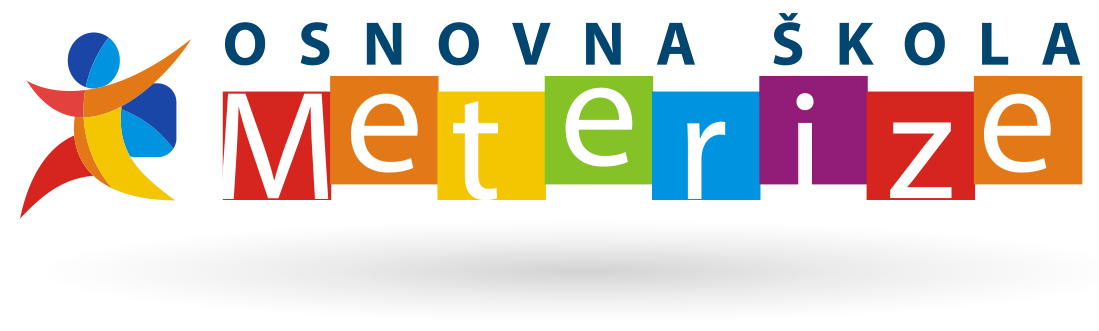 KURIKULŠkolska godina 2019./2020.Na temelju članka 28. stavak 7., članka 118. stavak 2. alineja 4. Zakona o odgoju i obrazovanju u osnovnoj i srednjoj školi (NN br. 87/08., 86/09., 92/10., 105/10., 90/11., 5/12., 16/12., 86/12., 94/13., 152/14., 7/17. i 68/18.) i članaka 13. Statuta Osnovne škole Meterize, Šibenik, na sjednici održanoj 3. listopada 2019. Školski odbor na prijedlog Učiteljskog vijeća i ravnateljice donosi KURIKUL za školsku godinu 2019./2020.Predsjednica Školskog odbora : Antonia Cukrov Kulušić, dipl. učiteljRavnateljica:Margit Vrbičić, prof.OSNOVNI PODATCI O OSNOVNOJ ŠKOLI METERIZEAdresa: Put kroz Meterize 48Broj i naziv pošte: 22 000 ŠibenikBroj telefona: 022 340 601         Broj telefaxa: 022 340 638Web -mail: ured@os-meterize-si.skole.hrŽupanija: Šibensko – kninskaBROJ UČENIKA: I. - IV.: 182Broj razrednih odjela u razrednoj nastavi: 10BROJ UČENIKA: V. - VIII.: 176Broj razrednih odjela u predmetnoj nastavi: 8UKUPNO UČENIKA: 358Ukupno razrednih odjela na razini škole: 18BROJ DJELATNIKA:a) učitelja razredne nastave  - 11b) učitelja predmetne nastave - 20c) stručnih suradnika - 4d) ostalih djelatnika – 12+4 asistenta RAVNATELJICA ŠKOLE:  Margit Vrbičić, prof.Školskim kurikulom se utvrđuje (čl. l4. Z): aktivnost, program i/ili projekt,ciljevi aktivnosti, programa i/ili projekta, namjena aktivnosti, programa i/ili projekta, nositelji aktivnosti, programa i/ili projekta i njihova odgovornost, način realizacije aktivnosti, odgojno-obrazovni ishodi, programa i/ili projekta, vremenik aktivnosti, programa i/ili projekta, okvirni troškovnik aktivnosti, programa i/ili projekta, način njegova praćenja. Njime utvrđujemo dugoročni i kratkoročni plan i program škole s izvannastavnim i izvanškolskim aktivnostima. Donosimo ga na temelju Nacionalnog okvirnog kurikula, nastavnog plana i programa i ostalih temeljnih dokumenata. Školski kurikulom određuje nastavni plan i program izbornih predmeta, izvannastavne i izvanškolske aktivnosti, programe i projekte i ostale aktivnosti u školi prema smjernicama hrvatskog nacionalnog obrazovnog standarda. Bitne pretpostavke ostvarivanju ciljeva postavljenih kurikulom su: postojanje stručnih kompetencija učitelja, kvalitetna suradnja na relaciji roditelj-škola, podrška i pomoć lokalne zajednice.Ciljevi i zadaće školskog kurikula su: osigurati sustavan način učenja o svijetu, prirodi, društvu, ljudskim dostignućima, o drugima i sebi, poticati i kontinuirano unaprijeđivati intelektualni, tjelesni, estetski, društveni, moralni, duhovni razvoj učenika, u skladu s njihovim sposobnostima i sklonostima, stvoriti uvjete da svako dijete uči i bude uspješno, osposobiti učenike za učenje, naučiti ih kako učiti i pomoći im u učenju, pripremiti učenike za mogućnost iskušenja koja ih čekaju u životu, poučiti učenike vrijednostima dostojnih čovjeka.VIZIJA ŠKOLEVjerujemo da će naša škola biti prepoznatljiva po tome da su u njoj potrebe učenika, roditelja i djelatnika zadovoljene u najvećoj mjeri, mjesto u kojem vlada tolerancija, odgovornost, suradnja i pozitivno ozračje, gdje svi teže kvaliteti i imaju uvjerenje da svaki učenik može uspjeti.MISIJA ŠKOLEUčenicima omogućiti stjecanje ključnih kompetencija i osobni rast i razvoj u sigurnom i poticajnom okruženju. Stvarati pozitivno ozračje u kojem će učenici i djelatnici sa zadovoljstvom davati najviše od svojih mogućnosti i znanja. Želimo izgraditi školu s visokim standardima poučavanja i trajnog usavršavanja, osjećajem obveze i odgovornosti za uspjeh svih učenika, zajedničko suradničko vođenje školskih aktivnosti, osjećaj zasluga cijelog kolektiva za ostvarene uspjehe, očekivanja da svi sudionici u procesu učenja i poučavanja učenika aktivno osmišljavaju promjene.VRIJEDNOSTI I NAČELA Naši posebni ciljevi su: razvijanje svijesti učenika o očuvanju materijalne i duhovne povijesno-kulturne baštine Republike Hrvatske i nacionalnog identiteta; sustavno njegovanje hrvatskoga standardnoga (književnoga) jezika u svim područjima; promicanje temeljnih vrijednosti  kao što su: dostojanstvo osobe, sloboda, pravednost, domoljublje, društvena jednakost, solidarnost, dijalog i snošljivost, rad, zdravlje, odgoj djece u skladu s ljudskim pravima i pravima i obvezama djece; osiguravanje učenicima stjecanje temeljnih kompetencija u skladu s razvojem društva, znanstvenih spoznaja i dostignuća i razvojem informacijsko-komunikacijskih tehnologija; poticanje i razvijanje samostalnosti, samopouzdanja, odgovornost i kreativnosti učenika; poticanje na cjeloživotno učenje, afirmacija društvenih  vrijednosti i razvoj socijalnih kompetencija, omogućavanje povezanosti sadržaja između različitih predmeta/područja na istoj razini obrazovanja ili logičke povezanosti unutar istog predmeta/područja na različitim razinama obrazovanja, poticanje i razvoj svijesti  o potrebi  očuvanja prirode i eko sustava u okruženju i globalno.REALIZACIJARealizacija planiranog na jezično-komunikacijskom području  sa sljedećim ciljevima: osposobljavanje za  pravilno i stvaralačko usmeno i pisano izražavanje i tumačenje koncepata, misli, osjećaja, stavova i činjenica na materinskom jeziku i na stranim jezicima,  jezično međudjelovanje u nizu različitih društvenih i kulturnih situacija, razvoj svijesti o utjecaju jezika na druge i potrebi upotrebe jezika na pozitivan i društveno odgovoran način, razvijanje vještina međukulturnoga razumijevanja, razvoj vlastitog  jezičnog stvaralaštva  i istraživačke  radoznalosti  propitivanjem, razumijevanjem i rješavanjem problema. Realizacija planiranog na matematičkom području sa sljedećim ciljevima: osposobljavanje učenika za razvoj  i primjenu matematičkoga mišljenja u rješavanju problema u nizu različitih svakodnevnih situacija, usvajanje temeljnih matematičkih znanja, vještina i procesa, osposobljavanji za apstraktno i prostorno mišljenje i logičko zaključivanje.Realizacija planiranog na prirodoslovnom području sa sljedećim ciljevima: osposobljavanje učenika za uporabu znanja i metodologije kojima se objašnjava svijet prirode radi postavljanja pitanja i zaključivanja  na temelju činjenica; razumijevanje promjena uzrokovanih ljudskom djelatnošću te odgovornost pojedinca kao građanina, usvajanje znanja potrebnih  za očuvanje prirode, odgovorno odnošenje prema uporabi prirodnih bogatstava uz održivi razvoj, čuvajući prirodnu ravnotežu i biološku raznolikost, razumijvanje  bitnih koncepata  općega znanja o prirodi i ulogu toga znanja u razvoju tehnike/tehnologije i doprinosu boljem življenju.Realizacija planiranog na tehničkom i informatičkom području sa sljedećim ciljevima:  osposobljavanje  za primjenu znanja i metodologije kao odgovor na ljudske potrebe i želje, razumijevanje promjena uzrokovanih ljudskom djelatnošću te odgovornostpojedinca kao građanina, osposobljavanje  za sigurnu i kritičku upotrebu informacijsko-komunikacijske tehnologije za rad, u osobnom i društvenom životu te u komunikaciji, usvajanje  osnovnih  informacijsko-komunikacijskih vještina i sposobnosti; upotreba računala za pronalaženje, procjenu, pohranjivanje, stvaranje, prikazivanje i razmjenu informacija te razvijanje suradničkih mreža putem interneta; razvoj sposobnosti kod učenika  da ideje pretvori u djelovanje, spoznavanje  uloge i utjecaja tehnike na promjene u suvremenom svijetu, spoznavanje tehnike kao ploda stoljetnih stvaralačkih čovjekovih sposobnosti te njezinu ulogu i utjecaj na promjene u suvremenomu svijetu.Realizacija planiranog na društveno-humanističkom području sa sljedećim ciljevima: usvojiti znanja o društvenim odnosima i pojavama, o društvenim i prostornim strukturama i kontekstu u prošlosti i sadašnjosti te promišljati o njihovu značenju za budućnost, upoznati i znati objasniti svoj odnos prema drugima, odnose među ljudima, odnose ljudi prema svijetu koji ih okružuje, razvoj svijesti o lokalnoj, nacionalnoj i europskoj kulturnoj baštini i njihovu mjestu u svijetu, osposobljavanje učenika za razumijevanje kulturne i jezične raznolikosti Europe i svijeta, poticanje razvoja valjanog odnosa prema radu te usvajanje  znanja, vještina, sposobnosti i vrijednosti koje omogućuju preuzimanje uloga i odgovornosti.Realizacija planiranog na umjetničkom području sa sljedećim ciljevima: poticanje razvoja svijesti o važnosti stvaralačkoga izražavanja ideja, iskustva i emocija u nizu umjetnosti i medija, poticanje razvoja svijesti učenika o važnosti estetskih čimbenika u svakodnevnomu životu, poticanje  inovativnosti, stjecanje specifičnih znanja i vještina,  razvoj komunikacijskih vještina putem umjetničkoga izraza, razviti praktično-radne vještine i kulturu rada samostalnim i skupnima oblicima umjetničkih aktivnosti i učeničkoga stvaralaštva, što će moći primijeniti u svakodnevnomu životu, razvoj suradničkih odnosa  i empatije u zajedničkim aktivnostima i stvaralačkomu radu s vršnjacima, naročito onima s posebnim potrebama.Realizacija planiranog na tjelesnom i zdravstvenom području sa sljedećim ciljevima: razumjeti razvoj i funkcioniranje vlastitoga tijela, usavršavanje  kinezioloških znanja i vještina, i znati ih primijeniti u sportskim i sportsko-rekreativnim aktivnostima, razvoj svijesti o važnosti tjelesnoga vježbanja za očuvanje i unaprjeđenje zdravlja, znati pravilno procijeniti te odabrati tjelesnu aktivnost i prehranu, najbolje za očuvanje zdravlja i održavanje dobre tjelesne spremnosti te razumjeti utjecaj nepravilne prehrane na razvoj bolesti i poremećaja,  razumjeti pojmove i značajke nezdravih navika, rizičnih ponašanja i ovisnosti te znatikako one narušavaju zdravlje, razumijevanje značajki dobre komunikacije i njezina značenja,   razvoj samopoštovanja i samopouzdanja. OPIS UNUTRAŠNJIH I VANJSKIH UVJETA U KOJIMA SE REALIZIRA ŠKOLSKI KURIKULOdgojno-obrazovnu djelatnost škola obavlja u školskoj zgradi s pripadajućom trodijelnom sportskom dvoranom ukupne neto površine 4.473,30 m2.Ukupna površina zemljišta s pripadajućim sportskim sadržajima iznosi približno 2,5 ha.U školu se ulazi iz natkrivenog trijema. Kroz vjetrobran se prolazi do centralnog hola koji  funkcionira kao polivalentni prostor škole. Uz hol  vezuje se blagovaonica s pripadajućim atrijem. U vrijeme scenskih nastupa hol biva gledalište.  Prostori za organizaciju i  koordinaciju rada smješteni su u potpuno odvojenom traktu (zbornica, uredi za stručno razvojne službe, administracija, arhiv, te pripadajući sanitarni prostor.) Razredna nastava čini zasebnu prostornu cjelinu. Sastoji se od 6 učionica, kabineta i spremišta didaktičkih pomagala, pripadajućih sanitarija i dnevnog boravka s atrijem. Razredi imaju vlastito dvorište  za nastavu na otvorenom. Uz blagovaonicu je školska kuhinja uz koju se, radi praktične opskrbe, vezuje gospodarsko dvorište uz koje se prilazi kotlovnici. Neposredno uz hol je portirnica.  Iz hola se hodnikom dolazi do prostora namijenjenih TZK. Uz posebni ulazni prostor za vanjske posjetioce trodijelne sportske dvorane, vezuju se uredi ravnateljice, tajnika, računovotkinje te pripadajuće sanitarije.Neposredno uz dvoranu su sportska igrališta za mali nogomet, rukomet, dva košarkaška igrališta, trkalište itd.Dvokrako  stubište  na obje strane hola  i dizalo za potrebe invalida vodi do učionica na  katu, knjižnice i pripadajućih kabineta.  Sve učionice i kabineti opremljeni su računalima.MOTO ŠKOLE : POŠTUJEMO JUČER – ŽIVIMO DANAS – MISLIMO NA SUTRAPLAN IZVANUČIONIČKE NASTAVEŠKOLSKI IZLETI - oblik izvanučioničke nastave koji obuhvaća poludnevni ili cjelodnevni zajednički odlazak učenika i učitelja u mjesto u kojem je škola ili izvan njega, a koji organizira škola u svrhu ispunjavanja određenih odgojno-obrazovnih ciljeva i zadaća.Aktivnost je namijenjena svim učenicima škole. Konačan broj polaznika odredit će se nakon prikupljenih ponuda agencija za određena odredišta, određivanja cijene i održanih roditeljskih sastanaka. Nositelji aktivnosti su razrednici svih razreda. Izleti učenika realizirat će se tijekom školske godine 2019./2020. temeljem izvedbenog plana kojeg će izraditi razrednici u suradnji s učiteljima. Troškove izleta u iznosu prihvaćene ponude snosit će roditelji, dok će naknade voditelja i pratitelja biti isplaćene iz materijalnih sredstava škole.Nakon provedenih izleta razrednici su dužni podnijeti pisano izvješće o provedenom izletu. PLANOVI  ŠKOLSKIH IZLETATERENSKA NASTAVA  je oblik izvanučioničke nastave koji se izvodi u izvornoj stvarnosti, s ciljem njenog upoznavanja u kojoj se mogu primjenjivati i istraživačke metode.Cilj aktivnosti provođenja ove aktivnosti je učenje otkrivanjem u neposrednoj životnoj stvarnosti, u kojoj se učenici susreću s prirodnom i kulturnom okolinom i ljudima koji u njoj žive, a koji su utjecali na okolinu. Aktivnost je namijenjena učenicima od I. do VIII. razreda i realizirat će se sukladno godišnjim planovima i programima rada učitelja odnosno godišnjim planovima i programima nastavnih predmeta. Nositelji aktivnosti su razrednici i predmetni učitelji. Aktivnosti izvan učionice biti će temeljito planirane s jasno osmišljenim ciljevima i zadaćama, i kvalitetno metodički pripremljene. Realizirat će se tijekom školske godine 2019./20.  Troškove realizacije ovih aktivnosti snosit će subjekti koji se u planovima i programima navode.  Nakon realizacije terenske nastave podnosi se pisano izvješće. PLANOVI TERENSKE NASTAVEŠKOLSKA EKSKURZIJA je oblik izvanučioničke nastave koji obuhvaća višednevno putovanje radi posjeta prirodnim, kulturnim, povijesnim, sportskim i tehničkim središtima koje organizira škola u svrhu ispunjavanja određenih odgojno-obrazovnih ciljeva i zadaća.DRUGE ODGOJNO-OBRAZOVNE AKTIVNOSTI IZVAN ŠKOLEDruge odgojno-obrazovne aktivnosti izvan škole su škola plivanja, posjet ili sudjelovanje u kulturnim i sportskim manifestacijama i događajima te druge aktivnosti koje su u funkciji ostvarivanja odgojno-obrazovnih ciljeva i zadaća kulturne i javne djelatnosti školske ustanove.POSJETI su  poseban oblik odgojno-obrazovne aktivnosti izvan škole. Izvode se na lokalitetu od posebne vrijednosti (arheološke, geološke, botaničke…), u ustanovama i institucijama (muzej, galerija, kazalište, kino, tvornica, elektrana, vatrogasna postaja…) i sl. u svrhu ispunjavanja određenih odgojno-obrazovnih ciljeva i zadaća.U nastavku nisu navedeni posjeti koji proizlaze iz planova i programa izvannastavnih aktivnosti i dodatnog rada, budući da su vezani za kalendar planova drugih institucija. PLANOVI  POSJETA USTANOVAMA/INSTITUCIJAMAPLAN IZBORNE NASTAVEU školskoj godini 2019./2020. učenici se mogu opredijeliti za sljedeće izborne predmete: Katolički vjeronauk, Talijanski jezik i Informatiku. Izborna nastava je namijenjena svim učenicima koji se za određeni izborni predmet opredijele na osnovu svojih sklonosti i pojačanog interesa, a za cilj ima proširivanje i produbljivanje znanja i sposobnosti u odgojno-obrazovnom području za koje učenik pokazuje posebne sklonosti i pojačan interes. Nositelji realizacije su učitelji izbornih predmeta.Izborni predmeti realizirat će se kontinuirano tijekom cijele školske godine 2019./2020.u okviru rasporeda sati. Posebnih troškova za realizaciju izborne nastave nema. Postignuća učenika vrednovat će se u okviru redovne nastave i u okviru sastavnica ocjenjivanja svakog pojedinog izbornog predmeta.DOPUNSKA NASTAVACilj dopunske nastave je pomoć učenicima u učenju i nadoknađivanju znanja, stjecanju sposobnosti i vještina iz određenih nastavnih područja ili iz više nastavnih predmeta.Dopunska nastava  je namijenjena učenicima ili skupini učenika koji kroz redovni nastavni program nisu ostvarili očekivanu razinu uspjeha i kojima je potrebna pomoć u učenju.Dopunsku nastavu realizirat će učitelji pojedinih nastavnih predmeta tijekom školske godine kontinuirano u okviru rasporeda sati i na određeno vrijeme kad je takav oblik pomoći učenicima bude potreban. Posebnih troškova za realizaciju dopunske nastave nema.Učitelji će u evidencijskom listu za dopunsku nastavu kontinuirano pratiti napredovanje učenika a njihov napredak se vrednovati u redovnoj nastavi predmeta kroz uspješnosti svladanih poteškoća.Dopunska nastava u razrednoj nastavi:Dopunska nastava u predmetnoj nastavi:DODATNI RADCilj dodatnog rada je rad s učenicima koji u određenom nastavnom predmetu ostvaruju nadprosječne rezultate ili pokazuju poseban interes za određeni nastavni predmet. U ovaj oblik nastave učenici se uključuju na temelju vlastite odluke.Dodatna nastava realizirat će se kvalitetnim odgojno-obrazovnim sadržajima  i oblicima nastavnog rada učitelja,  iz nekih predmeta kontinuirano tijekom cijele školske godine u okviru rasporeda sati, a iz nekih drugih periodično u prvom i/ili drugom polugodištu.  Posebnih troškova za realizaciju dodatne nastave nema. Eventualni troškovi namirit će se iz materijalnih sredstva škole ili iz donacija od strane vanjskih suradnika.Dodatni rad u razrednoj nastavi:Dodatni rad u predmetnoj nastavi:IZVANNASTAVNE AKTIVNOSTICilj realizacije različitih izvannastavnih aktivnosti na razini škole je angažiranje i poticanje učenika na kreativan rad rad izvan redovite nastave, poticanje htijenja za većim uspjehom i većom motivacijom za učenjem u slobodnijim okruženjima učenja i poučavanja, sprečavanje društveno neprihvatljivog ponašanja, poticanje samoaktualizacije učenika i samostalnog istraživačkog učenja. Aktivnosti su namijenjene svim učenicima škole koji se opredijele za neku od ponuđenih izvannastavnih aktivnosti. Realizirati će se prema planu rada svake pojedinačne izvannastavne aktivnosti kontinuirano tijekom školske godineEventualni troškovi realizacije planova i programa namirit će se iz materijalnih sredstava škole, a moguće je da u jednom dijelu troškova budu participirali  roditelji, vanjski suradnici i sponzori. Realizacija godišnjeg plana i programa rada i postavljenih ciljeva  izvannastavnih aktivnosti pratit će se u okviru evidencije rada izvannastavnih aktivnosti uz praćenje postignuća učenika i njihovog sudjelovanja u kulturnoj i javnoj djelatnosti škole.Izvannastavne aktivnosti u razrednoj nastavi:PLANOVI RADAIzvannastavne aktivnosti u predmetnoj nastavi:PROJEKTIOSTALE ODGOJNO OBRAZOVNE AKTIVNOSTI ŠKOLEŠkolski kurikul usvojen na sjednici Učiteljskog vijeća 1. listopada 2019.SADRŽAJStranicaOSNOVNI PODATCI O OSNOVNOJ ŠKOLI METERIZE3VIZIJA ŠKOLE, MISIJA ŠKOLE, VRIJEDNOSTI I NAČELA4REALIZACIJA4 - 5OPIS UNUTRAŠNJIH I VANJSKIH UVJETA U KOJIMA SE REALIZIRA ŠKOLSKI KURIKUL6ŠKOLSKI RAZVOJNI PLAN6 - 7PLAN IZVANUČIONIČKE NASTAVE8ŠKOLSKI IZLETI8PLANOVI  ŠKOLSKIH IZLETA8 - 17TERENSKA NASTAVA  17PLANOVI TERENSKE NASTAVE18 - 25ŠKOLSKA EKSKURZIJA26DRUGE ODGOJNO-OBRAZOVNE AKTIVNOSTI IZVAN ŠKOLE27POSJETI27PLANOVI  POSJETA USTANOVAMA/INSTITUCIJAMA29 - 49PLAN IZBORNE NASTAVE49 - 51DOPUNSKA NASTAVA U RAZREDNOJ NASTAVI52 - 57DOPUNSKA NASTAVA U PREDMETNOJ NASTAVI58 - 61DODATNI RAD U RAZREDNOJ NASTAVI62 - 68DODATNI RAD U PREDMETNOJ NASTAVI69 - 73IZVANNASTAVNE AKTIVNOSTI U RAZREDNOJ NASTAVI73 - 81IZVANNASTAVNE AKTIVNOSTI U PREDMETNOJ NASTAVI 81 - 89PROJEKTI89 - 121OSTALE ODGOJNO OBRAZOVNE AKTIVNOSTI ŠKOLE122 - 132SAMOVREDNOVANJE ŠKOLE133ŠKOLSKI RAZVOJNI PLANŠKOLSKI RAZVOJNI PLANŠKOLSKI RAZVOJNI PLANŠKOLSKI RAZVOJNI PLANPrioritetna područja unapređenjaPOUČAVANJE I UČENJEVREDNOVANJE UČENIČKOG NAPRETKA I POSTIGNUĆAODNOS UČITELJA, RODITELJA I ŠKOLERADNO OZRAČJE – KOMUNIKACIJA U KOLEKTIVUPOUČAVANJE I UČENJEVREDNOVANJE UČENIČKOG NAPRETKA I POSTIGNUĆAODNOS UČITELJA, RODITELJA I ŠKOLERADNO OZRAČJE – KOMUNIKACIJA U KOLEKTIVUPOUČAVANJE I UČENJEVREDNOVANJE UČENIČKOG NAPRETKA I POSTIGNUĆAODNOS UČITELJA, RODITELJA I ŠKOLERADNO OZRAČJE – KOMUNIKACIJA U KOLEKTIVUPOUČAVANJE I UČENJEPOUČAVANJE I UČENJEPOUČAVANJE I UČENJEPOUČAVANJE I UČENJECiljevi: omogućiti bolju komunikaciju između učitelja i učenika; podizanje motivacije učenika za pojedine predmete, osuvremeniti način izvođenja nastave i drugih oblika odgojno-obrazovnog rada, praćenje realizacije planiranih ciljeva unutar kurikulskih područja prema razvoju učeničkih kompetencija, poticanje na učestalije korištenje suvremenih (interaktivnih i dr.) metoda rada i nastavnih sredstava koja postoje u školi, prijava na organizirane oblike stručnog usavršavanja, poticanje na prepoznavanje potrebe za individualnim stručnim usavršavanjem. Učenje učenja.Ciljevi: omogućiti bolju komunikaciju između učitelja i učenika; podizanje motivacije učenika za pojedine predmete, osuvremeniti način izvođenja nastave i drugih oblika odgojno-obrazovnog rada, praćenje realizacije planiranih ciljeva unutar kurikulskih područja prema razvoju učeničkih kompetencija, poticanje na učestalije korištenje suvremenih (interaktivnih i dr.) metoda rada i nastavnih sredstava koja postoje u školi, prijava na organizirane oblike stručnog usavršavanja, poticanje na prepoznavanje potrebe za individualnim stručnim usavršavanjem. Učenje učenja.Ciljevi: omogućiti bolju komunikaciju između učitelja i učenika; podizanje motivacije učenika za pojedine predmete, osuvremeniti način izvođenja nastave i drugih oblika odgojno-obrazovnog rada, praćenje realizacije planiranih ciljeva unutar kurikulskih područja prema razvoju učeničkih kompetencija, poticanje na učestalije korištenje suvremenih (interaktivnih i dr.) metoda rada i nastavnih sredstava koja postoje u školi, prijava na organizirane oblike stručnog usavršavanja, poticanje na prepoznavanje potrebe za individualnim stručnim usavršavanjem. Učenje učenja.Ciljevi: omogućiti bolju komunikaciju između učitelja i učenika; podizanje motivacije učenika za pojedine predmete, osuvremeniti način izvođenja nastave i drugih oblika odgojno-obrazovnog rada, praćenje realizacije planiranih ciljeva unutar kurikulskih područja prema razvoju učeničkih kompetencija, poticanje na učestalije korištenje suvremenih (interaktivnih i dr.) metoda rada i nastavnih sredstava koja postoje u školi, prijava na organizirane oblike stručnog usavršavanja, poticanje na prepoznavanje potrebe za individualnim stručnim usavršavanjem. Učenje učenja.Metode i aktivnosti za ostvarivanje ciljeva: konzultacije učitelja za učenike, pripreme za odgojno-obrazovni rad, evidencija posjeta nastavi, individualni planovi stručnog usavršavanja, stručno usavršavanje na sjednicama stručnih tijela školeMetode i aktivnosti za ostvarivanje ciljeva: konzultacije učitelja za učenike, pripreme za odgojno-obrazovni rad, evidencija posjeta nastavi, individualni planovi stručnog usavršavanja, stručno usavršavanje na sjednicama stručnih tijela školeMetode i aktivnosti za ostvarivanje ciljeva: konzultacije učitelja za učenike, pripreme za odgojno-obrazovni rad, evidencija posjeta nastavi, individualni planovi stručnog usavršavanja, stručno usavršavanje na sjednicama stručnih tijela školeMetode i aktivnosti za ostvarivanje ciljeva: konzultacije učitelja za učenike, pripreme za odgojno-obrazovni rad, evidencija posjeta nastavi, individualni planovi stručnog usavršavanja, stručno usavršavanje na sjednicama stručnih tijela školeNužni resursi: priprema učitelja, stručna literatura,  stručna znanja i angažiranost, ponuda stručnog usavršavanja – katalozi stručnih skupova, informatička opremaNužni resursi: priprema učitelja, stručna literatura,  stručna znanja i angažiranost, ponuda stručnog usavršavanja – katalozi stručnih skupova, informatička opremaNužni resursi: priprema učitelja, stručna literatura,  stručna znanja i angažiranost, ponuda stručnog usavršavanja – katalozi stručnih skupova, informatička opremaNužni resursi: priprema učitelja, stručna literatura,  stručna znanja i angažiranost, ponuda stručnog usavršavanja – katalozi stručnih skupova, informatička opremaOdgovorne osobe: ravnateljica, stručni suradnici, učitelji Odgovorne osobe: ravnateljica, stručni suradnici, učitelji Odgovorne osobe: ravnateljica, stručni suradnici, učitelji Odgovorne osobe: ravnateljica, stručni suradnici, učitelji Načini praćenja i provjere ishoda: evidencija realizacije tema – izvješća učitelja, ocjene – uspjeh učenika - stavovi, vrijednosti, uzajamno pomaganje, suradnički odnosi - sudjelovanje i doprinos u različitim humanitarnim aktivnostima - sudjelovanje na natjecanjima - sudjelovanje na natječajima - pohvale, priznanja, nagrade… - izostanci - opomene, ukori - ankete, zapisnici, strukturirano promatranje, razgovori, procjene ponašanja, samoprocjeneNačini praćenja i provjere ishoda: evidencija realizacije tema – izvješća učitelja, ocjene – uspjeh učenika - stavovi, vrijednosti, uzajamno pomaganje, suradnički odnosi - sudjelovanje i doprinos u različitim humanitarnim aktivnostima - sudjelovanje na natjecanjima - sudjelovanje na natječajima - pohvale, priznanja, nagrade… - izostanci - opomene, ukori - ankete, zapisnici, strukturirano promatranje, razgovori, procjene ponašanja, samoprocjeneNačini praćenja i provjere ishoda: evidencija realizacije tema – izvješća učitelja, ocjene – uspjeh učenika - stavovi, vrijednosti, uzajamno pomaganje, suradnički odnosi - sudjelovanje i doprinos u različitim humanitarnim aktivnostima - sudjelovanje na natjecanjima - sudjelovanje na natječajima - pohvale, priznanja, nagrade… - izostanci - opomene, ukori - ankete, zapisnici, strukturirano promatranje, razgovori, procjene ponašanja, samoprocjeneNačini praćenja i provjere ishoda: evidencija realizacije tema – izvješća učitelja, ocjene – uspjeh učenika - stavovi, vrijednosti, uzajamno pomaganje, suradnički odnosi - sudjelovanje i doprinos u različitim humanitarnim aktivnostima - sudjelovanje na natjecanjima - sudjelovanje na natječajima - pohvale, priznanja, nagrade… - izostanci - opomene, ukori - ankete, zapisnici, strukturirano promatranje, razgovori, procjene ponašanja, samoprocjeneVREDNOVANJE UČENIČKOG NAPRETKA I POSTIGNUĆAVREDNOVANJE UČENIČKOG NAPRETKA I POSTIGNUĆAVREDNOVANJE UČENIČKOG NAPRETKA I POSTIGNUĆAVREDNOVANJE UČENIČKOG NAPRETKA I POSTIGNUĆACiljevi: podizanje razine znanja učitelja na temu vrednovanjaCiljevi: podizanje razine znanja učitelja na temu vrednovanjaCiljevi: podizanje razine znanja učitelja na temu vrednovanjaCiljevi: podizanje razine znanja učitelja na temu vrednovanjaMetode i aktivnosti za ostvarivanje ciljeva: individualno usavršavanje učitelja kroz stručnu literaturu na temu vrednovanja, obrada tema vrednovanja na školskim stručnim vijećimaMetode i aktivnosti za ostvarivanje ciljeva: individualno usavršavanje učitelja kroz stručnu literaturu na temu vrednovanja, obrada tema vrednovanja na školskim stručnim vijećimaMetode i aktivnosti za ostvarivanje ciljeva: individualno usavršavanje učitelja kroz stručnu literaturu na temu vrednovanja, obrada tema vrednovanja na školskim stručnim vijećimaMetode i aktivnosti za ostvarivanje ciljeva: individualno usavršavanje učitelja kroz stručnu literaturu na temu vrednovanja, obrada tema vrednovanja na školskim stručnim vijećimaNužni resursiNužni resursiNužni resursinabava stručne literatureOdgovorne osobeOdgovorne osobeOdgovorne osoberavnateljica, stručni suradnici, voditelji školskih stručnih vijećaNačini praćenja i provjere ishoda: evaluacija učiteljaNačini praćenja i provjere ishoda: evaluacija učiteljaNačini praćenja i provjere ishoda: evaluacija učiteljaNačini praćenja i provjere ishoda: evaluacija učiteljaODNOS UČITELJA, RODITELJA I ŠKOLEODNOS UČITELJA, RODITELJA I ŠKOLEODNOS UČITELJA, RODITELJA I ŠKOLEODNOS UČITELJA, RODITELJA I ŠKOLECiljevi: postići još bolju komunikaciju i suradnju učitelja, roditelja i Škole, kvalitetnija informiranost i partnerski odnos s roditeljima, daljnje poboljšanje kompetencija roditelja u poznavanju odgojno-obrazovne problematike te razvijanje višeg stupnja odgovornosti i podrške, podizanje i osjećaj važnosti, zadovoljstva i odgovornosti roditelja za razvoj djeteta.Ciljevi: postići još bolju komunikaciju i suradnju učitelja, roditelja i Škole, kvalitetnija informiranost i partnerski odnos s roditeljima, daljnje poboljšanje kompetencija roditelja u poznavanju odgojno-obrazovne problematike te razvijanje višeg stupnja odgovornosti i podrške, podizanje i osjećaj važnosti, zadovoljstva i odgovornosti roditelja za razvoj djeteta.Ciljevi: postići još bolju komunikaciju i suradnju učitelja, roditelja i Škole, kvalitetnija informiranost i partnerski odnos s roditeljima, daljnje poboljšanje kompetencija roditelja u poznavanju odgojno-obrazovne problematike te razvijanje višeg stupnja odgovornosti i podrške, podizanje i osjećaj važnosti, zadovoljstva i odgovornosti roditelja za razvoj djeteta.Ciljevi: postići još bolju komunikaciju i suradnju učitelja, roditelja i Škole, kvalitetnija informiranost i partnerski odnos s roditeljima, daljnje poboljšanje kompetencija roditelja u poznavanju odgojno-obrazovne problematike te razvijanje višeg stupnja odgovornosti i podrške, podizanje i osjećaj važnosti, zadovoljstva i odgovornosti roditelja za razvoj djeteta.Metode i aktivnosti za ostvarivanje ciljeva: objavljeni termini redovitih konzultacija svakog predmetnog učitelja s roditeljima, informiranje roditelja o terminima (razrednik, web), tematska edukativna predavanja za roditelje, izrada informativnih i edukativnih letaka za roditelje   Metode i aktivnosti za ostvarivanje ciljeva: objavljeni termini redovitih konzultacija svakog predmetnog učitelja s roditeljima, informiranje roditelja o terminima (razrednik, web), tematska edukativna predavanja za roditelje, izrada informativnih i edukativnih letaka za roditelje   Metode i aktivnosti za ostvarivanje ciljeva: objavljeni termini redovitih konzultacija svakog predmetnog učitelja s roditeljima, informiranje roditelja o terminima (razrednik, web), tematska edukativna predavanja za roditelje, izrada informativnih i edukativnih letaka za roditelje   Metode i aktivnosti za ostvarivanje ciljeva: objavljeni termini redovitih konzultacija svakog predmetnog učitelja s roditeljima, informiranje roditelja o terminima (razrednik, web), tematska edukativna predavanja za roditelje, izrada informativnih i edukativnih letaka za roditelje   Nužni resursi: angažiranost učitelja, razrednika, stručnih suradnika i ravnateljice. Osobne, socijalne, stručne i metodičke kompetencije odgojno-obrazovnih radnika. Spremnost roditelja i škole na partnerstvo.Nužni resursi: angažiranost učitelja, razrednika, stručnih suradnika i ravnateljice. Osobne, socijalne, stručne i metodičke kompetencije odgojno-obrazovnih radnika. Spremnost roditelja i škole na partnerstvo.Nužni resursi: angažiranost učitelja, razrednika, stručnih suradnika i ravnateljice. Osobne, socijalne, stručne i metodičke kompetencije odgojno-obrazovnih radnika. Spremnost roditelja i škole na partnerstvo.Nužni resursi: angažiranost učitelja, razrednika, stručnih suradnika i ravnateljice. Osobne, socijalne, stručne i metodičke kompetencije odgojno-obrazovnih radnika. Spremnost roditelja i škole na partnerstvo.Odgovorne osobeOdgovorne osoberavnateljica, razrednici, učitelji, stručni suradniciravnateljica, razrednici, učitelji, stručni suradniciNačini praćenja i provjere ishoda - dokumentacija: raspored održavanja informacija predmetnih učitelja, evidencija posjećenosti, zapisnici roditeljskih sastanaka, informativni letci. Pokazatelji u imenicima - ocjenska rešetka, bilješke opisnog praćenja. Načini praćenja i provjere ishoda - dokumentacija: raspored održavanja informacija predmetnih učitelja, evidencija posjećenosti, zapisnici roditeljskih sastanaka, informativni letci. Pokazatelji u imenicima - ocjenska rešetka, bilješke opisnog praćenja. Načini praćenja i provjere ishoda - dokumentacija: raspored održavanja informacija predmetnih učitelja, evidencija posjećenosti, zapisnici roditeljskih sastanaka, informativni letci. Pokazatelji u imenicima - ocjenska rešetka, bilješke opisnog praćenja. Načini praćenja i provjere ishoda - dokumentacija: raspored održavanja informacija predmetnih učitelja, evidencija posjećenosti, zapisnici roditeljskih sastanaka, informativni letci. Pokazatelji u imenicima - ocjenska rešetka, bilješke opisnog praćenja. RADNO OZRAČJE – KOMUNIKACIJA U KOLEKTIVURADNO OZRAČJE – KOMUNIKACIJA U KOLEKTIVURADNO OZRAČJE – KOMUNIKACIJA U KOLEKTIVURADNO OZRAČJE – KOMUNIKACIJA U KOLEKTIVUCiljevi: razviti vještine uspješne komunikacije, razumijevanja, suradničkih odnosa i tolerancije, timskog rada, poticanje dijaloga o nastavi i vlastitom radu, podrška kolega u svakodnevnom radu, unapređenje vlastite prakseCiljevi: razviti vještine uspješne komunikacije, razumijevanja, suradničkih odnosa i tolerancije, timskog rada, poticanje dijaloga o nastavi i vlastitom radu, podrška kolega u svakodnevnom radu, unapređenje vlastite prakseCiljevi: razviti vještine uspješne komunikacije, razumijevanja, suradničkih odnosa i tolerancije, timskog rada, poticanje dijaloga o nastavi i vlastitom radu, podrška kolega u svakodnevnom radu, unapređenje vlastite prakseCiljevi: razviti vještine uspješne komunikacije, razumijevanja, suradničkih odnosa i tolerancije, timskog rada, poticanje dijaloga o nastavi i vlastitom radu, podrška kolega u svakodnevnom radu, unapređenje vlastite prakseMetode i aktivnosti za ostvarivanje ciljeva: opažanje i unapređivanje školske nastave, izrada plana opažanja nastave, analiza nastavnog procesaMetode i aktivnosti za ostvarivanje ciljeva: opažanje i unapređivanje školske nastave, izrada plana opažanja nastave, analiza nastavnog procesaMetode i aktivnosti za ostvarivanje ciljeva: opažanje i unapređivanje školske nastave, izrada plana opažanja nastave, analiza nastavnog procesaMetode i aktivnosti za ostvarivanje ciljeva: opažanje i unapređivanje školske nastave, izrada plana opažanja nastave, analiza nastavnog procesaNužni resursi: stručna literaturaNužni resursi: stručna literaturaNužni resursi: stručna literaturaNužni resursi: stručna literaturaOdgovorne osobeOdgovorne osoberavnateljica, stručni suradnici, učitelji ravnateljica, stručni suradnici, učitelji Načini praćenja i provjere ishoda: protokol opažanja nastavnog sata, samovrednovanje nastavnog procesa, raspored opažanja nastave, anketni upitnik o radnom ozračju Načini praćenja i provjere ishoda: protokol opažanja nastavnog sata, samovrednovanje nastavnog procesa, raspored opažanja nastave, anketni upitnik o radnom ozračju Načini praćenja i provjere ishoda: protokol opažanja nastavnog sata, samovrednovanje nastavnog procesa, raspored opažanja nastave, anketni upitnik o radnom ozračju Načini praćenja i provjere ishoda: protokol opažanja nastavnog sata, samovrednovanje nastavnog procesa, raspored opažanja nastave, anketni upitnik o radnom ozračju RAZREDMJESTO VRIJEME REALIZACIJENOSITELJI1.abSokolarski centar – NP Krka – Skradin - radionice travanj 2020.Doris Baraka, Silvija Mikulandra2.abZračna luka Zemunik, BetinaKrapanj, Zlarin, Prvićožujak 2020.svibanj 2020.Ivana Babačić, Antonia Cukrov Kulušić3.ab ZlarinNP Krkalistopad 2019.ožujak 2020.Diana CvitanovićBarbara Belamarić4.ab, 4. PŠ Z.Škola u prirodilistopad 2019.Zdenka Ježina, Ante Čular, Marijana Burić2./3.P/ 3.a/b.Zlarin Kninska tvrđava – NP Krkatravanj 2020.svibanj 2020.Marisa Krolo, M. Burić, D.Cvitanović, B. Vuković2.,4.PŠ ZlarinKninska tvrđava – NP Krkasvibanj 2020.Marijana Burić, M.Krolo, D.Cvitanović, B.Vuković5.abIzvor Cetine – Sinj – izletište Mustangsvibanj 2020.Ana Mravak Obratov, Ivana Jurica6.abSenj - Krktravanj 2020.Hamida Šarić, Nataša Ergić8.abVukovar 5. – 7.studenog 2019.Barislav Poparić, Sonja BaturKurikulsko područje:Društveno – humanističko područjepoludnevni izlet Sokolarski centar – Skradin; radionica u NP KrkaCiklus/razred:1.a  i 1. bCilj:upoznati svoj zavičaj i život na selu i život uz rijeku -upoznati biljni i životinjski svijet rijeke Krke - upoznavanje  ptica grabljivicaObrazloženje cilja učenici će posjetiti seosko domaćinstvo kako bi usporedili način života na selu i u gradu - uočiti razlike života u seoskom okruženju od života u graduOčekivani ishodi  uspoređivanje načina života na selu i u gradu  - promatranje promjena u prirodi na selu u proljeće – uspoređivanje promjena u prirodi i uočavanje važnosti brige za prirodu i osobno zdravlje - boravak na svježem zraku i igre uz rijeku Krku – radionica - druženje i učenje s vršnjacima - prepoznati i opisati životinje i biljke u užem zavičaju -- oblikovati pozitivan vrijednosni odnos prema živim bićima i prirodi kao cjelini - upoznavanje s tajanstvenim životom nebeskih lovaca – ptica grabljivica  – uz usmjeravanje opisati i predstaviti rezultate promatranja prirode u proljeće, povezati slijed vremenskih ciklusa i prikazati promjene i odnose među njima – objašnjavati povezanost vremenskih ciklusa s aktivnostima u životuNačin realizacije/oblik:poludnevni izlet Sokolarski centar - SkradinSudionici:učenici 1.a i 1.b OŠ MeterizeNačin učenja obilazak  sela te promatranje promjena u prirodi u proljeće- promatranje i opisivanje izgleda sela -promatrati biljni i životinjski svijet uz rijeku KrkuMetode poučavanja promatranje, demonstracija, slušanje, pisanje, čitanje, crtanjeTrajanje izvedbe:travanj 2020.Potrebni resursi:fotoaparat, letci,  pribor za pisanje i crtanjeTroškovnik:troškovi autobusnog prijevoza, organiziranog ručka u seoskom domaćinstvuMoguće teškoće:nepovoljne vremenske prilike Način praćenja i provjere ishoda/postignućausmeno izlaganje, izložbe fotografija, likovni i literarni radovi učenika.Odgovorne osobe:Doris Baraka, Silvija MikulandraKurikulsko područje:Prirodoslovno područjeZRAČNA LUKA ZADAR UZ POSJET MUZEJU BETINSKE BRODOGRADNJE ZADRU  Ciklus/razred:2.razrediCilj:upoznati vrste prijevoza: zrakoplov - važnost i značaj zračnih luka za život ljudi u 21. stoljeću. Razgled zračne luke.Razvoj osobnog  identiteta i usvajanje kulture putovanja - GOONaučiti kako se ponašati u muzeju.Obrazloženje cilja Dobiti  informacije o različitim vrstama prijevoza, naučiti koristiti različite vrste  prijevoza i sve ostale sadržaje koji isti nude. Očekivani ishodi Prepoznati naučeno, primijeniti stečene vještine, promatrati, uočavati i zaključivati. Znati se koristiti sadržajima koje nudi zračna luka.Način realizacije/oblik:poludnevni  izlet autobusom u Zračnu luku Zadar  te razgled zračne luke. Posjet Muzeju brodogradnje u BetiniSudionici:učenici, učitelj, osoblje zračne luke, kustos muzejaNačin učenja Razgledavaju, promatraju, uočavaju, slušaju, analiziraju, poštuju pravila ponašanja, vode bilješke, izrađuju plakate.Metode poučavanja Planiraju, razgovaraju, usmeno izlažu, bilježeTrajanje izvedbe:poludnevni  izlet, veljača ili ožujak 2020.Potrebni resursi:roditelji snose troškove putovanja.Troškovnik:najprihvatljivija ponuda - biraju roditelji. Cijena autobusne karte do Zadra  i cijena ulaznice za muzej.Moguće teškoće:financijska situacijaNačin praćenja i provjere ishoda/postignućaprikupljanje podataka, bilješki, pisana izvješća,  fotografije, ilustracije, refleksija,Odgovorne osobe:učiteljice  Ivana Babačić i Antonia Cukrov KulušićKurikulsko područje:Prirodoslovno područjeObala - otoci   (Krapanj, Zlarin, Prvić)Ciklus/razred:2.razrediCilj:razvoj osobnog  identiteta i usvajanje kulture putovanja - GOOUpoznavanje zavičaja i njegovih prirodnih ljepota, razvijanje osjećaja domoljublja, isticanje važnosti očuvanja kulturne i povijesne baštine, razvijanje prijateljstva i tolerancije, pristojno ponašanje i komuniciranje u prometnim sredstvima.Obrazloženje cilja Dobiti  informacije o različitim vrstama prijevoza, naučiti koristiti različite vrste  prijevoza i sve ostale sadržaje koji isti nude. Očekivani ishodi Prepoznati naučeno, primijeniti stečene vještine, promatrati, uočavati i zaključivati. Način realizacije/oblik:plovidba brodom do otoka Krapnja; posjet Muzeju ronjenja; plovidba kanalom sv. Ante, jednim od najraskošnijih pomorskih ulaza u grad, obilazak muzeja i radionice koralja na otoku Zlarinu i kuće Vesne Parun,  pogled na živopisne uvale, ulice mjesta Zlarin; plovidba  brodom do Prvić Luke i posjet Muzeju Fausta  VrančićaSudionici:učenici, učitelj, kapetan broda, kustosi muzejaNačin učenja razgledavaju, promatraju, uočavaju, slušaju, analiziraju, poštuju pravila ponašanja, vode bilješke, izrađuju plakate.Metode poučavanja planiraju, razgovaraju, usmeno izlažu, bilježeTrajanje izvedbe:poludnevni  izlet, svibanj 2020.Potrebni resursi:roditelji snose troškove putovanja.Troškovnik:najprihvatljivija ponuda - biraju roditelji. Cijena izleta cca 150 – 200 kn i pripadajućih ulaznica Moguće teškoće:financijska situacijaNačin praćenja i provjere ishoda/postignućaprikupljanje podataka, bilješki, pisana izvješća,  fotografije, ilustracije, refleksija,Odgovorne osobe:učiteljice  Ivana Babačić i Antonia Cukrov KulušićKurikulsko područje:Način realizacijeCiklus/razred: ()Cilj:Obrazloženje cilja Očekivani ishodi (učenik će moći):Sudionici:Način učenja (što rade učenici):Metode poučavanjaTrajanje izvedbe:Potrebni resursi:Troškovnik:troškovi putovanja -najprihvatljivija ponuda agencije.Roditelji snose troškove putovanja.Moguće teškoće:-Način praćenja i provjere ishoda/postignućaOdgovorne osobe:Barbara Belamarić Vuković , Dijana CvitanovićKurikulsko područje:Prirodoslovno; Društveno; Jezično-komunikacijsko područje ŠKOLA U PRIRODI – Hrvatsko ZagorjeCiklus/razred:4. razrediCilj:upoznati ljepote Hrvatske, obići važnije lokalitete toga kraja; njegovati kulturnu, umjetničku i povijesnu baštinu kao obilježja nacionalnog identiteta -   promicati ljubav i ponos na zavičaj i domovinu - uočiti ljepote i specifičnosti pojedinog zavičaja domovine - razvijati preciznost u izvođenju praktičnog rada - razvijati sposobnost snalaženja u prostoru i samopouzdanje pri samostalnom kretanjuObrazloženje cilja:potreba učenika za izvanučioničkom nastavom, usustavljivanjem naučenog gradiva i socijalizacijom u drugačijem okruženju - cjelovitim oživljavanjem životnih i nastavnih sadržaja u   neposrednoj stvarnosti -učenje otkrivanjem u neposrednoj životnoj stvarnosti gdje  se učenici susreću s prirodnom i kulturnom okolinom,tradicijskom baštinom, ljudima koji u njoj žive i njihovom utjecaju na okolinu - razvijati sposobnost promatranja,istraživanja, zaključivanja povezivanja znanja - uočiti uzročno-posljedične veze između pojava i zbivanja u  prirodi i djelatnosti ljudi te obrazlaganje istih - poticati učenike da shvate ulogu čovjeka u održavanju prirodne ravnoteže - poticati na primjenu novih spoznaja (znanstvena dostignuća su  u službi kvalitete života) -objasniti na primjerima kako promjene ekoloških čimbenika  tijekom godišnjih doba utječu na živa bića - nastavne teme hrvatskog jezika, matematike, glazbene, likovne i tjelesno - zdravstvene kulture integrirane su u sadržaje prirode i društvaOčekivani ishodi :izreći važnost njegovanja kulturne, povijesne i umjetničke baštine u očuvanju nacionalnog identiteta, prepoznati ljepote Hrvatske, imenovati mjesta, kulturne i povijesne lokalitete, objasniti značaj kulturne, povijesne, jezične i kulturne baštine; izreći važnost očuvanja povijesnih i lokaliteta;  razvijati kulturno ponašanje u autobusu Način realizacije/oblik:učenici obilaze važnije lokalitete zagorskog kraja, uče o povijesti toga kraja , slušaju izlaganje vodiča, zaključuju o važnosti njegovanja kulturne i povijesne baštine. Vrednovanje i samovrednovanje uspješnosti različitih aktivnosti:  aktivnost upoznavanja prirode promatranjem i istraživanjem; aktivnost promatranja i pridruživanja pojma;  aktivnost promatranja, opisivanja, zaključivanja, izvješćivanja; aktivnost rada na tekstu i drugim izvorima znanja;  eko-aktivnosti; praktične aktivnosti s određenim zadatcima; aktivnost izrade tematskih plakata Sudionici:učenici, učiteljiNačin učenja promatraju, slušaju, sudjeluju u radionicama, rad u skupini, rad u paruMetode poučavanja:planiranje, razgovor, usmeno izlaganje, objašnjavanje, demonstracija, poticanje i motiviranje učenika, analiza riješenih zadatakaTrajanje izvedbe:od 2. – 5. listopada 2019. Potrebni resursi:osigurani od agencije, trošak kopiranja Troškovnik:roditelji snose troškove putovanja Moguće teškoće:motivacijske prirode, financijske prirode, organizacijske prirodeNačin praćenja i provjere ishoda/postignuća: provjeravanje znanja i iskustava stečenih u učionici i njihova primjena u stvarnoj životnoj sredini; izrada mentalne mape; ppt prezentacija; nastavni listićiOdgovorne osobe:Zdenka Ježina, Ante Čular, Marijana BurićOdredište: Otok ZlarinVrijeme realizacije: 10. 4. 2020.Kurikulumsko područje:Društveno humanističko područjeCiklus/razred:2 - 3. razred PO Prvić ŠepurineCilj:posjetiti Zlarinski muzej koralja, spomen - sobu pjesnikinje Vesne Parun te sudjelovati u likovno – literalnom natječaju povodom obilježavanja njene godišnjice rođenja.Obrazloženje cilja:osposobiti učenike za promatranje i upoznavanje prostora, učenje u neposrednoj stvarnosti.Očekivani ishodi Primijeniti prihvatljive obrasce ponašanja na javnim mjestima  i pristojno se ophoditi prema osobama. Opisati svoje doživljaje. Likovno izraziti svoje ekspresije.Način realizacije/oblik:izvanučionična nastavaSudionici:2. i 3. razred PŠ Prvić Šepurine i razredna učiteljicaNačin učenja Igra snalaženja u prostoru. Kretati se otokom uz upute učiteljice. Slušati obavijesti i upute učiteljice. Uočavati posebnosti mjesta. Posjetiti zlarinski muzej koralja. Posjetiti zavičajnu zbirku i spomen - sobu pjesnikinje Vesne Parun i upoznati se s njezinim pjesmama.Metode poučavanja Usmeno izlagati, objasniti, razgovarati, demonstrirati o tematskom sadržaju, čitati, pripremiti listić, složiti fotografije i crteže.Trajanje izvedbe:4 školska sataPotrebni resursi:fotoaparatTroškovnik:roditelji snose troškoveMoguće teškoće:-Način praćenja i provjere ishoda/postignućaOpisno pratiti ponašanje i zalaganje, napredak učenika.  Likovni uradak. Odgovorne osobe:učiteljica Marisa KroloKurikulumsko područje:Prirodoslovno/društveno-humanističkoCiklus/razred:2 - 3 raz. PŠ PRVIĆ ŠEPURINE , 2-4 raz. PŠ ZLARIN, 3.a i b raz. OŠ METERIZEKNINSKA TVRĐAVA -  NP KRKA- SKRADINCilj:Cilj ovakvog oblika nastave je učenje otkrivanjem u neposrednoj životnoj stvarnosti, poticanje istraživačkog duha i suradničkih odnosa između učenima. Obilazak Kninsku tvrđavu iz 10. st.,  jedne od najvećih fortifikacijskih građevina u Dalmaciji, koja je u prošlosti  bila povremeno sjedište hrvatskih kraljeva i stalno sjedište kralja Dmitra Zvonimira. Vožnja do NP Krka – obilazak  slapa Krčić koji se nalazi na rijeci Krčić koja tvori glavni tok rijeke Krke od ovog slapa nizvodno. Šetnja  kaletama grada Skradina, posjetiti marinu i  crkvu Male gospe iz 18. stoljeća. Sudjelovati u ekološko - edukativnim radionicama  Obrazloženje cilja Cilj nam je ponoviti i utvrditi  sadržaje koje smo naučili o vodama tekućicama i vodama stajaćicama na satu prirode i društva, upoznati biljni i životinjski svijet voda u našemu zavičaju te razviti zanimanje i pobuditi ekološku svijest kod učenika za važnost očuvanja čistoće rijeka.Očekivani ishodi razlikovati  vode tekućice od  voda stajaćicama - razviti zanimanje i razviti ekološku svijest kod učenika za važnost očuvanja čistoće Rijeka - osvijestiti  što sve onečišćuje vode te na koje načine možemo pridonijeti zaštiti voda kako bismo i dalje uživali u prirodnim ljepotama našega zavičaja - prepoznati i opisati biljni i životinjski svijet užeg zavičaju - oblikovati pozitivan vrijednosni odnos prema živim bićima i prirodi kao cjelini. Proširiti i obogatiti dječje iskustvo o Kninskom i Skradinskom  kraju, njihovim posebnostima, raznolikostima i znamenitostima te tako kod djece razvijati pozitivne emocije za njegovu kulturnu  i turističku vrijednost.Način realizacije/oblik: jednodnevna terenska nastava  Sudionici:Učenici kombinirani razredni odjeli 2 - 3 raz. PŠ PRVIĆ ŠEPURINE, 2 - 4 raz. PŠ ZLARIN, 3. a i b raz. OŠ METERIZE i razredne učiteljice.Način učenja - obilazak i promatranje - bilježenje zanimljivih prirodnih obilježja i građevina- crtanje i/ili fotografiranje znamenitosti- igra - usustavljivanje podataka- zaključivanje- izrada i prezentacija plakataMetode poučavanjaorganizacija terenske nastave - pedagoška pratnja - metoda razgovora, metoda usmenog izlaganja, metoda demonstracije, metoda čitanja, metoda pisanja - frontalni i individualni rad, organizacija rada u skupinamaTrajanje izvedbe:svibanj 2020.Potrebni resursi:- ponuda turističke agencije- popis učenika -  foto aparat- didaktički materijali za provedbu nastave i radni materijali za učenike (sažeci, radni listići...)Troškovnik:plaćaju roditeljiMoguće teškoće:Nepovoljne vremenske prilike, neprihvatljiva cijena organiziranog prijevozaNačin praćenja i provjere ishoda/postignuća- kvizom znanja u razredu - usmenom i pismenom provjerom - zadatcima za vrednovanje učenikovih postignuća - izradom tematskih plakata Odgovorne osobe:Marisa Krolo, dipl. učiteljicaKurikulumsko područjeDruštveno-humanističko - Priroda i društvo- IZLETKNINSKA TVRĐAVA, NP KRKA(KRČIĆ, VISOVAC)- SKRADINCiklus/razred:ciklus/2 - 3 raz. PŠ PRVIĆ ŠEPURINE , 2 - 4 raz. PŠ ZLARIN,  3. a i b raz. OŠ METERIZECilj:upoznavanje Šibensko- kninske županijeObrazloženje cilja upoznavanje Šibensko- kninske županije Očekivani ishodi PID OŠ C.2.1. Učenik uspoređuje ulogu i utjecaj pojedinca i zajednice na razvoj identiteta te promišlja o važnosti očuvanja baštine.PID OŠ C.2.2. Učenik raspravlja o ulozi i utjecaju pravila, prava i dužnosti na zajednicu te važnosti odgovornoga ponašanja.PID OŠ C.2.3. Učenik opisuje ulogu i utjecaj zajednice i okoliša na djelatnost ljudi mjesta u kojem živi te opisuje i navodi primjere važnosti i vrijednosti rada.Način realizacije/oblik: jednodnevna terenska nastava  Sudionici:učenici, vodić, učiteljice:  Marisa Krolo, Barbara Belamarić - Vuković i Dijana CvitanovićNačin učenja Interaktivno učenjeMetode poučavanja Organizacijski dioTrajanje izvedbe:jedan dan.Potrebni resursi:hrana i piće.Troškovnik:troškovi autobusa, vodiča i ručka.Moguće teškoće:organizacijske i elementarne nepogode. Način praćenja i provjere ishoda/postignućaProvjeravanje ishoda je planirano u Skradinu na interaktivnoj radionici.Odgovorne osobe:Marijana BurićOdredište: Izvor rijeke Cetine – Sinj – izletište Mustang Vrijeme realizacije: Svibanj 2020. godine Kurikulumsko područje:Društveno-humanističkoCiklus/razred:5. a i 5. b razredCilj:uočavati i upoznavati ljepotu krajolika i kulturnih znamenitosti. Razvijati ljubav prema prirodi i kulturnoj baštini i poticati interes za njihovo upoznavanje. Razvijati ekološku svijest i njegovati kulturno ponašanje. Razvijati pozitivan odnos prema drugima i poštivati pravila igre. Razlikovati pozitivne i negativne utjecaje čovjeka na prirodu i okoliš. Opisivati i uvažavati potrebe i osjećaje drugih. Obrazloženje cilja Posjetiti grad Sinj i njegove kulturno-povijesne znamenitosti, muzeje i stalne izložbe kako bi učenici proširili svoja znanja te razvijali osjećaj ponosa i pripadnosti svom narodu te razvijanje svijesti o kulturno-povijesnoj baštini koju smo naslijedili i njenom očuvanju za budućnost. Posjetiti izvor rijeke Cetine, upoznati njezine geografske karakteristike. Očekivani ishodi Učenik će moći prepoznati pojedine dijelove tekućice, moći će izraziti važnost pojedinih kulturno-povijesnih spomenika i posjećenih lokaliteta. Način realizacije/oblik:u dogovoru s turističkom agencijom odabranom prema Pravilniku o organizaciji izleta i ekskurzija. Prijevoz autobusom. Kroz igru i zabavu stjecati nova znanja. Sudionici:razrednice i učenici 5. a i 5. b razreda Način učenja Učenici slušaju predavanja, te prate upute razrednika i vodiča.Metode poučavanja Govore djeci da obrate pažnju na kulturno – povijesne znamenitosti grada te da ih povežu s nastavnim gradivom različitih nastavnih predmeta.Trajanje izvedbe:1 dan, svibanj 2020. Potrebni resursi:potrebna sredstva za realizaciju izleta osigurat će roditelji, konačan iznos znat će se nakon što odaberemo turističku agenciju koja će organizirati izlet.Troškovnik:200 - 300 kuna Moguće teškoće:vremenski uvjeti Način praćenja i provjere ishoda/postignućaRealizacija cilja, zadovoljstvo učenika i učitelja. Objava na web stranici škole. Odgovorne osobe:Ana Mravak Obratov, prof. i Ivana Jurica, prof. Terenska nastava/Mjesto Terenska nastava/Mjesto Vrijeme realizacijeNositelji6.a/bSenj - Krktravanj 2020..Nataša Ergić, Hamida Šarić Cilj  aktivnostiU skladu s nastavnim sadržajima Povijesti i Hrvatskog jezika, prenijeti naučene činjenice na lice mjesta – na povijesnim glagoljaškim lokalitetima grada Senja i otoka Krka. Druženje učenika, poticanje zajedništva. Poticanje kulture ponašanja izvan škole.U skladu s nastavnim sadržajima Povijesti i Hrvatskog jezika, prenijeti naučene činjenice na lice mjesta – na povijesnim glagoljaškim lokalitetima grada Senja i otoka Krka. Druženje učenika, poticanje zajedništva. Poticanje kulture ponašanja izvan škole.U skladu s nastavnim sadržajima Povijesti i Hrvatskog jezika, prenijeti naučene činjenice na lice mjesta – na povijesnim glagoljaškim lokalitetima grada Senja i otoka Krka. Druženje učenika, poticanje zajedništva. Poticanje kulture ponašanja izvan škole.Namjena Stjecanje znanja o prirodnim osobitostima te o  kulturno-povijesnoj baštini Senja i otoka Krka.Stjecanje znanja o prirodnim osobitostima te o  kulturno-povijesnoj baštini Senja i otoka Krka.Stjecanje znanja o prirodnim osobitostima te o  kulturno-povijesnoj baštini Senja i otoka Krka.Sadržaji rada za učenikePovezati nastavne sadržaje različitih nastavnih predmeta s viđenim i doživljenim, fotografiranje, pisanje reportaže za školsku web – stranicu i školske novinePovezati nastavne sadržaje različitih nastavnih predmeta s viđenim i doživljenim, fotografiranje, pisanje reportaže za školsku web – stranicu i školske novinePovezati nastavne sadržaje različitih nastavnih predmeta s viđenim i doživljenim, fotografiranje, pisanje reportaže za školsku web – stranicu i školske novineNačin realizacijeObilazak povijesnih lokaliteta i prirodnih ljepota. Terenski rad (istraživanje, izlaganje, analiza, fotografiranje), grupni i individualni rad Obilazak povijesnih lokaliteta i prirodnih ljepota. Terenski rad (istraživanje, izlaganje, analiza, fotografiranje), grupni i individualni rad Obilazak povijesnih lokaliteta i prirodnih ljepota. Terenski rad (istraživanje, izlaganje, analiza, fotografiranje), grupni i individualni rad Vrijeme realizacijetravanj 2020. – dva dana travanj 2020. – dva dana travanj 2020. – dva dana Troškovnik Cijena prijevoza sukladno odabranoj ponudi. Troškove snose roditelji Cijena prijevoza sukladno odabranoj ponudi. Troškove snose roditelji Cijena prijevoza sukladno odabranoj ponudi. Troškove snose roditelji Način vrednovanjaIspunjavanje zadataka koje će učenicima zadati predmetni učitelji. Primjena novonaučenih sadržaja i ponavljanje prethodno usvojenih.Ispunjavanje zadataka koje će učenicima zadati predmetni učitelji. Primjena novonaučenih sadržaja i ponavljanje prethodno usvojenih.Ispunjavanje zadataka koje će učenicima zadati predmetni učitelji. Primjena novonaučenih sadržaja i ponavljanje prethodno usvojenih.Kurikulumsko  područje:Prirodoslovno, Društveno-humanističko Ciklus/razred:8. a, 8. bOdredište VukovarVrijeme realizacije: 5. do 7. studenog 2019. godine Cilj:upoznati učenike s događajima za vrijeme Domovinskog rata. Svim učenicima osmih razreda radi stjecanja, proširivanja i produbljivanja znanja o Vukovaru, gradu heroju Domovinskog rata.Obrazloženje cilja Terenskom nastavom u Vukovaru ostvarit će se integrirana terenska nastava iz nekoliko različitih predmeta, a prvenstveno Geografije i Povijesti, čime će se povezati nastavni sadržaji iz tih predmeta. Aktivnost je namijenjena svim učenicima 8. razreda. Očekivani ishodi Izdvojiti najvažnije događaje vezane uz pad Vukovara. Imenovati odgovorne generale za počinjene zločine. Opisati i kronološki poredati tijek rata. Prepoznati mjesta najvećih zločina u Vukovaru. Razvijati domoljubne osjećaje, ljubav prema domovini i osjećaj empatije prema stradalnicima Domovinskog rata. Razvijati sposobnosti izvođenja logičkih zaključaka o prirodi rata u Hrvatskoj i ulozi Vukovara u Domovinskom ratu.Način realizacije/oblik:organizirana terenska nastava u Vukovaru sukladno planu Ministarstva.Sudionici:učenici 8. a i 8. b razredaNačin učenja (što rade učenici):samostalno istražuju pripremljene sadržaje, rješavaju nastavne listiće, izrađuju multimedijalne sadržaje, slušaju predavanja sudionika.Metode poučavanja (što rade učitelji):terensku nastavu koordinira učitelj - voditelj. Dogovaraju termin dolaska u Vukovar, koordiniraju cjelokupnu izvanučioničku nastavu, organiziraju put u Vukovar, potiču učenike na međusobnu suradnju i uvažavanje, pripremaju učenike za pristojno ponašanje u Vukovaru. Tehnike i postupci istraživanja: Neposredno promatranje, argumentiranje, dokazivanje, zaključivanje, usmeno i pismeno izlaganje, razgovor, opisivanje, crtanje, istraživanje, prikupljanje podataka, fotografiranje, analiza prikupljenih podataka i sastavljanje izvještaja, demonstracija, dramatizacija, praktični rad, slušanje.Trajanje izvedbe:3 dana Potrebni resursi:potrošni materijal, prva pomoć, fotoaparat. 
Sukladno planu i programu terenske nastave koja će uključivati: prijevoz turističkim autobusom, smještaj na bazi punog pansiona, vodiča za razgled grada Vukovara, ulaznice prema programu, sudjelovanje u radionicama, tri pratitelja grupe, te osiguranje putnika, troškove aktivnosti snosit će MZOS.Troškovnik:/Moguće teškoće:/Način praćenja i provjere ishoda/postignućaFormativno: ispunjavanje zadataka koje će učenicima zadati predmetni učitelji. Primjena novonaučenih sadržaja i ponavljanje prethodno usvojenih. Izlaganje učenika o njihovim zapažanjima i prikupljenim materijalima, izrada plakata. Objava članka i fotografija na internetskoj stranici škole. Nakon provedene terenske nastave voditelj će podnijeti pisano izvješće o provedenoj nastavi.Odgovorne osobe:Barislav Poparić, Sonja Batur RazredTema/Mjesto Vrijeme realizacijeNositelji1.a/bGodišnja doba u okolišutijekom nastavne godineDoris Baraka, Silvija Mikulandra2.a/bGradska luka, željeznički i autobusni kolodvorožujak/ travanj 2020.Ivana Babačić, Antonia Cukrov Kulušić2.a/b 3.a/b4.a/bObuka plivanjatijekom nastavne godineIvana Babačić, Antonia Cukrov Kulušić, Diana Cvitanović, Barbara Belamarić Vuković4.ab, 4.PŠZOgulin travanj 2020.Zdenka Ježina, Ante Čular, Marijana BurićPŠ PrvićOkoliš školetijekom nastavne godineMarisa Krolo6.a/bNP Krkatravanj 2020.Mirjana Lovrić, Hamida Šarić7.a/bNP Krkatravanj/ svibanj 2020.Ivona Matejčić, Barislav Poparić 8.a/bHE “Jaruga”travanj/ svibanj 2020.Sonja Batur, Ivona MatejčićBarislav Poparić8.a/bZvjezdano selo Mosorsiječanj 2020.Ivona MatejčićKurikulsko područje:PRIRODOSLOVNO PODRUČJETerenska nastava – godišnja doba u okolišuCiklus/razred: 1.razred Cilj:prepoznati godišnja doba u svom okolišu.Obrazloženje cilja Uočena je potreba provođenja organizirane nastave na otvorenom u prirodnom okruženju i važnost kretanja i boravka na svježem zraku, s ciljem provođenja kvalitetne nastave i promicanje zdravlja kao nezamjenjljivoga čimbenika.Očekivani ishodi Prepoznati godišnja doba u svome okolišu. Razlikovati godišnja doba. Uspoređivati promjene u prirodi. Snalaziti se u vremenskim ciklusima, prikazivati promjene i odnose među njima te objašnjavati povezanost vremenskih ciklusa s aktivnostima u životu. Pojasniti, povezati i zaključiti korisnost boravka u prirodi. Uz usmjeravanje opisivati i predsavljati rezultate promatranja prirode, prirodnih pojava u neposrednom okruženju I koristiti se različitim izvorima informacija.Način realizacije/oblik:terenska nastava – godišnja dobaSudionici:učenici i učiteljiceNačin učenja Šetati okolišem škole ili u slobodno vrijeme s roditeljima. Promatrati, prepoznati i imenovati vremenske prilike i godišnja doba u svome okolišu. Opisivati vremenske prilike. Slikati, crtati prema promatranju, sjećanju na satovima likovne kulture. Pratiti vremenske promjene i voditi razredni kalendar prirode.Metode poučavanja Usmeno izlagati, objasniti, razgovarati, čitati, demonstrirati o tematskom sadržaju. Pripremiti listiće, za ispunjavanje, složiti izrađene crteže, radove.Trajanje izvedbe:jesen -listopad i studeni; zima-siječanj i veljača; proljeće – ožujak i travanj; ljeto-lipanj.Potrebni resursi:listovi papira, hamer papir, mobitel za fotografiranje, pribor za crtanje...Troškovnik:do 50 knMoguće teškoće:vremenski uvjeti, nedostatak materijala za rad i sl.Način praćenja i provjere ishoda/postignućaIzlaganje praćenja, izrada prezentacije, prikaz praćenja promjena u prirodi.Odgovorne osobe:Doris Baraka, Silvija MikulandraKurikulsko područje:Prirodoslovno područjePosjet brodskoj luci, autobusnom kolodvoru i željezničkom kolodvoruCiklus/razred:2. a i 2. bCilj:upoznati prijevozna sredstva iObrazloženje cilja Razvijati odgovoran stav prema životu, sebi, drugima i svemu što postoji. Istražiti promet kao jednu od ljudskih djelatnsti s rasličitih aspekata: prometni znakovi, brodski promet – upoznati brodsku luku, željeznički promet – upoznati željeznički kolodvor, autobusni promet – upoznati autobusni kolodvor, zračni promet - upoznati zračnu luku; poticati interes učenika za izvanučioničnu nastavu; shvatiti važnost prometne povezanosti u zavičajuOčekivani ishodi Razumjeti odgovornost svih za zajednički život u društvu Način realizacije/oblik:terenska nastavaSudionici:učenici i učiteljiceNačin učenja Slušanje i razumijevanje ključnih pojmova: promet; prometni znakovi; Metode poučavanja Pripovijedanje i izlaganjeTrajanje izvedbe:4 školska sata – ožujak – travanj 2020 .Potrebni resursi:/Troškovnik:/Moguće teškoće:/Način praćenja i provjere ishoda/postignućaradni listićiOdgovorne osobe:Učiteljice Ivana Babačić i Antonia Cukrov KulušićOdredište: Okoliš školeVrijeme realizacije: kroz školsku godinu 2019/ 2020.Kurikulumsko područje:Prirodoslovno područjeCiklus/razred:2. i 3.  razred  PŠ Prvić ŠepurineCilj:prepoznati godišnja doba u svom okolišu.Istraživati prirodu.Odrediti strane svijeta, stajalište i obzor te se snalaziti pomoću kompasa i znakova u prirodi. Upoznati osnovna prirodno - zemljopisna obilježja zavičaja. Uočiti obilježja biljnog i životinjskog svijeta, prometnu povezanost.Obrazloženje cilja Uočena je potreba provođenja organizirane nastave na otvorenom u prirodnom okruženju i važnost kretanja i boravka na svježem zraku, s ciljem provođenja kvalitetne nastave i promicanje zdravlja kao nezamjenjljivoga čimbenikaOčekivani ishodi Prepoznati godišnja doba u svome okolišu. Opisati vremenske prilike (po promatranju). Prikladno se odijevati i obuvati (prema vremenu). Imenovati voće i povrće koje dozrijeva o određeno godišnje doba. Razlikovati godišnja doba. Znati se orjentirati u prostoru.Pojasniti, povezati i zaključiti korisnost boravka u prirodi. Primijeniti pravila pristojnog ponašanja u šetnjiNačin realizacije/oblik:izvanučionična nastava – terenska nastavaSudionici:učenici 2. i  3.  razreda PŠ Prvić ŠepurineNačin Razgledavaju, promatraju, slušaju, uočavaju, analiziraju, poštuju pravila ponašanja, orijentiraju se, surađuju, prepoznaju, imenuju, opisuju, razvrstavajuMetode poučavanja Usmeno izlagati, objasniti, razgovarati, čitati, demonstrirati o tematskom sadržaju. Pripremiti i istražiti  stare koje igre su igrali naši  roditelji, bake i djedovi u prirodi.Trajanje izvedbe:prema godišnjem planu i programu izvanučioničke nastavePotrebni resursi:literatura, kompasi,  plan mjesta, internet,fotoaparat,  slikovni materijal.Troškovnik:nemaMoguće teškoće:loši vremenski uvjetiNačin praćenja i provjere ishoda/postignućaPrikupljanje materijala, izrada plakata , pisanje pismenih radova, praktično snalaženje u prirodi pomoću Sunca, kompasa i znakova u prirodi, likovni radovi. Bilježiti, pratiti, ispitati, procijeniti i vrednovati usvojenost i primjenu učenikova znanja.Odgovorne osobe:Marisa Krolo, dipl. učiteljicaOdredište: NP KRKAVrijeme realizacije: Proljeće (4-5. mjesec) 2020g.Kurikularno područje:Prirodoslovno, društveno-humanističkoPriroda,  Hrvatski jezikCiklus/razred:6. a, 6. bCilj:otkrivanje, opažanje i istraživanje na izvoru znanja (biljke, životinje, okoliš).  Razvoj pozitivnog odnosa prema očuvanju i zaštiti prirode. Upoznati i doživjeti ljepotu nacionalnog parka Krka. Upoznati Republiku Hrvatsku, njezine povijesne, kulturne i prirodne vrednoteObrazloženje cilja Korelacija predmeta:  Priroda, Hrvatski jezik - uočavanje i primjenjivanje već usvojenih nastavnih sadržaja. Razvijati domoljublje, uočiti važnost očuvanja kulturne i prirodne baštine i pravilno brinuti o njoj. Pejzažna lirika i domoljubna lirika.Očekivani ishodi Poticati ljubav prema prirodi i raznolikosti živog svijeta koji nas okružuje. Promicati brigu o životinjama Koristiti istraživački pristup upoznavanja prirode. Znati primijeniti naučeno u svakodnevnom životu. Povezati nastavno gradivo geografije i biologije s viđenim. Neposredno upoznati pojave u prirodnoj i društvenoj sredini. Znati pravilno opisivati i izlagati uočene činjeniceNačin realizacije/oblik:usmeno izlaganje, demonstracija, grupni rad, rad u paruSudionici:predmetni učitelji Prirode  i Hrvatskog jezika, učenici 6. razredaNačin učenja Promatranje, opisivanje, crtanje, skupljanje, fotografiranje i istraživanje biljnih i životinjskih vrsta. Rješavanje radnih listićaMetode poučavanja Predavanje, razgovor, pješačenje i razgledavanje rijeke i slapovaTrajanje izvedbe:jednodnevni radPotrebni resursi:radni listići, prirodni materijalTroškovnik:troškovi prijevoza; ulaznica u nacionalni parkMoguće teškoće:nemogućnost provedbe izleta zbog vremenskih neprilikaNačin praćenja i provjere ishoda/postignućaPrema pravilniku o ocjenjivanju, razgovor s učenicima, herbarij, plakati, referati, samovrednovanje uz pomoć plakata i prezentacija, izvještaj na web stranici škole (uz fotografije).Učenički pisani radovi.Odgovorne osobe:Mirjana Lovrić,  Hamida ŠarićKurikulumsko područje:Prirodoslovno   POSJET NP KRKA – obilježavanje Dana planeta ZemljeCiklus/razred:3. ciklus / 7. razrediCilj:utjecati na promjenu ljudskog ponašanja kojim se šteti Zemlji kod učenika. Osvijestiti učenike o povezanosti čovjeka sa okolišem i važnosti obnovljivog i održivog gospodarenja okolišem i otpadom.Obrazloženje cilja Potaknuti učenike na preispitivanje navika i na promišljanje o potrebi održivog razvoja gospodarstva i života na Zemlji.Očekivani ishodi Objasniti značaj svjesnosti o okolišu, o našoj povezanosti sa prirodom kao ekosistemom i o posljedicama nepažnje, koje utječu i na čovjeka.Obrazložiti potrebu reciklaže otpada.Objasniti načine recikliranja.Razmisliti o ponovnoj upotrebi iskorištenog materijala.pod A.3.1. Primjenjuje inovativna i kreativna rješenja.osr B 3.2. Razvija komunikacijske kompetencije i uvažavajuće odnose s drugima.osr B.3.4. Suradnički uči i radi u timu.ikt C.3.4. Učenik uz učiteljevu pomoć ili samostalno odgovorno upravlja prikupljenim informacijama.Način realizacije/oblik:terenska nastavaSudionici:učenici 7. razreda Način učenja Učenici će učiti o potrebi smanjenja otpada, o recikliranju i ponovnoj upotrebi nekih predmeta koji se obično smatraju otpadom te o kreativnom izražavanju pomoću materijala koji svakodnevno završavaju na otpadu.Nakon posjete: učenici istražuju o načinu odvajanja otpada – detaljno definiranje koji otpadni predmet iz kućanstva pripada u plastiku/metal/staklo/papir/komunalni otpad- istražuju o elektroničkom otpadu, upoznaju predmete koji tu pripadaju te gdje se mogu predati na reciklažu- izrađuju plakat o istraženim temamaMetode poučavanja Organiziraju,  prate, daju upute za opažanje i naredno istraživanje, daju povratne informacijeTrajanje izvedbe:22.  travnja 2020. Potrebni resursi/moguće teškoće:prijevoz, plaćanje prijevoza, plaćanje ulaza u Nacionalni park Krka po troškovniku za grupe djeceTroškovnik:cca.  200 knNačin praćenja i provjere ishoda/postignućaVrednovanje samostalnosti, aktivnosti i uspješnosti učenika u obradi prikupljenih informacijaOdgovorne osobe:Ivona Matejčić,  Barislav PoparićKurikulumsko područje:Prirodoslovno   POSJET HE „JARUGA 2“, NP KRKACiklus/razred:3. ciklus / 8. razrediCilj:povezati stečeno znanje o primjeni elektromagnetske indukcije kao iskorištavanju pretvorbe energije (konkretno energija vode kao prirodnog resursa, mehanička energija, električna energija) te o lancu pretvorbe energije iz prvobitnog u nama koristan oblik; s konkretnim životnim problemima i primjenom. Povezati stečeno znanje o radu generatora sa praktičnom primjenom. Usvojiti informaciju i uvidjeti koliki je postotak korisnosti hidroelektrana kao obnovljivog izvora energije. Razumjeti važnost doprinosa hrvatskog znanstvenog velikana Nikole Tesle, njegovih izuma i istraživačkog duha, u obogaćivanju kulturne baštine i svjetske znanosti (patentima prema kojima je hidroelektrana i izgrađena, detaljnije - izum generatora). Upoznati učenike s osnovnim tehničkim tvorevinama koje se koriste za proizvodnju i pretvorbu i distribuciju električne energije te uočiti njihovu važnost u suvremenom društvu i svakodnevnom životu. Obrazloženje cilja Povezivanje stečenog znanja s konkretnim životnim problemima:upoznavanje lanca pretvorbe energije i dobivanje električne energije iz prirodnih resursa u praksiprimjena pojave elektromagnetske indukcije u tehnicipovezivanje početne energije i njome dobivenog korisnog rada električne struje, korisnost pretvorbe energije (računanje).Razvijena prirodoslovna kompetencija (stečena znanja i razumijevanje temeljnih koncepata i metodologije istraživanja prirodnih pojava, njihova primjena u tehnologiji i svakodnevnom životu, pozitivan stav prema prema prirodnim znanostima i zanimanjima)Uvažavanje i upoznavanje s hrvatskim znanstvenikom Nikolom Teslom kao osobom koja je pridonijela hrvatskom i svjetskom tehnološkom napretku, prepoznati Hrvatsku kao jednu od  gnijezda znanstvenih ideja i patenata modernog svijeta.Razvijena svijest o brizi o vlastitom zdravlju i zdravlju drugih kroz tjelesnu aktivnost. Učenici će biti sposobni prepoznati elektroenergetske objekte iz svojeg životnog okružja. Kod učenika će se razviti odgovornost prema racionalnom trošenju energije.Očekivani ishodi Opisati lanac pretvorbe energije iz energije toka vode kao obnovljivog izvora do nama korisne, električne energijeIzračunati prosječnu potencijalnu energiju slapa, uloženu energiju vode u hidroelektrani. Iskazati koliki je postotak korisnosti hidroelektrane (dobivena korisna električna energija)Izgraditi kritičko mišljenje o korisnosti hidroelektrana. Opisati izgled hidroelektrane.Smjestiti gdje u lancu pretvorbe energije u hidroelektrani dolazi na red generator. Opisati izgled okoliša u kojem se nalazi (nakon izgradnje), je li uništen ili očuvan.Učenici će moći navesti glavne dijelove i opisati način rada generatora. Učenici će moći objasniti način rada hidroelektrane i ulogu transformatora u distribuciji električne energijePrepoznati rad hrvatskog izumitelja Nikole Tesle kao jednog od najvećih povijesnih izumitelja u fizici, njegov doprinos napretku tehnologije i znanosti općenito, njegov istraživački duh. Jačati senzibilitet o važnosti fizike kao znanosti.Razviti mogući interes za nastavak obrazovanja smjeru znanosti, tehnike, održivog razvoja i sl.Način realizacije/oblik:terenska nastavaSudionici:učenici 8. razreda Način učenja Obilazak NP Krka u području hidroelektrane Jaruga i Jaruga 2, vođeni informativni obilazak postrojenja hidroelektrane, razgovor i istraživanje o potrebnim podatcima o slapovima, elektrani itd., obilazak Tesline turbine, fotografiraje, zapažanje izgleda okolišaNakon izleta : izrađuju plakat i prezentiraju o Nikoli Tesli i njegovom doprinosu hrvatskom i svjetskom napretku. Izlažu utiske i rezultate istraživanja,  računaju korisnost HE pomoću sakupljenih podataka, izrađuju plakat o HE u NP Krka i svojim utiscima, izrađuju plakat s shematskim prikazom svih uređaja i objekata u sustavu proizvodnje i distribucije električne energije,  rasprava na nastavi o očuvanju okoliša u NP Krka.Metode: opažanje u prirodi, razgovor (kritičko mišljenje), rad na tekstu, samostalno istraživanje, računanje, usmeno izlaganje, prezentiranjeOblici: individualni, grupni, frontalniMetode poučavanja Organiziraju, prate, daju upute za opažanje i naredno istraživanje, daju povratne informacijeTrajanje izvedbe:pola dana u drugom polugodištu Potrebni resursi/moguće teškoće:prijevoz, plaćanje prijevozaplaćanje ulaza u Nacionalni park Krka po troškovniku za grupe djeceTroškovnik:cca. 200 knNačin praćenja i provjere ishoda/postignućaVrednovanje samostalnosti, aktivnosti i uspješnosti učenika u obradi prikupljenih informacijaOdgovorne osobe:Sonja Batur , Ivona Matejčić, Barislav PoparićKurikulumsko područje:Prirodoslovno   POSJET - Škola u prirodi - Zvjezdano selo MosorCiklus/razred:2. – 3. ciklus / 5. razredi – 8. razrediCilj:proširiti i obogatiti stečeno znanje iz astronomije.Upoznati i uvidjeti značaj Zvjezdanog selu Mosor, načinu i području djelovanja; promatranje kroz teleskop i upoznavanje teleskopa pod vodstvom stručnjakaObrazloženje cilja Razvijanje ekološke svijesti u djece. Proširivanje znanja Sunčevom sustavu. Rad na vještini korištenja osnovnih astronomskih uređaja za proučavanje svemira.Očekivani ishodi (učenik će moći):opisati rad teleskopa,  objasniti teoriju nastanka Sunčevog sustava,nabrojati planete Sunčevog sustava i opisati karakteristike.osr B 3.2. Razvija komunikacijske kompetencije i uvažavajuće odnose s drugima.osr B.3.4. Suradnički uči i radi u timu.ikt C.3.4. Učenik uz učiteljevu pomoć ili samostalno odgovorno upravlja prikupljenim informacijama.Način realizacije/oblik:terenska nastava, škola u prirodiSudionici:učenici uključeni u Astronomsku grupuIvona Matejčić, myg.phys.Način učenja  Učenje neposrednim opažanjem, uspoređivanjem, opisivanjem, prikupljanjem i interpretacijom podataka, zaključivanjem, te obrazlaganjem uzroka i posljedica.  Posjet izvoru rijeke Žrnovnice, obilazak planinskog izvora Mali Dibić, te razgledavanje špilje. Upoznavanje biljnog i životinjskog svijeta.;Predavanje iz astronomije, s temom Sunčev sustav;Panoramsko upoznavanje okoliša s terase zvjezdarnice: promatranje panoramskim tele-skopom: planina Mosor i Biokovo, otoka Šolte, Brača, Hvara, Visa i Jabuke, Kaštelanskog zaljeva s Čiovom, te gradova Splita, Solina, Kaštela i Trogira; Osvrt na povijest, život i običaje Poljica. Poljički statut; Promatranje noćnog neba teleskopom! Metode poučavanja Organiziraju, prate, daju upute za opažanje i naredno istraživanje, daju povratne informacijeTrajanje izvedbe:jedno popodne, petak, siječanj, 2020. Potrebni resursi/moguće teškoće:prijevoz (kombi ili autobus)-plaćanje prijevozapovratak u kasnim satima Troškovnik:Cca. 150 knNačin praćenja i provjere ishoda/postignućaVrednovanje samostalnosti, aktivnosti i uspješnosti učenika u obradi prikupljenih informacijaOdgovorne osobe:Ivona Matejčić, mag.phys.Kurikulsko područje:Tjelesno i zdravstsveno područjeObuka plivanja Ciklus/razred: 2., 3. i 4. razrediCilj:naučiti plivatiObrazloženje cilja Usvojiti  poboljšati tehnike plivanjaOčekivani ishodi primijeniti različite tehnike plivanja. Koordinirano povezivati pokrete pri plivanjuNačin realizacije/oblik:obuka plivanjaSudionici:učiteljice, učenici, učitelji plivanja,Način učenja Plivaju, promatraju, uočavaju, slušaju,oponašaju, poštuju pravila ponašanja.Metode poučavanja Trajanje izvedbe:Potrebni resursi:Troškovnik:prijevoz učenikaMoguće teškoće:organizacija prijevoza, financijske prirode, motivacijske prirode.Način praćenja i provjere ishoda/postignućaOdgovorne osobe:Ivana Babačić, Antonia Cukrov Kulušić, Diana Cvitanović, Barbara Belamarić Vuković, Zdenka Ježina, Ante ČularKurikulumsko područje:Društveno-humanističko, jezično-komunikacijskoIvanina kuća bajki, OgulinCiklus/razred:4. a i 4. b, 4.PŠ ZlarinCilj:Razvijati kod učenika ljubav prema čitanju i recepciji književnih djela; upoznati život i djelo Ivane Brlić Mažuranić, razvijati naviku posjećivanja muzeja kao kulturne ustanove. Upoznati smještaj, izgled, reljef, podneblje gorskih krajeva. Razvoj pozitivnog odnosa prema očuvanju i zaštiti prirode.Obrazloženje cilja Recepcija i doživljaj umjetničkog djela „ Priče iz davnine“; spoznati značaj I.B.Mažuranić prve značajnije spisateljice u hrvatskoj književnosti. Poticati ljubav prema prirodi i raznolikosti živog svijeta koji nas okružuje. Razvijati kod učenika istraživački pristup upoznavanja prirode. Očekivani ishodi Stvoriti mišljenje o likovima, prema njihovu ponašanju, pratiti odnose među likovima, raspravljati o njima. Moći će zamišljati, iznositi doživljaj bajke u cjelini, uspoređivati likove, zaključivati, isticati pozitivne moralne osobine i nematerijalne vrijednostiOpisati izgled gorskog kraja, objasniti i navesti obilježja reljefa i klime.  Način realizacije/oblik:organizirani odlazak u Ogulin do Ivanine kuće bajki, razgled muzeja i kreativna radionica; rješavanje radnih listićaSudionici:Zdenka Ježina, Ante Čular, Marijana BurićNačin učenja Čitaju,pišu opažaju. procjenjuju, opisuju, crtaju, skupljajuMetode poučavanja Razgovora, poticanja, usmjeravanja pažnje, pitanjima izdvaja ključne pojmove, vrednujeTrajanje izvedbe:poludnevna terenska nastava – travanj 2020.Troškovnik:cijena prijevoza učenika do Ogulina; ulaznice u muzej i radionicu – snose roditelji cca 230 knMoguće teškoće:loše vremenske prilikeNačin praćenja i provjere ishoda/postignućaPraćenje učenika na samoj terenskoj nastavi, vođenje dnevnika terenske nastave ( izvještaj), izrada plakata, razgovor na satu o posjetu radionici, rješavanje nastavnih listićaOdgovorne osobe:Zdenka Ježina, Ante Čular, Marijana BurićOdredište: Korčula – Mljet - Dubrovnik Vrijeme realizacije:  svibanj 2020. godine (3 dana) Kurikulumsko područje:Društveno-humanističkoCiklus/razred:7.a i 7.b razredCilj:posjetom  Korčuli, Mljetu i Dubrovniku ostvarit će se integrirana terenska nastava iz nekoliko različitih predmeta: Hrvatskog jezika, Povijesti, Biologije, i Geografije, čime će se povezati nastavni sadržaji iz tih predmeta.  Obrazloženje cilja Geografija: upoznavanje s prirodno geografskim obilježjima južne Hrvatske. Uočavanje dominantnih reljefnih oblika, najvažnijih tipova tla te uočavanje osnovnih klimatskih obilježja prostora. Upoznavanje učenika s prirodnim ljepotama zavičaja, njegovim gospodarskim obilježjima.Povijest: neposredni susret s Dubrovnikom i njegovom bogatom poviješću (Dubrovačka republika, stradanje Dubrovnika u Domovinskom ratu). Uočavanje golemog povijesnog nasljeđa grada, prvenstveno u arhitekturi, umjetnosti te kulturi. Hrvatski jezik: Dubrovnik rodni grad najpoznatijeg hrvatskog komediografa Marina Držića; posjet njegovom muzeju; Mljet – Ogigija ili Odisejev otok;Očekivani ishodi Razvoj domoljubnih osjećaja, razvijati osjećaj odgovornosti i ljubavi prema ljepotama zavičaja, razvijati potrebu očuvanja tradicijske baštine, razvijati svijest o nužnosti odgovornog ponašanja.  Poticati razvijanje socijalnih vještina: razgovor s odraslima i suučenicima, zajednički rad i dogovor; naizmjeničnu komunikaciju; strpljivost i uzajamnu suradnju; prihvaćanje različitih gledišta; poštivanje normi zajedničkog života; nužnost izvršavanja postavljenih zadataka svakog pojedinca; primjenjivati kulturne, higijenske i radne navike u zajedničkim životnim uvjetima; razvijati sportski duh. 
Razvijati međusobnu suradnju i kulturu ponašanja izvan škole. Lakše i brže učiti i usvajati sadržaje te ih primjenjivati u svakodnevnom životu.Način realizacije/oblik:višednevna ekskurzija učenika realizirat će se jednokratno u drugom polugodištu ove školske godine na osnovu izvedbenog plana koji će izraditi razrednici sa suradnicima.Sudionici:učenici 7.a i 7. b razreda, nastavnici Kristina Petković i Toni Skelin Način učenja Razgovorom se potiču učenici da prepoznaju reljefne oblike, vrste klima, važnost povijesnog razvoja svih krajeva, te da primjene stečena znanja na redovitoj nastavi  Metode poučavanja (što rade učitelji):priprema učenika kroz redovnu nastavu, razgovor s učenicima na terenskoj nastavi koji vodi prema očekivanim ishodimaTrajanje izvedbe:3 dana Potrebni resursi:prijevoz učenika i troškovi ulaznica, spavanja i hraneTroškovnik:po učeniku (financiraju roditelji)Moguće teškoće:vremenski uvjetiNačin praćenja i provjere ishoda/postignućaIspunjavanje zadataka koje će učenicima zadati predmetni učitelji. 
Primjena novonaučenih sadržaja i ponavljanje prethodno usvojenih. Objava na web stranici škole. Odgovorne osobe:Kristina Petković, Toni SkelinRazred Ustanova/institucijaOdgovorne osobeVrijeme realizacije1.a, 1.bMuzej grada Šibenika  Doris Baraka, Silvija MikulandraX. – V.  2019./2020.1.a, 1.bPosjet gradskoj knjižniciDoris Baraka, Silvija MikulandraX. – V.  2019./2020.1.a, 1.bKazalište/kinoDoris Baraka, Silvija MikulandraX. – V.  2019./2020.2.a, 2.bMuzej grada Šibenika  Ivana BabačićAntonia C. KulušićX. – V.  2019./2020.2.a, 2.bPosjet gradskoj knjižniciIvana BabačićAntonia C. KulušićX. – V.  2019./2020.2.a, 2.bKazalište/kinoIvana BabačićAntonia C. Kulušić3.a. 3.bGrad ŠibenikDiana Cvitanović, Barbara Belmarić VukovićX. – V.  2019./2020.3.a. 3.bGradska knjižnicaDiana Cvitanović, Barbara Belmarić VukovićX. – V.  2019./2020.3.a. 3.bKazalište/kinoDiana Cvitanović, Barbara Belmarić VukovićX. – V.  2019./2020.4.a,4.bMuzej grada ŠibenikaZdenka Ježina, Ante ČularX. – V.  2019./2020.4.a,4.bKazalište/kino Zdenka Ježina, Ante ČularX. – V.  2019./2020.4.a,4.bGradska knjižnica Zdenka Ježina, Ante ČularX. – V.  2019./2020.4.a,4.bTvrđava BaroneZdenka Ježina, Ante ČularX. – V.  2019./2020.PŠ PrvićPŠ ZlarinGradska knjižnicaMarisa Krolo Marijana BurićX. – V.  2019./2020.PŠ PrvićPŠ ZlarinMuzej grada ŠibenikaMarisa Krolo Marijana BurićX. – V.  2019./2020.PŠ PrvićPŠ ZlarinKazališteMarisa Krolo Marijana BurićX. – V.  2019./2020.PŠ PrvićPŠ ZlarinGrad ŠibenikMarisa Krolo Marijana BurićX. – V.  2019./2020.PŠ PrvićPŠ ZlarinPosjet gradonačelniku i županuMarisa Krolo Marijana BurićX. – V.  2019./2020.PŠ PrvićPŠ ZlarinMuzej Fausta VrančićaMarisa Krolo Marijana BurićX. – V.  2019./2020.PŠ PrvićPŠ Zlarinpovijesne znamenitosti ŠibenikaMarisa Krolo Marijana BurićX. – V.  2019./2020.PŠ PrvićPŠ ZlarinGrad Šibenik- središte županijeMarisa Krolo Marijana BurićX. – V.  2019./2020.5.a,b, 7.b, 8.akazalište / kinoNada MeićX. – V.  2019./2020.7.b, 8.aMuzej sv. Frane i Muzej grada ŠibenikaNada Meićlistopad 2019. ili ožujak 2020.5.a.b,posjet svetištu Nikole TavelićaAnamarija Gulin i Josipa Burazersvibanj 2020.6.a, 6.b, 7.aGradska knjižnicaHamida Šarić, Nataša Ergićlistopad – studeni 2019. travanj 2020.6.a/bKazalište/kinoHamida Šarić, Nataša Ergićstudeni 2019. ili veljača, travanj 2020.6.a/bMuzej Civitas SacraHamida Šarić, Josipa Burazerstudeni 2019. 6.a/bposjet redovničkom samostanuAnamarija Gulin i Josipa Burazerlistopad ili studeni 2019.7.a/bposjet Pravoslavnoj crkviAnamarija Gulin i Josipa Burazertravanj ili svibanj 2020.Svi razredicrkva Svetog JeronimaAnamarija Gulin i Josipa Burazerlistopad 2019. korizmeno vrijeme  i svibanj 2020.Kurikulsko područje:Društveno – humanističko područjeIzvanučionička nastava - Muzej grada ŠibenikaCiklus/razred:1. razrediCilj:upoznati i istražiti djela i različite oblike likovnih i vizualnih umjetnosti.Obrazloženje cilja Upoznati i istražiti djela i različite oblike likovnih i vizualnih umjetnosti, opisati umjetničko djelo kao cjelinu, opažati i istraživati povezanost materijala i postupaka u izažavanju.Očekivani ishodi Učenici će moći prepoznati i opisati osnovne tematske i likovne sadržaje te ih povezati s osobnim doživljajem.  Učenik objašnjava utjecaj kulturnih vrijednosti i obrazaca u različitim izvorima i umjetničkim djelima na oblikovanje vlastitog identiteta.Način realizacije/oblik:posjet Sudionici:učiteljica, učenici, kustos muzeja.Način učenja: razgovaraju, promatraju, istražuju, prezentiraju, izrađujuMetode poučavanja planiraju, organiziraju, usmeno izlažu.Trajanje izvedbe:ožujak – svibanj 2020.Potrebni resursi:literature, stari predmeti, muzejTroškovnik:ulaznica u Muzej grada Šibenika – stalni postav cca 25 knMoguće teškoće:/Način praćenja i provjere ishoda/postignućaprezentacija, likovni i literarni izričaj.Odgovorne osobe:Doris Baraka, Silvija MikulandraKurikulsko područje:Jezično – komunikacijsko područjePosjet gradskoj knjižniciCiklus/razred:1. razrediCilj:motivirati učenike za čitanje u slobodno vrijemeObrazloženje cilja:razvijanje interesa za kulturnu i javnu djelatnost. Razvijanje interesa za čitanjem i posuđivanjem knjiga. Razvijanje komunikacijskih vještina, općih kreativnih sposobnosti. Osvijestiti kod učenika važnost čitanja, razvijati ljubav prema knjizi, pisanoj riječi. Unapređivanje odgojno-obrazovnog procesa. Doprinos kvaliteti komunikacijskih vještina, razini opće kulture i informiranostiOčekivani ishodi Učenici samostalno odabiru književni tekst za čitanje i opisuje stavove, interese i navike vezane uz čitanje. Način realizacije/oblik:posjet gradskoj knjižniciSudionici:učenici, knjižničarka, učiteljiceNačin učenja čitaju, prate, uočavaju, zaključuju, izrađuju plakatMetode poučavanjačitanje i rad ma tekstu, usmeno izlaganje, planiranje, istraživanje, prezentiranje, rad u grupi...Trajanje izvedbe:listopad 2019.Potrebni resursi:književna djela, računalo, projektorTroškovnik:potrošni materijal, putovanje do knjižniceMoguće teškoće:-Način praćenja i provjere ishoda/postignućapraktični rad učenika, promatranje i vođenje zabilješki o ponašanju i aktivnosti, RL i sl.Odgovorne osobe:Doris Baraka, Silvija MikulandraKurikulsko područje:Umjetničko područjePosjet kazališnoj predstaviCiklus/razred:1. razrediCilj:potaknuti zanimanje i kritičnost za dramsko-scensku i filmsku umjetnost gledanjem kazališne i kino predstave.Obrazloženje cilja Odgoj učenika pomoću umjetnosti i za umjetnost pridonosi oblikovanju kulturnog identiteta te stjecanju univerzalnih humanih vrednotaOčekivani ishodi Učenik samostalno odabire i posjećuje kulturne i umjetničke događaje prema vlastitom interesu. Aktivnom pažnjom pratit dramsko i filmsko umjetničko stvaralaštvo i predstave. Prepoznaje osnovne značajke umjetničkog izraza, estetske i etičke vrijednosti u kazališnim i filmskim ostvarenjima. Sukladno dobi zna opisati svoj doživljaj dramskog i filmskog ostvarenja. Način realizacije/oblik:posjet kazališnoj predstaviSudionici:učiteljice RN Način učenja Prate dramsko-scenska i ostvarenja, uočavaju i prepoznaju poruku, estetske i etičke vrijednosti u kazališnim predstavama, opisuju sadržaj predstave, uočavaju načine i postupke kojima su sadržaji stvarnog života obrađeni u kazališnoj predstavi, prepoznaju i razlikuju osnovna obilježja kazališne predstave, povezuju novo znanje s već stečenim znanjem i doživljenim iskustvom, vrednuju kazališnu predstavu na razini doživljajno-spoznajne recepcije umjetničkog djela na satima hrvatskoga jezika.Metode poučavanja metoda demnostracije, usmenog izlaganja, razgovora, pisanja, izvođenja zaključakaTrajanje izvedbe:Potrebni resursi: nastavni listićiTroškovnik:ulaznice za kazališnu predstavu i prijevoz učenika (snose rodtelji u potpunosti)Moguće teškoće:eventualno neprikazivanje niti jedne kazališne predstave primjereno dobi učenikaNačin praćenja i provjere ishoda/postignućakritički osvrt na kazališnu predstavu/film, promatranje ponašanja učenika u kulturnim ustanovama.Odgovorne osobe:Doris Baraka, Silvija MikulandraKurikulsko područje:Posjet gradskoj knjižniciJezično – komunikacijsko područjeCiklus/razred:2. razrediCilj:motivirati učenike za čitanje u slobodno vrijemeObrazloženje cilja razvijati ljubav prema knjizi, pisanoj riječi, čitanju. Stjecanje i razvijanje čitalačkih vještina, izražavanja misli i osjećaja.Očekivani ishodi upotrebiti vještinu čitanja,obogatiti riječnik, razviti vještine izražavanja, uočiti vrijednost čitanja.Način realizacije/oblik:posjet gradskoj knjižniciSudionici:učenici, knjižničarka, učiteljicaNačin učenja čitaju, prate, uočavaju, zaključuju, izrađuju plakatMetode poučavanja (što rade učitelji):čitanje i rad ma tekstu, usmeno izlaganje, planiranje, istraživanje, prezentiranje, rad u grupi.Trajanje izvedbe:listopad 2019.Potrebni resursi:književna djela, računalo, projektorTroškovnik:potrošni materijal, putovanje do knjižnice.Moguće teškoće:-Način praćenja i provjere ishoda/postignućapraktični rad učenika, promatranje i vođenje zabilješki o ponašanju i aktivnosti, RL i sl.Odgovorne osobe:Ivana Babačić, Antonia Cukrov KulušićKurikulsko područjeJezično i umjetničko područjeIzvanučionička nastava - kazalište /kino/muzejCiklus/razred:2. razrediCilj:potaknuti zanimanje i kritičnost za dramsko- scensku i filmsku umjetnost gledanjem kazališne i kino predstave. Razgledati  izložbe Muzeja grada Šibenika - sudjelovati u radionicamaObrazloženje cilja Odgoj učenika pomoću umjetnosti i za umjetnost pridonosi oblikovanu kulturnog indentiteta te stjecanju univerzalnih humanih vrijednosti. Kroz promatranje različitih predmeta iz prošlosti upoznati način života i rada naših predaka i izgled našeg grada.Očekivani ishodi Aktivnom pažnjom pratiti dramsko i filmsko djelo.Prepoznati osnovne osobine izražavanja , uočavati vrijednosti umjetničkog ostvarenja. Razvijati mišljenje i vlastiti identitet tj.ukus, otkriti što ti se sviđa? Način realizacije/oblik:izvanučionika nastava, grupni radSudionici:učenici i učiteljicaNačin učenja Prate, gledaju, uočavaju i prepoznaju pouku, uočavaju estetske vrijednosti vrednuju na razini doživljaja, prepoznavanja,  opisivanja.Metode poučavanja demostracija, usmeno izlaganje, prezentiranje, vođenje razgovora, praćenje, pisanje.Trajanje izvedbe:kroz školsku godinu.Potrebni resursi:ulaznice za kazališnu predstavu/ kino/muzejTroškovnik:cijena ulaznicaMoguće teškoće:-Način praćenja i provjere ishoda/postignućarješavanje listića, pisanje izvješća i sl., kritički osvrt, praćenje ponašanja.Odgovorne osobe:Ivana Babačić, Antonia Cukrov KulušićŠIBENIK- primjer karakterističnog primorskog grada, povijest grada, stara gradska jezgra i muzejŠIBENIK- primjer karakterističnog primorskog grada, povijest grada, stara gradska jezgra i muzejNositelj/i aktivnostiUčitelji RN: 3. a i 3. bOdgovorne osobeDiana Cvitanović, Barbara Belamarić VukovićPlanirani broj učenika40Planirani broj sati 6 satiCiljevi aktivnosti:upoznati se s izgledom i obilježjima primorskih krajeva;upoznati Šibenik kao primjer karakterističnog primorskog grada; šetnjom Šibenikom upoznati prošlost grada i njegove kulturno-povijesne spomenike; posjet Muzeju grada Šibenika;posebno razvijati pozitivan odnos u očuvanju kulturne baštine HrvatskeNačin realizacije aktivnosti:šetnja Šibenikom; integrirana nastava- terenska nastava;obilazak centra grada i posjet muzejuVremenski okviri aktivnosti:tijekom nastavne godineOsnovna namjena aktivnosti: na primjeru grada Šibenika upoznati tipičan primorski grad,uvidjeti razlike u izgledu gradova različitih krajeva RH,istraživati i povezivati znanja o prošlosti Šibenika i RH,temeljem povijesnih izvora te razgovarati o utjecaju  prošlosti na našu sadašnjost i budućnostDetaljni troškovnik aktivnosti/Način vrednovanja aktivnosti:- kvizom znanja unutar razreda i međurazrednih odjela- usmenom i pisanom provjerom- zadatcima za vrjednovanje učeničkih postignuća- izrada tematskih plakata- usmeno ili pisano iskazivanje dojmova izvješćivanjem- korelacija s Hrvatskim jezikom, Likovnom kulturom i izvannastavnim aktivnostimaNačin korištenja rezultata
vrednovanja aktivnosti:unutar razrednih odjelaKurikulumsko područje:Jezično – komunikacijsko područjePosjet gradskoj knjižniciCiklus/razred:1.ciklus ,3. a i  3. b razredCilj:motivirati učenike za čitanje u slobodno vrijemeObrazloženje cilja Razvijati ljubav prema knjizi, pisanoj riječi, čitanju. Stjecanje i razvijanje čitalačkih vještina , izražavanja misli i osjećaja.Očekivani ishodi Upotrebiti vještinu čitanja,obogatiti riječnik, razviti vještine izražavanja ,uočiti vrijednost čitanja...Način realizacije/oblik:posjet gradskoj knjižniciSudionici:učenici , knjižničarka , učiteljicaNačin učenja čitaju, prate, uočavaju, zaključuju, izrađuju plakatMetode poučavanja  Čitanje i rad ma tekstu, usmeno izlaganje, planiranje, istraživanje, prezentiranje, rad u grupi...Trajanje izvedbe:tijekom školske godinePotrebni resursi:književna djela, računalo, projektorTroškovnik:potrošni materijal , putovanje do knjižnice.Moguće teškoće:-Način praćenja i provjere ishoda/postignućapraktični rad učenika , promatranje i vođenje zabilješki o ponašanju i aktivnosti , RL i sl.Odgovorne osobe:Dijana Cvitanović i  Barbara Belamarić VukovićKurikulumsko područjeUmjetničko područjeIZVANUČIONIČKA NASTAVA - kazalište /kinoCiklus/razred:3. a i 3. b razredCilj:potaknuti zanimanje i kritičnost za dramsko- scensku i filmsku umjetnost gledanjem kazališne i kino predstave.Obrazloženje cilja Odgoj učenika pomoću umjetnosti i za umjetnost pridonosi oblikovanu kulturnog indentiteta te stjecanju univerzalnih humanih vrijednosti.Očekivani ishodi Aktivnom pažnjom pratiti dramsko i filmsko djelo.Prepoznati osnovne osobine izražavanja, uočavati vrijednosti umjetničkog ostvarenja. Razvijati mišljenje i vlastiti identitet tj.ukus, otkriti što ti se sviđa? Način realizacije/oblik:izvanučionika nastava,grupni radSudionici:učenici i učiteljicaNačin učenja (što rade učenici):prate, gledaju , uočavaju i prepoznaju pouku , uočavaju estetske vrijednosti vrednuju na razini doživljaja, prepoznavanja opisivanja...Metode poučavanja (što rade učitelji):demostracija, usmeno izlaganje, prezentiranje, vođenje razgovora, praćenje, pisanje.Trajanje izvedbe:Potrebni resursi:ulaznice za kazališnu predstavu ili kino.Troškovnik:cijena ulaznicaMoguće teškoće:-Način praćenja i provjere ishoda/postignućaRiješavanje listića, pisanje izvješća i sl., kritički osvrt, praćenje ponašanja.Odgovorne osobe:Dijana Cvitanović i  Barbara Belamarić VukovićKurikulsko područje:Društveno-humanističko područjePosjet muzejuCiklus/razred:4. razrediCilj:razgledati izložbe Muzeja grada Šibenika - sudjelovati u radionicamaObrazloženje cilja Kroz promatranje različitih predmeta iz prošlosti upoznati način života i rada naših predaka i izgled našeg grada.Očekivani ishodi Saznati o načinu života u prošlosti svojih predaka. Koristiti više izvora informacija o temi. Samostalno istražiti naučene sadržaje u različitim izvorima.Način realizacije/oblik:izvanučionička nastava - muzejSudionici:učiteljice, učeniciNačin učenja razgovaraju, promatraju, istražuju, prezentiraju, izrađujuMetode poučavanja Metoda planiranja, metoda organiziranja, metoda usmenog izlaganja, metoda razgovoraTrajanje izvedbe:travanj, svibanj 2020.Potrebni resursi:literatura, stari predmeti, muzejTroškovnik:ulaznica za muzejMoguće teškoće:motivacijske prirode, financijske prirode, organizacijske prirodeNačin praćenja i provjere ishoda/postignućaPrezentacija, likovni i literarni izričaj.Odgovorne osobe:Zdenka Ježina, Ante ČularKurikulsko područje:Umjetničko područje; Jezično-komunikacijsko područjePosjet kazališnoj i kino predstaviCiklus/razred:4. razrediCilj:potaknuti zanimanje i kritičnost za dramsko-scensku i filmsku umjetnost gledanjem kazališne i kino predstave.Obrazloženje cilja odgoj učenika pomoću umjetnosti i za umjetnost pridonosi oblikovanju kulturnog identiteta te stjecanju univerzalnih humanih vrednota.Očekivani ishodi aktivnom pažnjom pratiti dramsko i filmsko umjetničko stvaralaštvo i predstave. Prepoznati osnovne značajke umjetničkog izraza, estetske i etičke vrijednosti u kazališnim i filmskim ostvarenjima.
Sukladno dobi znati opisati svoj doživljaj dramskog i filmskog ostvarenja.Način realizacije/oblik:izvanučionička nastava  -  posjet kazališnoj i kino predstaviSudionici:učiteljice, učeniciNačin učenja Prate dramsko-scenska i filmska ostvarenja, uočavaju i prepoznaju poruku, estetske i etičke vrijednosti u kazališnim predstavama i filmovima, opisuju sadržaj predstave i filma, uočavaju načine i postupke kojima su sadržaji stvarnog života obrađeni u kazališnoj predstavi/filmu, prepoznaju i razlikuju osnovna obilježja filma/kazališne predstave, povezuju novo znanje s već stečenim znanjem i doživljenim iskustvom, vrednuju film i kazališnu predstavu na razini doživljajno-spoznajne recepcije umjetničkog djela na satima hrvatskoga jezika.Metode poučavanja Metoda demnostracije, usmenog izlaganja, razgovora, pisanja, izvođenja zaključaka.Trajanje izvedbe:studeni – svibanj 2020.Potrebni resursi:ulaznice za kazališnu predstavu/kino, autobusne karte, nastavni listići.Troškovnik:ulaznice za kazališnu predstavu/kino, autobusne karte, troškovi kopiranjaMoguće teškoće:motivacijske prirode, financijske prirode, organizacijske prirodeNačin praćenja i provjere ishoda/postignućaKritički osvrt na kazališnu predstavu/film,izrada plakata, nastavni listići, promatranje ponašanja učenika u kulturnim ustanovama.Odgovorne osobe:Zdenka Ježina, Ante ČularKurikulsko područje:Jezično-komunikacijsko područje Posjet gradskoj knjižniciCiklus/razred: 4. razrediCilj:razvijanje interesa za kulturnu i javnu djelatnost - stvaranje navike posjećivanja kulturnih manifestacija; razvijanje interesa za čitanjem i posuđivanjem knjiga; razvijanje komunikacijskih vještina; razvijanje općih kreativnih sposobnosti;  razvijanje vještina suradnje, odgoj za rad u timu Obrazloženje cilja: osvijestiti kod učenika važnost čitanja, unapređivanje odgojno-obrazovnog procesa; doprinos kvaliteti komunikacijskih vještina,razini opće kulture i informiranosti,  obveznu školsku lektiru učiniti zanimljivijom različitim načinima obrade Očekivani ishodi: njegovati kulturno ponašanje u mjesnoj knjižnici, upoznati neke dječje časopise i stripove u njima, čitati ih i razlikovati od ostalog tiska, povezivati nastavne sadržaje sa svakodnevnim životom razvijati sposobnost kretanja na terenu usvajati potrebna kulturna, uljudbena, socijalna, ekološka, komunikacijska znanja, navike i ponašanja, afirmirati darovitost, motiviranost, radni elan i zalaganje kao posebne vrijednosti čovjeka i društva. Način realizacije/oblik:nazočnost tribinama,promocijama,izložbama ,  predstavljanje knjiga i susreti s piscem;  lektira u knjižnici, kvizovi; izlaganja, razgovori,komentari,prezentacije Sudionici:učiteljice, učeniciNačin učenja slušaju, odgovaraju na pitanja, rade u skupini, rade u paru, pišu, ilustriraju, sudjeluju u kvizu znanja Metode poučavanja demonstriraju, objašnjavaju, provjeravajuTrajanje izvedbe:listopad 2019./ svibanj 2020.Potrebni resursi:autobusne karte, literatura, nastavni listićiTroškovnik:trošak autobusne karte za prijevoz učenika, trošak kopiranja Moguće teškoće:financijske i organizacijske prirode Način praćenja i provjere ishoda/postignućanastavni listići, kviz znanja, izrada plakataOdgovorne osobe:Zdenka Ježina, Ante Čular Kurikulumsko područje:Društveno-humanističko područjePOSJET TVRĐAVI BARONECiklus/razred:4. a i 4. b razredCilj:cilj radionica je poticanje novih generacija posjetitelja da dožive i razumiju vrijednost spomeničke i kulturne baštine na tvrđavi Barone. Obrazloženje cilja: interaktivne radionice temelje se na učenju kroz igru u izvornom okruženju i kreativan pristup temama, te predstavljaju i tumače baštinu šibenskih tvrđava na inovativne načine prilagođene dječjem uzrastu. Očekivani ishodi Uparivanjem kartica s opisima i natuknicama o povijesnim ličnostima, šibenskim građevinama i značajnim događajima s pripadajućim fotografijama djeca će upoznati brojne šibenske velikane i događaje važne za slavnu povijest grada. No, glavni izazov je kartice i fotografije složiti na vremensku crtu, kronološkim redosljedomi prikazati bogatu povijest Šibenika. Način realizacije/oblik:izvanučionička nastava – tvrđava BaroneSudionici:učitelji, učenici 4.a i 4.bNačin učenja Razgovaraju, promatraju, istražuju, prezentiraju, izrađujuMetode poučavanja Metoda planiranja, metoda organiziranja, metoda usmenog izlaganja, metoda razgovoraTrajanje izvedbe:ožujak 2020.Potrebni resursi:-Troškovnik:-Moguće teškoće:organizacijske prirodeNačin praćenja i provjere ishoda/postignućaprezentacija, likovni i literarni izričajOdgovorne osobe:Učitelji: Zdenka Ježina i Ante ČularKurikulumsko područje:Jezično-komunikacijskoPosjet gradskoj knjižniciCiklus/razred:2. i 3.  razred   PŠ Prvić Šepurine    Cilj:posjetiti gradsku knjižnicu u Šibeniku i VodicamaObrazloženje cilja Postupno razvijati kod učenika interes za čitanjem i pravovremeno vraćanje posuđenih knjiga. Promicanje važnosti i uloge gradske knjižnice u kulturnom životu grada, razvijanje svijesti o potrebi kontinuiranog obnavljanja fonda gradske knjižnice.Očekivani ishodi Odgovorno se ponašati prema posuđenoj knjizi.Način realizacije/oblik:izvanučionička nastava - Gradska knjižnicaSudionici:razredna učiteljica, učenici i knjižničarkaNačin učenja Razgleda prostor knjižnice, sluša upute knjižničara o uporabi knjiga u knjižnici, učlanjuje se u knjižnicu.Metode poučavanja Obavještavaju roditelje o dolasku u knjižnicu, dogovara odlazak s učenikom, surađuje s knjižničarkom i daje učeniku povratne informacije.Trajanje izvedbe:2 sataPotrebni resursi:/Troškovnik:troškove snosi roditelj učenika.Moguće teškoće:usklađenost termina održavanja TN s povoljnim vremenskim uvjetimaNačin praćenja i provjere ishoda/postignućaRazgovor, anketni listić te razvoj opće kulture i kulture čitanja.Samostalno služenje referentnom zbirkom.Odgovorne osobe:Marisa Krolo  i  knjižničarkaKurikulumsko područje:Jezično-komunikacijsko područjePosjet - MuzejCiklus/razred:1.ciklus, 2. i 3. razred  PŠ Prvić i PŠ ZlarinCilj:razvijati kulturu i ljubav prema muzejima. Zainteresirati učenike za posjećivanje muzejskih izložbi. Naučiti se ponašati u muzeju. Sudjelovati na  edukativnim radionicama koje se organiziraju  u muzeju na otoku Prviću (Memorijalnom centru Faust Vrančić). Obrazloženje cilja Poticati i razvijati interes za posjet muzeju. Upoznavanje hrvatske znanstvene baštine na djeci primjeren način.Očekivani ishodi Pridonositi razvoju i razumijevanju  estetskog senzibiliteta i smisla za lijepo. Aktivno sudjelovati na kreativnim radionicama. Razviti demokratsko i kritičko mišljenja, razvoj retoričkih sposobnosti. Razviti sposobnost dogovaranja, sučeljavanja te traženja odgovarajućih rješenja. Učenik uz pomoć učitelja traži nove informacije iz različitih izvora i uspješno ih primjenjuje pri rješavanju problema. Na poticaj i uz pomoć učitelja prate svoje učenje. Učenici oblikuju i izražava svoje misli i osjećaje o muzejskom postavu. Učenici ostvaruje dobru komunikaciju s drugima, uspješno surađuje u različitim situacijama i spremni su zatražiti i ponuditi pomoć. Način realizacije/oblik:šetnja do Prvić Luke. Odlazak brodom  do odredišta. Sudionici:razredne učiteljice Marisa Krolo i Marijana Burić i učenici PŠ Prvić i PŠ Zlarin.Način učenja Primjereno se ponašati u kulturnoj ustanovi, pozorno slušati izlaganje predavača i potom postavljati pitanja povezana s temom muzejskog postava. Kreativni rad u skupinama uz osvješćivanje problema i vježbe vođene mašte.Metode poučavanja Pripremiti učenike upoznajući ih okvirno s temom muzejskog postava i kreativne radionice.Trajanje izvedbe:od rujna 2019. do lipnja 2020.Potrebni resursi:ulaznice i novac za prijevoz učenika.Troškovnik:trošak snose roditelji učenika.Moguće teškoće:vremenske neprilike, nezainteresiranost učenika.Način praćenja i provjere Ishoda/postignućarazgovor i iznošenje dojmova o posjeti muzeju nakon povratka u učionicu. Literarni i likovni  uradak učenika.Odgovorne osobe:Marisa Krolo i Marijana BurićKurikulumsko područje:Jezično-komunikacijsko područjeKazališna predstavaCiklus/razred:1.ciklus, 2. i 3. razred  PŠ Prvić ŠepurineCilj:razvijati kazališnu kulturu i ljubav prema kazališnoj umjetnosti.Naučiti se ponašati za vrijeme kazališnih predstava.Obrazloženje cilja Poticati i razvijati interes za kazališnu umjetnost.Očekivani ishodi Osposobiti učenika za gledanje, primanje (recepciju) i interpretaciju scenskog djela. Pridonositi razvoju umjetničkog izražaja i razumijevanju umjetnosti, estetskog senzibiliteta i smisla za lijepo. Izraziti dojmove, zauzeti stav i kritički promišljati o gledanoj predstavi. Način realizacije/oblik:putovanje brodom  do odredišta Šibenik, Vodice.Izvanučionička nastava -  kazališna predstavaSudionici:učenici i razredna učiteljica.Način učenja Gledati kazališnu predstavu, primjereno se ponašati u kulturnoj ustanovi, pratiti radnju kazališne predstave. Metode poučavanja Upoznati učenika  s temom i autorima kazališne predstave i upozoriti na kulturu ponašanja u kazalištu.Trajanje izvedbe:od rujna 2019. do lipnja 2020.Potrebni resursi:ulaznice i novac za prijevoz učenika.Troškovnik:trošak snose roditelji učenika.Moguće teškoće:vremenske neprilike, nezainteresiranost učenikaNačin praćenja i provjere Ishoda/postignućaRazgovor i iznošenje dojmova o predstavi nakon povratka u učionicu. Likovni uradak učenika.Odgovorne osobe:Marisa Krolo, dipl. uč.Kurikulumsko područje:Društveno-humanističkoGRAD ŠIBENIK- SREDIŠTE ŽUPANIJECiklus/razred:Ciklus, 2. - 3.  razred Cilj:upoznati povijest Šibenika kao glavnog kulturnog, gospodarskog i upravnog središta naše Šibensko-kninske županije; upoznati se s povijesnom jezgrom grada kroz razgledavanje najznačajnijih  kulturno povijesnih građevina (katedrala sv. Jakova, Vijećnica, posjet tvrđavi  sv. Mihovila; posjet zgradi županije i upoznavanje s čelnicima Šibensko-kninske županije.Obrazloženje cilja: upoznati se s povijesnom jezgrom grada kroz razgledavanje najznačajnijih  kulturno povijesnih građevina; sudjelovanje u edukativnom interaktivnom programu na tvrđavi sv. Mihovila - Moja tvrđava znanja; poticati interes za istraživanje i snalaženje u prostoru i vremenu; znanje o prošlosti grada povezati sa sadašnjosti;  senzibilizirati učenike o važnosti očuvanja baštine; upoznati se s radom gradonačelnika i županaOčekivani ishodi: praktično spoznati  sadržaja naučenih na satu Prirode i društva promicati ljubav, interes i ponos prema zavičajnom (rodnom) gradu; istraživati i povezivati znanja o prošlosti Šibenika temeljem povijesnih izvora te razgovarati o utjecaju prošlosti na našu sadašnjost i budućnost . Imenovati, opisati i razlikovati kulturno-povijesne spomenike iz neposrednog okruženja i zavičaja. Objasniti značenje kulturno-povijesnih spomenika za svaki narod. Prepoznati važnije kulturno-povijesne spomenike u zavičajnog grada.  Način realizacije/oblik:grad Šibenik - središte županijeSudionici:učenici 2. i  3. razreda PŠ Prvić Šepurine i učenici 3. i 4. PŠ ZlarinNačin učenja:  obilazak i promatranje starog dijela grada, posjet tvrđavi sv. Mihovila- sudjeluju u interaktivnom edukativnom programu Moja tvrđava znanja; posjet kod gradonačelnika i župana  u zgradi Županijebilježenje zanimljivosti; crtanje i/ili fotografiranje znamenitosti; zaključivanje na temelju prikupljenih podataka; izrada i prezentacija plakataMetode poučavanja: organizacija terenske nastave; pedagoška pratnja; organizacija  rada; interaktivna radionica;  razgovor o dojmovima, modeliranje prezentacije po povratku  Trajanje izvedbe:ožujak 2020.Potrebni resursi:foto aparat - didaktički materijali za provedbu nastave - radni materijali za učenike (sažeci, radni listići...)Troškovnik:nemaMoguće teškoće:vremenska nepogodaNačin praćenja i provjere ishoda/postignućakvizom znanja u razredu;  usmenom i pisanom provjerom; zadatcima za vrednovanje učenikovih postignuća; izradom tematskih plakata Odgovorne osobe:Marisa Krolo i Marijana BurićKurikulumsko područje:Jezično-komunikacijsko područjePosjet muzeju Faust VrančićCiklus/razred:2. i 4. Razred PŠ ZLARIN i 2. i 3. PŠ ŠEPURINECilj:razvijati kulturu i ljubav prema muzejima. Naučiti se ponašati u muzeju Sudjelovati na  edukativnim radionicama koje se organiziraju  u muzeju na otoku Prviću (Memorijalnom centru Faust Vrančić)Obrazloženje cilja Poticati i razvijati interes za posjet muzeju. Upoznavanje hrvatske znanstvene baštine na djeci primjeren način.Očekivani ishodi PID OŠ A.2.2. Učenik objašnjava organiziranost vremena i prikazuje vremenski slijed događaja.PID OŠ A.2.3. Učenik uspoređuje organiziranost različitih zajednica i prostora dajući primjere iz neposrednog okružja.PID OŠ D.2.1. Učenik prepoznaje različite izvore i oblike, prijenos i pretvorbu energije i objašnjava važnost i potrebu štednje energije na primjerima iz svakodnevnog života. Način realizacije/oblik:odlazak brodom  do odredišta.Sudionici:učenici, učiteljice, roditeljiNačin učenja interaktivne radionice.Metode organizacijski dio.Trajanje izvedbe:nastavni dan.Potrebni resursi:nisu potrebni.Troškovnik:nije predviđenMoguće teškoće:elementarne nepogode. Nemogućnost organizacije privatnog broda.Način praćenja i provjere ishoda/postignućaRazgovor i iznošenje dojmova o posjeti muzeju nakon povratka u učionicu. Literarni i likovni  uradak učenika.Odgovorne osobe:Marijana Burić i Marisa KroloKurikulumsko područje:Povijesno- umjetničko područjeKRATAK  PREGLED KULTURNO- POVIJESNIH ZNAMENITOSTI ŠIBENIKACiklus/razred:2. i 4.Cilj:upoznavanje kulturno- povijesnih znamenitosti grada ŠibenikaObrazloženje cilja: upoznati učenike s umijetnošću Šibensko- kninske županije s naglaskom na likovnu i glazbenu kulturu.Očekivani ishodi PID OŠ A.2.2. Učenik objašnjava organiziranost vremena i prikazuje vremenski slijed događaja.PID OŠ B.2.3. Učenik uspoređuje, predviđa promjene i odnose te prikazuje promjene u vremenu.PID OŠ C.2.1. Učenik uspoređuje ulogu i utjecaj pojedinca i zajednice na razvoj identiteta te promišlja o važnosti očuvanju baštine.OŠ LK B.2.1. Učenik opisuje likovno i vizualno umjetničko djelo povezujući osobni doživljaj, likovni jezik i tematski sadržaj djela.OŠ LK C.2.2. Učenik povezuje umjetničko djelo s iskustvima iz svakodnevnog života te društvenim kontekstom.OŠ GK A.2.1. Učenik poznaje određeni broj skladbi.OŠ GK A.2.2. Učenik temeljem slušanja razlikuje pojedine glazbeno- izražajne sastavnice.OŠ GK C.2.1. Učenik na osnovu slušanja glazbe i aktivnog muziciranja prepoznaje različite uloge glazbe.OŠ KV A.2.3. Učenik prepoznaje i navodi različite religijske znakove, blagdane i običaje u neposrednoj okolini te izražava važnost poštovanja drugih ljudi.OŠ KV B.2.2. Učenik upoznaje i opisuje Isusa kao Spasitelja i dobrog učitelja koji poziva učenike da budu njegovi svjedoci.OŠ KV D.2.2. Učenik opisuje crkvene blagdane, slavlja i njihovu važnost za život vjernika te prepoznaje i opisuje druge kršćanske motive u svome okružju. Način realizacije/oblik:izvanučionična nastava.Sudionici:učenici, učiteljica i vjeroučiteljicaNačin učenja. interaktivno učenje, radioniceMetode poučavanja:pripremaju radni materijal za učenike (indivudualni rad, rad u paru, rad u grupi)Trajanje izvedbe:tijekom nastavne godinePotrebni resursi:likovni materijalTroškovnik:neodređenMoguće teškoće:vremenske nepogode.Način praćenja i provjere ishoda/postignućaVrednovanje za učenje i vrednovanje kao učenje.Odgovorne osobe:Marijana Burić i Branimira JakovčevKurikulumsko područje:Prirodoslovno - Priroda i društvoŠIBENSKO- KNINSKA ŽUPANIJACiklus/razred:2. i 4. PŠ ZLARIN i 2. i 3. PŠ ŠEPURINECilj:Upoznavanje značajnih kulturno- povijesnih spomenika i način upravljanja Šibensko- kninske županije.Obrazloženje cilja Učenik će upoznati povijest Šibenika kao glavnog kulturnog, gospodarskog i upravnog središta naše Šibensko-kninske županije Učenik će se upoznati s povijesnom jezgrom grada kroz razgledavanje najznačajnijih  kulturno povijesnih građevina (katedrala sv. Jakova, Vijećnice, posjet tvrđavi  sv Mihovila).Učenik će posjetiti zgradu županije i upoznavanje s čelnicima Šibensko-kninske županije.Očekivani ishodi PID OŠ C.2.1. Učenik uspoređuje ulogu i utjecaj pojedinca i zajednice na razvoj identiteta te promišlja o važnosti očuvanja baštine.PID OŠ C.2.2. Učenik raspravlja o ulozi i utjecaju pravila, prava i dužnosti na zajednicu te važnosti odgovornoga ponašanja.PID OŠ C.2.3. Učenik opisuje ulogu i utjecaj zajednice i okoliša na djelatnost ljudi mjesta u kojem živi te opisuje i navodi primjere važnosti i vrijednosti rada. Način realizacije/oblik:grad Šibenik- središte županijeSudionici:učenici i učiteljiceNačin učenja interaktivno učenjeMetode poučavanja učiteljice rade organizacijski dio.Trajanje izvedbe:listopad ili studeni 2019.Potrebni resursi:školski pribor.Troškovnik:nije predviđen.Moguće teškoće:elementarne nepogode.Način praćenja i provjere ishoda/postignućaKnow- Want- LearnOdgovorne osobe:Marijana Burić i Marisa KroloKurikulumsko područje:Društveno-humanističko, Odlazak na kazališne i kino predstave, posjet izložbamaCiklus/razred:5.a/b, 7.b, 8.aCilj:usvajanje vrednota dramske i filmske umjetnosti, osposobljavanje učenika za jezičnu komunikaciju, praćenjem kazališne predstave u medijskoj kulturi, doživljaj kazališne predstave u svrhu usvajanja osnovnih pojmova, stjecanje navike posjećivanja kulturnih i javnih ustanova, poticanje razvoja jezične i vizualne komunikacije, usmjeravanje na sadržajnije korištenje slobodnog vremena, razvijanje kritičkog mišljenja, upoznavanje različitih vrsta umjetnosti kroz neposredni doživljajObrazloženje cilja Razvijanje navike posjeta kazalištu, kinu; razvijanje kulture gledanja kazališnih predstava, usvajanje pravila pristojnog ponašanja u kazalištu, kinuOčekivani ishodi - Način realizacije/oblik:skupni odlazak na kulturno događanje, tijekom nastavne godine prema programu kazališta, kinaTroškovnik:troškove ulaznice i prijevoza učenika snose roditeljiMoguće teškoće:-Način praćenja i provjere ishoda/postignućaPrimjena stečenog znanja o medijskoj kulturi, individualno i skupno vrednovanje kroz jezično izražavanje, rezultati će se koristiti za unapređenje odgojno-obrazovnog rada na području medijske kultureOdgovorne osobe:Nada MeićKurikulumsko područje:Muzej sv. Frane i Muzej grada ŠibenikaŠibenik - moj gradCiklus/razred:7.b, 8.aCilj:razvijati naviku posjećivanja muzeja kao kulturne ustanove, razvijati ljubav prema kulturnoj baštini hrvatskog naroda i hrvatskome jezikuRazvijati svijest o ulozi jezika u životu naroda, razvijati osjećaj odgovornostiObrazloženje cilja Doživljaj i objašnjavanje značenja kulturnoga identiteta, opisivanje najvažnijih obilježja hrvatske nacionalne kulture, upoznavanje  sa Šibenskom molitvom i drugim inkunabulama u muzeju, upoznavanje s prvim hrvatskim rječnikom Fausta Vrančića, poticati želju za znanjem o kulturnoj baštini hrvatskoga jezika i naroda, razvijati osjećaj poštovanja i brige za materijalnu i duhovnu baštinu Način realizacije/oblik:organizirani odlazak do Muzeja sv. Frane i Muzeja grada Šibenika, razgledavanje muzeja uz stručno vodstvoTroškovnik:troškove snose roditeljiMoguće teškoće:Vrijeme realizacijelistopad 2019. ili ožujak 2020.Način praćenja i provjere ishoda/postignućaIzražavanje dojmova o muzejima, plakat o Šibenskoj molitvi i Faustovu rječniku, razgovor s učenicima o utjecaju prošlosti na našu sadašnjost i budućnost, usmeno ili pisano iskazivanje dojmova izvješćivanjemOdgovorne osobe:Nada Meić6.a, 6.b7. a6.a, 6.b7. aNositelji Hamida Šarić, Nataša ErgićOdredište Odredište Gradska knjižnica Juraj ŠižgorićGradska knjižnica Juraj ŠižgorićCilj aktivnosti:Cilj aktivnosti:razvijanje interesa za kulturnu i javnu djelatnost, stvaranje navike posjećivanja kulturnih manifestacija, razvijanje interesa za čitanjem i posuđivanjem knjiga, razvijanje komunikacijskih vještina, razvijanje općih kreativnih sposobnosti, razvijanje vještina suradnje, odgoj za rad u timu, osvijestiti kod učenika važnost čitanja, unapređivanje odgojno-obrazovnog procesa, doprinos kvaliteti komunikacijskih vještina, razini opće kulture i informiranosti.razvijanje interesa za kulturnu i javnu djelatnost, stvaranje navike posjećivanja kulturnih manifestacija, razvijanje interesa za čitanjem i posuđivanjem knjiga, razvijanje komunikacijskih vještina, razvijanje općih kreativnih sposobnosti, razvijanje vještina suradnje, odgoj za rad u timu, osvijestiti kod učenika važnost čitanja, unapređivanje odgojno-obrazovnog procesa, doprinos kvaliteti komunikacijskih vještina, razini opće kulture i informiranosti.Način realizacije: Način realizacije: nazočnost tribinama, promocijama, izložbama, predstavljanje knjiga i susreti s piscem, lektira u knjižnici, kvizovi, izlaganja, razgovori, komentari, prezentacije.nazočnost tribinama, promocijama, izložbama, predstavljanje knjiga i susreti s piscem, lektira u knjižnici, kvizovi, izlaganja, razgovori, komentari, prezentacije.Vrijeme realizacijeVrijeme realizacijestudeni 2019. /travanj 2020.studeni 2019. /travanj 2020.TroškovnikTroškovniktrošak autobusne karte snose roditelji.trošak autobusne karte snose roditelji.Vrednovanjenastavni listići, kviz znanja, izrada plakata, smjernice za daljnji rad, međupredmetna korelacija.nastavni listići, kviz znanja, izrada plakata, smjernice za daljnji rad, međupredmetna korelacija.nastavni listići, kviz znanja, izrada plakata, smjernice za daljnji rad, međupredmetna korelacija.Kurikulsko područje:Gradsko kazalište mladih Split, Mala scena Zagreb, CinestarNositelj/i aktivnostiHamida Šarić, Nataša ErgićPlanirani broj učenika37 (6. a i 6. b)Planirani broj sati: 6 satiCiljevi aktivnosti:usvajanje vrednota dramske umjetnosti; osposobljavanje učenika za jezičnu komunikaciju praćenjem kazališne predstave u medijskoj kulturi; primanje (recepcija ) kazališnih predstava prema uzrastu učenika;  doživljaj kazališne predstave u svrhu usvajanja osnovnih pojmova ( glumac, lutka, pozornica, gledalište, … )Način realizacije aktivnosti.odlazak u Gradsko kazalište mladih u Splitupredstava kazališta Mala scena Zagreb (u OŠ Petra Krešimira IV. Šibenik)posjet Cinestaru Šibenik (prema programu kina)Vremenski okviri aktivnosti:studeni 2019. ili veljača/ travanj 2020.Osnovna namjena aktivnosti: razvijanje navike posjeta kazalištu; razvijanje kulture gledanja kazališnih predstava, usvajanje pravila pristojnog ponašanja u kazalištu, uključivanje učenika u aktivno gledanje i recepciju kazališne predstave te obogaćivanje učenikovih osjećaja prema dramskom svijetu; sva usvojena znanja o medijskoj kulturi, područje scenski izraz primijeniti prilikom gledanja predstave: kazalište, glumac, dijalog, monolog Detaljni troškovnik aktivnosti:cijena ulaznice za kazališnu predstavu 15-20 kuna po učeniku i prijevoz učenika do kazališta prema cijeni autobusne karte. Troškove snose roditeljiNačin vrednovanja aktivnosti:primjena stečenog znanja o medijskoj kulturi, kazalištu individualnim i skupnim vrednovanjem kroz jezično izražavanje učenika Način korištenja rezultata:
vrednovanja aktivnostiskupna i individualna vrednovanja kroz jezično izražavanje; nastavni listići, plakatiRazredMjesto Vrijeme realizacijeNositelji6.a/bMuzej Civitas Sacra, Šibeniklistopad 2019. ili ožujak 2020.Hamida Šarić, Josipa BurazerCilj  aktivnostiRazvijati naviku posjećivanja muzeja kao kulturne ustanove; razviti ljubav prema kulturnoj baštini hrvatskoga naroda i hrvatskome jezikuRazvijati naviku posjećivanja muzeja kao kulturne ustanove; razviti ljubav prema kulturnoj baštini hrvatskoga naroda i hrvatskome jezikuRazvijati naviku posjećivanja muzeja kao kulturne ustanove; razviti ljubav prema kulturnoj baštini hrvatskoga naroda i hrvatskome jezikuNačin realizacijeOrganizirani odlazak do muzeja; razgled muzeja uz stručno vodstvo. Organizirani odlazak do muzeja; razgled muzeja uz stručno vodstvo. Organizirani odlazak do muzeja; razgled muzeja uz stručno vodstvo. Namjena Recepcija i doživljaj umjetničkog djela; objašnjavanje značenja kulturnog identiteta i očuvanja različitosti u procesima globalizacije, opisivanje najvažnijih obilježja hrvatske nacionalne kulture, upoznavanje sa Šibenskom molitvom i drugim inkunabulama u muzejuRecepcija i doživljaj umjetničkog djela; objašnjavanje značenja kulturnog identiteta i očuvanja različitosti u procesima globalizacije, opisivanje najvažnijih obilježja hrvatske nacionalne kulture, upoznavanje sa Šibenskom molitvom i drugim inkunabulama u muzejuRecepcija i doživljaj umjetničkog djela; objašnjavanje značenja kulturnog identiteta i očuvanja različitosti u procesima globalizacije, opisivanje najvažnijih obilježja hrvatske nacionalne kulture, upoznavanje sa Šibenskom molitvom i drugim inkunabulama u muzejuTroškovnik Ukupno po učeniku oko 20,00 kn (ulaznica)Ukupno po učeniku oko 20,00 kn (ulaznica)Ukupno po učeniku oko 20,00 kn (ulaznica)Način vrednovanjaIzražavanje  dojmova o muzeju; priprema plakata i PPt o muzeju, razgovor s učenicima, samovrednovanje uz pomoć plakata, prezentacija i nastavnih listića. Uočiti međusobnu povezanost svih naučenih i viđenih sadržaja u svakodnevnom životu. Poticati želju za znanjem o kulturnoj baštini hrvatskog jezika i naroda, osvješćivati spoznaju o vlastitom kulturnome identitetu i pripadnosti zapadnoeuropskomu kulturnom krugu, razvijati osjećaj poštovanja i brige za materijalnu i duhovnu baštinu, razvijati jezične djelatnosti i sposobnosti komuniciranja te kulture dijaloga i slušanja, razvijati zanimanje za spomeničku baštinu. Izražavanje  dojmova o muzeju; priprema plakata i PPt o muzeju, razgovor s učenicima, samovrednovanje uz pomoć plakata, prezentacija i nastavnih listića. Uočiti međusobnu povezanost svih naučenih i viđenih sadržaja u svakodnevnom životu. Poticati želju za znanjem o kulturnoj baštini hrvatskog jezika i naroda, osvješćivati spoznaju o vlastitom kulturnome identitetu i pripadnosti zapadnoeuropskomu kulturnom krugu, razvijati osjećaj poštovanja i brige za materijalnu i duhovnu baštinu, razvijati jezične djelatnosti i sposobnosti komuniciranja te kulture dijaloga i slušanja, razvijati zanimanje za spomeničku baštinu. Izražavanje  dojmova o muzeju; priprema plakata i PPt o muzeju, razgovor s učenicima, samovrednovanje uz pomoć plakata, prezentacija i nastavnih listića. Uočiti međusobnu povezanost svih naučenih i viđenih sadržaja u svakodnevnom životu. Poticati želju za znanjem o kulturnoj baštini hrvatskog jezika i naroda, osvješćivati spoznaju o vlastitom kulturnome identitetu i pripadnosti zapadnoeuropskomu kulturnom krugu, razvijati osjećaj poštovanja i brige za materijalnu i duhovnu baštinu, razvijati jezične djelatnosti i sposobnosti komuniciranja te kulture dijaloga i slušanja, razvijati zanimanje za spomeničku baštinu. Kurikulumsko područje:Društveno - humanističkoCiklus/razred:Svi razrediOdredište:CRKVA SV. JERONIMA METERIZEVrijeme realizacije: listopad 2019., korizmeno vrijeme  i svibanj 2020.Kurikulumsko područje:Društveno-humanističkoCiklus/razred:svi razredni odjeliCilj:upoznavanje župne crkve, sudjelovanje u liturgijskom životu župne zajedniceosr A.3.3. Planira korake radi unapređenja ponašanja u skladu sa svojim interesima i očekivanjima.Obrazloženje cilja Razvoj svijesti o vjerskoj i kulturnoj dimenziji življenjaOčekivani ishodi Učenici će moći opisati svoju župnu crkvu i navesti što treba imati da se u njoj može slaviti sveta misa i vjernici okupljati na razne pobožnosti. Učenici će moći doživjeti poveznicu liturgijskog i svakodnevnog kršćanskog života.Način realizacije/oblik:razredni posjet uz pratnju vjeroučiteljiceSudionici:vjeroučenici i vjeroučiteljiceNačin učenja molitva, doživljajno spoznavanje crkvenog prostora, učenje liturgijskih gesta, pjevanje prigodnih duhovnih šansonaMetode usmeno izlaganje , doživljajno animiranjeTrajanje izvedbe:1-2 nastavna sata po razrednom odjeluPotrebni resursi:/Troškovnik:/Moguće teškoće:loše vremenske prilikeNačin praćenja i provjere ishoda/postignućaradni listićOdgovorne osobe:Anamarija Gulin i Josipa BurazerKurikulumsko područje:Društveno – humanističkoPosjet pravoslavnoj crkviCiklus/razred:7. a i 7. bCilj:upoznati način života pravoslavlja i pravoslavne crkve u gradu šibenikuObrazloženje cilja Razvijati odgovoran stav prema kršćanima „na drugi način“- pravoslavci u našoj sredini.goo B.1.2. Prihvaća da pojedinci u razredu mogu imati različite uloge i odgovornosti, ali i zajednički cilj.goo B.2.2. Zalaže se za demokratske stavove i vrijednosti.Očekivani ishodi Razumjeti odgovornost svih za zajednički život u društvu i CrkviNačin realizacije/oblik:terenska nastavaSudionici:vjeroučenici i vjeroučiteljicaNačin učenja slušanje i razumijevanje ključnih pojmova: pravoslavlje, parohija, liturgija, hram, vladikaMetode poučavanja pripovijedanje i izlaganjeTrajanje izvedbe:2 školska sata – travanj ili svibanj 2020. (ovisno o dogovoru)Potrebni resursi:/Troškovnik:cijena povratne autobusne karteMoguće teškoće:loše vremenske prilike  ili nemogućnost pronalaženja odgovorne osobe u provođenju projektaNačin praćenja i provjere ishoda/postignućaradni listićiOdgovorne osobe:Anamarija Gulin i Josipa BurazerKurikulumsko područje:Društveno – humanističkoPosjet redovničkom samostanuCiklus/razred:6. a i 6. bCilj:upoznati način života i rada redovnikaObrazloženje cilja Razvijati odgovoran stav prema životu, sebi, drugima i svemu što postoji. Razvijati sposobnost uvažavanja tuđih stajališta i mišljenjaOčekivani ishodi razumjeti odgovornost svih za zajednički život u društvu i crkviNačin realizacije/oblik:terenska nastavaSudionici:vjeroučenici i vjeroučiteljicaNačin učenja (što rade učenici):slušanje i razumijevanje ključnih pojmova: poziv, zavjeti, redovi i samostanMetode poučavanja pripovijedanje i izlaganjeTrajanje izvedbe:2 školska sata – listopad ili studeni 2019.Potrebni resursi:/Troškovnik:cijena povratne autobusne karteMoguće teškoće:/Način praćenja i provjere ishoda/postignućaradni listićiOdgovorne osobe:Anamarija Gulin i Josipa BurazerKurikulumsko područje:Društveno - humanističkoPosjet svetištu Nikole TavelićaCiklus/razred:5. a i 5. bCilj:upoznavanje svetišta sv. Nikole Tavelića i ispravno vrjednovati važnost njegova životnog primjera za nas danasObrazloženje cilja Razvoj svijesti o vjerskoj i kulturnoj dimenziji življenjaOčekivani ishodi Učenici će opisati nacionalno svetište sv. Nikole Tavelića i navesti što se sve nalazi u Muzeju. Prepoznati će važnost sv. Nikole za naš gradUčenik prepoznaje prisutnost temeljnih vrednota kraljevstva Božjega u životu svetog Nikole Tavelića i važnost njegovog životnog primjera za nas danas. Učenik predlaže načine kako prema njegovu primjeru djelovati i danas (O.Š. KV D.5.1. )Način realizacije/oblik:terenska nastavaSudionici:vjeroučenici 5. a i 5. b razreda i vjeroučiteljiceNačin učenja slušanje i razgledavanje, pokazivanje interesaMetode poučavanja usmeno izlaganje Trajanje izvedbe:2 nastavna sata – svibanj 2020.Potrebni resursi:/Troškovnik:cijena ulaznice za muzej i cijena povratne autobusne karteMoguće teškoće:loše vremenske prilikeNačin praćenja i provjere ishoda/postignućaradni listićOdgovorne osobe:Anamarija Gulin i Josipa BurazerPredmetUčitelji Razred Br. grupaKatolički vjeronauk Branimira Jakovčev2.PŠ Zlarin, 3.PŠ Prvić2Katolički vjeronauk Anamarija Gulin1.a/b, 2.a/b,3.a/b,4.a/b,5.a, 6.b, 7.a11Katolički vjeronaukJosipa Burazer5.b,6.a, 7.b,8.a/b5Talijanski jezikSanja Dunkić7.a/b1Talijanski jezikDunja Odak8.a/b1Talijanski jezikAntonia Slamić4.a/b, 5.a/b, 6.a/b3Informatika Barislav Poparić G. 8.a, 8.b2Informatika Ana Mravak Obratov7.a, 7.b2Izborna nastavaTalijanski jezikNamjena: učenicima od 4. do 8. razreda koji su zainteresirani za učenje talijanskoga jezikaCilj/obrazloženje cilja: razvijati interkulturalne kompetencije i pozitivne stavove prema talijanskom jeziku i kulturi. Stjecanje receptivnih reproduktivnih i produktivnih vještina i sposobnosti u uporabi talijanskoga jezika kao i razvoj uspješnih strategija učenja i dugotrajnog pamćenja stečenoga znanja. Razvijanje usmene i pismene komunikacije na talijanskom jeziku proširene elementima sociokulture, interkulturalne te čitalačke kompetencije. Potiče se učenika na redovitost i samostalnost u radu.Očekivani ishodi/postignuća: učenik će moći: čitati tekst i pronalaziti odgovore u njemu, prepoznati, imenovati, definirati jezični pojam ili pojavu ovisno o mogućnostima, upotrijebiti pojam ili pojavu u različitim komunikacijskim situacijama.Način realizacije učenici govore, pišu, čitaju, prepoznaju, podcrtavaju, zaokružuju, imenuju, definiraju, uvježbavaju. Učitelji pojašnjavaju pojmove i pojave, pripremaju različite vježbe i materijale, zadatke različitih tipova, vode i usmjeravaju učenike korak po korak u svladavanju sadržaja i stjecanju vještina.Trajanje izvedbe: dva školska sata tjedno tijekom nastavne godine.Potrebni resursi/moguće teškoće: potrebni resursi: ljudski: učenici, učitelji - materijalni: udžbenici, bilježnice, nastavni listići, školski pribor, tehnika.moguće teškoće: odbijanje učenika, nedolazak na nastavu, nedovoljan osobni angažman, slaba suradnja s roditeljima.Način vrednovanja: bilježenje dolazaka i sudjelovanje na nastavi, uspjeh na izbornoj nastavi, vrednovanje sukladno sastavnicama izbornog predmetaTroškovnik: troškovi fotokopiranjaOdgovorne osobe: učiteljice talijanskog jezikaIzborna nastavaKatolički  vjeronaukNamjena: učenicima od 1. do 8. razreda koji izaberu nastavu katoličkog vjeronaukaCilj/obrazloženje cilja: svrha katoličkoga vjeronauka u osnovnoj školi sustavno je i skladno teološko-ekleziološko i antropološko-pedagoško povezivanja Božje objave i crkvene tradicije sa životnim iskustvom učenika. Produbiti i izgraditi stav temeljnoga povjerenja i ljubavi prema Bogu, prema sebi i drugima, kao i životu. Naučiti prihvaćati i poštovati ljude različite od sebe po vjeri i naciji, jeziku i kulturi. Upoznavanje katoličke vjere na informativno-spoznajnoj, doživljajnoj i djelatnoj razini; cjelovit općeljudski vjerski odgoj učenika koji žive u svojem religioznom i crkvenom, kulturnom i društvenom prostoru.Očekivani ishodi/postignuća: učenici će moći predstaviti i prosuđivati temelje kršćanske vjere i kršćanskoga života Crkve i njezinih vjernika, objasniti utjecaj kršćanstva na svjetsku, europsku i hrvatsku kulturu, tradiciju, umjetnost i književnost, objasniti kako kršćanske vrijednosti pridonose rasvjetljavanju i rješavanju nekih pitanja i izazova suvremenoga društva, oblikovati vlastite odgovore na izazove i mogućnosti koje predstavlja suvremena vjerska kulturna različitost na hrvatskoj, europskoj i svjetskoj razini.Način realizacije učenici pišu, čitaju, pjevaju, istražuju, prepoznaju, imenuju, definiraju, povezuju, zaključuju, uspostavljaju uzročno-posljedične veze, procjenjuju postupke biblijskih likova, mole, surađuju, gledaju filmove Učitelji pojašnjavaju pojmove i tumače katolički nauk, pripremaju materijale – radne listove, zadatke , vode i usmjeravaju učenike, stvaraju problemske situacije, navode učenike na kritičko promišljanje, aktualiziraju Trajanje izvedbe: dva školska  sata tjedno tijekom nastavne godine. Način vrednovanja: rad učenika se vrednuje i ocjenjuje u skladu s Pravilnikom o načinima, postupcima i elementima vrednovanja u osnovnoj i srednjoj školi (znanje, zalaganje, kultura međusobne komunikacije, stvaralačko izražavanje). Stečeno znanje koristi učenicima u svakodnevnom i vjerničkom životu.Troškovnik: troškovi fotokopiranja, plakati, časopisiOdgovorne osobe: vjeroučiteljice  Izborna nastavaInformatika Namjena: učenicima sedmog i osmog razreda  koji pohađaju izbornu nastavu informatike.Cilj/obrazloženje cilja: stjecanje temeljnih znanja za samostalno služenje računalom, umijeće korištenja informacijske i komunikacijske tehnologije, razvoj vještina i sposobnosti njene uporabe u različitim okolnostima te razvijanje svijesti o njezinim mogućnostima, ograničenjima, prednostima i nedostacima.Učenicima se omogućuje razvoj vještina djelotvorne uporabe računala i korisničkih programa, stjecanje temeljnih znanja o osnovnim načelima i idejama na kojima su sazdana računala, sustavi i infrastruktura informacijskoga društva te razvijanje vještina i sposobnosti primjene informacijske i komunikacijske tehnologije pri rješavanju problema u različitim područjima primjene u svakodnevnom životu, radu i učenju. Omogućuje se razvijanje svijesti o primjeni informacijske i komunikacijske tehnologije u društvu i njezine posljedice, kritičan i misaoni stav o pitanjima vezanima za valjanost i pouzdanost dostupnih informacija te o pravima i etičkim načelima interaktivnog korištenja tehnologija informacijskoga društva.Očekivani ishodi/postignuća: učenici će moći: objasniti načine komunikacije putem računala, služiti se računalnim programima, procijeniti dobre i loše strane internet, prepoznati razliku između podatka i informacije, znati razliku strojne i programske opreme računala, pisati, crtati, računati, programirati jednostavnije programe, prezentirati, preslušavati, snimati, crtati, reproducirati, pohranjivati, obrađivati zvuk, crtež i sliku, unositi podatke, ažurirati, prosljeđivati, kreirati sadržaje na webu, povezivati stečena znanja u svakodnevnom životu. Način realizacije Učenici vođeno i samostalno rade na računalima, služe se korisničkim programima, pišu, crtaju, demonstriraju, komuniciraju, računaju, ispituju, istražuju, osmišljavaju, kreiraju. Učitelj pojašnjava pojmove i pojave, demonstrira, priprema zadatke, različite vježbe i materijale, potiče na samostalnost u korištenju računala i korisničkih programa, vodi i usmjerava učenike korak po korak u savladavanju sadržaja i stjecanju vještina. Sudjelovanje učenika na edukacijama.Trajanje izvedbe: dva školska sata tjedno tijekom nastavne godineNačin vrednovanja: opisno i brojčano vrednovanje postignuća učenika sukladno sastavnicama vrednovanja izbornog predmeta.Troškovnik: troškovi tonera i papira te redovitog održavanja informatičke opreme.Odgovorna osoba: učitelji informatikeRazred Predmet Sati god.Izvršitelji  1.aHrvatski jezik/Matematika35Doris Baraka1.bHrvatski jezik/ Matematika 35Silvija Mikulandra2.aHrvatski jezik35Ivana Babačić2.bHrvatski jezik/ Matematika35Antonia Cukrov3.aHrvatski jezik35Diana Cvitanović3.bHrvatski jezik/ Matematika35Barbara Belamarić4.aHrvatski jezik35Zdenka Ježina4.bHrvatski jezik35Ante Čular2./3- PŠ PrvićHrvatski jezik35Marisa KroloPŠ ZlarinMatematika 35Marijana BurićKurikulsko područje:Matematičko područjeJezično – komunikacijsko područjeDopunska nastava matematikeDopunska nastava hrvatskog jezikaCiklus/razred:1. razrediCilj:steći elementarna znanja i vještine iz matematike.Osposobiti učenike za pravilnu uporabu hrvatskog jezika u govoru i pismuObrazloženje cilja: uočeno je da učenici imaju teškoća u savladavanju, povezivanju i razumijevanju nastavnih sadržaja iz matematike, na satovima dopunske nastave s manjim brojem učenika raditi na sadržajima koje učenici nisu usvojili. Osposobiti učenike za pravilnu upotrebu hrvatskog jezika u govoru i pismu.Očekivani ishodi: brojati do 20 unaprijed i unatrag, odrediti broj neposredno ispred i neposredno iza zadanog broja. Prikazivati brojeve na brojevnoj crti. Razlikovati jednoznamenkaste i dvoznamenkaste brojeve, uspoređivati brojeve riječima i simbolima “veći” – “manji”. Zbrajati i oduzimati brojeve do 20 služeći se na početku konkretima i pravilno zapisujući brojevni izraz, a kasnije zbrajati i oduzimati brojeve do 20 uz manje pogreške. Razgovarati u skladu s jezičnim razvojem, izražavati svoje potrebe, misli i osjećaje, postavljati pitanja, i odgovarati u skladu s vlastitim potrebama te poštivati pravila uljudnog ophođenja. Slušati s razumijevanjem govorni/čitani tekst i odgovarati na pitanja o istom. Čitati s razumijevanjem riječi i kratke rečenice primjerene početnom opismenjavanju. Pisati riječi i kratke rečenice formalnim slovima standardnog školskog pisma.Način realizacije/oblik:dopunska nastava matematikedopunska nastava hrvatskog jezikaSudionici:učenici, učiteljiNačin učenja čitaju, pišu, slušaju, uspoređuju, crtaju, procjenjuju, pokazuju, rješavaju zadatkeMetode poučavanja priprema zadataka, demonstracija, usmeno izlaganje, objašnjavanje, crtanje, Trajanje izvedbe:35 sati tijekom nastavne godinePotrebni resursi:udžbenici, vježbenice, radne bilježnice, različiti didaktički materijal, zbirka zadataka, nastavni listići, računalo, projektor, tablet, internetTroškovnik:trošak kopiranjaMoguće teškoće:nedostatak predznanja, neredovito učenje i vježbanje, te izostanak suradnje s roditeljima.Način praćenja i provjere ishoda/postignućaVoditi bilješke o napredovanju učenika, te pratiti napredovanje u redovnoj nastavi. Vrednovanje znanja kroz redovnu nastavu (diktati, ispiti, čitanje s razumijevanjem).Odgovorne osobe:Doris Baraka, Silvija MikulandraKurikulsko područje:Jezično – komunikacsijsko, matematičkoDopunska nastava hrvatskog jezika i matematikeCiklus/razred:2.a/b razred  Cilj:osposobiti učenike za usmenu i pisanu komunikacijuSteći elementarna znanja i vještine iz matematikeObrazloženje cilja Kod dijela učenika uočeno je slabije predznanja i teškoće u usmenoj i pisanoj komunikaciji te svladavanju sadržaja .Očekivani ishodi razumjeti pojam glas , slovo , riječ , rečenica, pjesma , priča , igrokaz , likovi - pravilna uporaba ipisanje velikog početnog slova (početak rečenice , imena ljudi.) - oblikovati i pisati rečenice - pravilno prepisivati, pisati prema diktatu i samostalno sastavljati rečenice te koristiti znakove interpunkcije - lakše svladavati čitanje i pisanje - izražajno čitati tekstove te znati odgovoriti na pitanja razumijevajući pročitani tekst. primijeniti osnovne računske operacije i osnove geometrije u rješavanju zadataka različitog tipa - samostalno rješavati domaće zadatke -savladati tablicu množenja i dijeljenja- rješavati osnovne matematičke probleme potrebne u svakodnevnom životu -- ustrajno, točno i uredno rješavati zadatkeNačin realizacije/oblik:dopunska nastavaSudionici:učenici i učiteljcaNačin učenja: aktivno sudjelovati u razgovoru, čitanju i pisanju - čitati na glas i u sebi samostalno i uz pomoć učiteljice - služiti se hrvatskom slovnicom i pravopisom u individualnom i skupnom radu te radu u paru - čitaju, razgovaraju, smišljaju, opisuju,pričaju, pišu...Metode poučavanja: pristupiti svakom učeniku individualno s obzirom na njegove teškoće - pripremiti materijale koji će pomoći svladati postojeće poteškoće - čitati literaturu kojom se permanentno usavršavapolaziti seminare i radionice za učitelje - priprema zadataka,demonstracija,usmeno izlaganje,objašnjavanje,crtanjeTrajanje izvedbe:35 sati kroz cijelu školsku godinuPotrebni resursi:znanje i vještine učiteljice, literature - potrošni materijal (papir, boja za printer i fotokopirni) računalo, projector Troškovnik:do 20 knMoguće teškoće:tehničke (nema potrošnog materijala) - edukacija učitelja (oslonjeni najviše na svoje snage i mogućnosti, premalo organizirane kvalitetne edukacije) - slaba motivacija učenika za postizanje uspjeha - neučinkovita suradnja roditelja Način praćenja i provjere ishoda/postignućariješeni radni listovi i zadaci - uspjeh učenika u redovnoj nastaviOdgovorne osobe:Diana Cvitanović, Barbara Belamarić VukovićKurikulsko područje:Jezično-komunikacijsko područjeDopunska nastava hrvatskog jezikaCiklus/razred:3. a Cilj:osposobiti učenike za pravilnu upotrebu hrvatskog jezika u govoru i pismu.  Obrazloženje cilja. uočeno je da učenici imaju problema u savladavanju, povezivanju i razumijevanju nastavnog gradiva. Očekivani ishodi:rješavati zadatke različitog tipa uz objašnjenja učitelja -  samostalno rješavati domaće zadatke - razviti samopouzdanje i sigurnost u govornom i pisanom izražavanju - usavršiti tehniku čitanja i pisanja - primijeniti pravogovornu i pravopisnu normuNačin realizacije/oblik:dopunska nastava hrvatskog jezikaSudionici:učitelji, učeniciNačin učenja: čitaju, pišu, slušaju, analiziraju, razgovaraju, rješavaju zadatke.Učenici rješavaju niz zadataka do automatizacije, objašnjavaju, razvijaju međusobnu suradnju.Metode poučavanja: priprema zadataka, demonstracija, usmeno izlaganje, čitanje, organizacija razgovora. Metoda demonstracije, metoda usmenog izlaganja, metoda razgovora, metoda pisanjaTrajanje izvedbe:35 satiPotrebni resursi:knjige, časopisi, rječnici, nastavni listići, računalo, internet, projektor, ploča, nastavni listići za dopunsku nastavu, projektor, ploča, konkretni materijal (loptice, kartice, slike, fotografije),Troškovnik:troškovi kopiranjaMoguće teškoće:motivacijske prirode, financijske prirode, organizacijske prirodeNačin praćenja i provjere ishoda/postignućaRješeni pisani zadaci i radovi, primjena naučenog u redovitoj nastaviOdgovorne osobe:Diana CvitanovićKurikulsko područje:Jezično-komunikacijsko područjeMatematičko područjeDopunska nastava matematikeDopunska nastava hrvatskog jezikaCiklus/razred:3. b  razredCilj:osposobiti učenike za pravilnu upotrebu hrvatskog jezika u govoru i pismu.  Osposobiti učenike za primjenu osnovnih matematičkih znanja, vještina i procesa.Obrazloženje cilja: uočeno je da učenici imaju problema u savladavanju, povezivanju i razumijevanju nastavnog gradiva. Uočene su teškoće u svladavanju gradiva matematike.Očekivani ishodi: rješavati zadatke različitog tipa uz objašnjenja učitelja, samostalno rješavati domaće zadatke,  razviti samopouzdanje i sigurnost u govornom i pisanom izražavanju,  usavršiti tehniku čitanja i pisanja, primijeniti pravogovornu i pravopisnu normu.  Uspoređivati, zbrajati, oduzimati, množiti, dijeliti u rješavanju jednostavnijih zadataka; samostalno riješiti problemski zadatak s kojim ima poteškoća; steći više sigurnosti u rješavanju zadataka i vlastitim postupcima; primijeniti stečena znanja na redovnom satu matematike.Način realizacije/oblik:dopunska nastava hrvatskog jezikadopunska nastava matematikeSudionici:učitelji, učeniciNačin učenja Čitaju, pišu, slušaju, analiziraju, razgovaraju, rješavaju zadatkeUčenici rješavaju niz zadataka do automatizacije, objašnjavaju, razvijaju međusobnu suradnju.Metode poučavanja Priprema zadataka, demonstracija, usmeno izlaganje, čitanje, organizacija razgovora. Metoda demonstracije, metoda usmenog izlaganja, metoda razgovora, metoda pisanjaTrajanje izvedbe:35 satiPotrebni resursi:knjige, časopisi, rječnici, nastavni listići, računalo, internet, projektor, ploča, nastavni listići za dopunsku nastavu, tablica množenja, brojevna crta, projektor, ploča, konkretni materijal (loptice, kartice, slike, fotografije), geometrijski priborTroškovnik:troškovi kopiranjaMoguće teškoće:motivacijske prirode, financijske prirode, organizacijske prirodeNačin praćenja i provjere ishoda/postignućaRješeni pisani zadaci i radovi, primjena naučenog u redovitoj nastaviOdgovorne osobe:Barbara BelamarićKurikulsko područje:Jezično-komunikacijsko područjeDopunska nastava Hrvatskog jezikaCiklus/razred: 4. razrediCilj:Osposobiti učenike za pravilnu upotrebu hrvatskog jezika u govoru i pismuObrazloženje cilja Uočeno je da učenici imaju problema u savladavanju, povezivanju i razumijevanju nastavnog gradiva, te poteškoća s čitanjem i pisanjemOčekivani ishodirješavati zadatke različitog tipa uz objašnjenja učitelja, samostalno rješavati domaće zadatke, razviti samopouzdanje i sigurnost u govornom i pisanom izražavanju, usavršiti tehniku čitanja i pisanja, primijeniti pravogovornu i pravopisnu normuNačin realizacije/oblik:dopunska nastava hrvatskog jezikaSudionici:učiteljice, učeniciNačin učenja čitaju, pišu, slušaju, analiziraju, razgovaraju, rješavaju zadatkeMetode poučavanja priprema zadataka, demonstracija, usmeno izlaganje, čitanje, organizacija razgovoraTrajanje izvedbe:35 satiPotrebni resursi:knjige, časopisi, rječnici, nastavni listići, računalo, internet, projektor, pločaTroškovnik:troškovi kopiranjaMoguće teškoće:motivacijske prirode, financijske prirode, organizacijske prirodeNačin praćenja i provjere ishoda/postignućaRiješeni pisani zadaci i radovi, primjena naučenog u redovitoj nastaviOdgovorne osobe:Zdenka Ježina, Ante ČularKurikulumsko područjeJezično-komunikacijsko područjeDopunska nastava hrvatskog jezikaCiklus/razred1. ciklus (3. razred) Cilj: osposobiti učenika za samostalnu i sigurnu jezičnu komunikaciju i pridonijeti negovu osobnom razvoju i cjeloživotnom učenju.Obrazloženje cilja:uočeno je da učenik  imaju određenih  poteškoća u savladavanju,  nastavnih sadržaja. Očekivani ishodi:usvajati nastavne sadržaje redovne nastave po manjim cjelinama-rješavati zadatke uz dopunska objašnjenja učitelja-samostalno rješavati domaće zadatke kod kuće-uspješnim usvajanjem manjih dijelova gradiva povećati svoje samopouzdanje, odgovornost i samokritičnost-usavršiti tehniku čitanja i pisanja-steći naviku uporabe pravogovornih i pravopisnih normibogatiti svoj rječnik Način realizacije/oblik:dopunska nastava iz hrvatskog jezika i književnosti Sudionici: učenik  učitelji i vanjski suradnici (pedagoginja) Način učenja: čita, piše, sluša razgovara, opisuje, obrazlaže, uspoređuje. Metode poučavanja:priprema zadataka, demonstracija, usmeno izlaganje, organizacija razgovora, čitanje i rad na tekstu Trajanje izvedbe:jedan sat tjedno, tijekom nastavne godine te prema potrebi, ovisno o programskim sadržajima hrvatskog jezika u kojima će se pojavititeškoće. Potrebni resursi/troškovnik:knjige, časopisi, rječnici, nastavni listići, računalo, internetNačin praćenja i provjere ishoda/postignućaVrednovanje će se provesti kroz pismene zadatke i radove, usmenim odgovaranjem i primjenom naučenog u redovitoj nastavi. Odgovorna osoba Marisa Krolo, dipl. uč.Kurikulumsko područje:Matematičko područje Dopunska nastava matematikeCiklus/razred:2. razredCilj:osposobiti učenike za usmenu i pisanu komunikacijuSteći elementarna znanja i vještine iz matematikeObrazloženje cilja uočeno je da učenici imaju teškoće u savladavanju, povezivanju i razumijevanju nastavnog gradiva matematike.Očekivani ishodi MAT OŠ A.2.3. Zbraja i oduzima u skupu prirodnih brojeva do 100.MAT OŠ A.2.4. Množi i dijeli u okviru tablice množenjaMAT OŠ C.2.2. Povezuje poznate geometrijske objekte.MAT OŠ D.2.2 Procjenjuje, mjeri i crta dužine zadane duljine. Način realizacije/oblik:dopunska nastava iz matematikeSudionici:učenici i učiteljicaNačin učenja MAT- rješavaju zadatke uz pomoć konkreta, uz vodstvo učiteljiceMetode poučavanja Učiteljica priprema radni materijal, vodi  nastavu, pomaže u realizaciji kako bi učenici što bolje ostvarili ishode.Trajanje izvedbe:35 sati tijkeom nastavne godinePotrebni resursi:listovi za fotokopiranjeTroškovnik:preuzima učiteljica.Moguće teškoće:nemotiviranost učenika.Način praćenja i provjere ishoda/postignućapraćenje se odvija kroz redovnu nastavu.Odgovorne osobe:Marijana BurićPredmet Izvršitelj Sati godišnjeRazred Matematika Luka Slamić355.b, 6.b, 7.a, 8.aHrvatski jezikNada Meić355.a/b, 7.b, 8.aEngleski jezikNataša Ergić351.b, 2.b, 3.b, 4.b, 6.a/b, 8.a/b,Fizika Ivona Matejčić357.a/b, 8.a/bPovijest Kristina Petković705.a/b, 6.a/b, 7.a/b, 8.a/b Kineziterapija Toni Skelin705.a/b, 6.a/b, 7.a/b, 8.a/bHrvatski jezikHamida Šarić356.a/b, 7.a, 8.bEngleski jezikAna Marija Medić Kapusta351.a, 2.a, 3.a, 4.a, 5.a/b, 7.a/b,  Kurikulskopodručje:Prirodoslovno- matematičko Dopunska nastava iz matematikeCiklus/razred:5. - 8. razredaCilj:dopunjavanje osnovnih znanja i nadoknađivanje uočenih nedostataka s redovne nastaveObrazloženje cilja pomoć učenicima koji imaju problema sa savladavanjem gradiva na redovnoj nastavi zbog slabijih sposobnosti, izostanaka...- individualni pristup radu s učenicima, razvijanje samopouzdanjaOčekivani ishodi samostalno rješavati osnovne dijelove zadanog gradivaNačin realizacije/oblik:pisanje, računanje, čitanjeSudionici:profesor i učeniciNačin učenja redovito dolaze na nastavu te prate upute nastavnikaMetode poučavanja individualni pristupTrajanje izvedbe:jedan sat tjednoPotrebni resursi:radni listićiTroškovnik:fotokopiranjeMoguće teškoće:neredoviti dolazak na satNačin praćenja i provjere ishoda/postignućapismeno praćenje tijekom školske godine; uspjeh u savladavanju gradiva na redovnoj nastavi i prema planu i programuOdgovorne osobe:Luka SlamićKurikulsko područje:Jezično-komunikacsijskoDopunska nastava -  Engleski jezik Ciklus/razred:5.a/b, 7.a/bCilj:pomoći učeniku u svladavanju gradiva engleskog jezika.Obrazloženje cilja: prilagodba u nastavnim metodama i oblicima rada.Očekivani ishodi: odgovarati na kratka pitanja vezana uz razumijevanje teksta. Davati osnovne informacije o tekstovima i gradivu koje uči. Čitati tekstove.Pisati po modelu. Rješavati gramatičke zadatke. Način realizacije/oblik:pružanje modela rada (zadaci, praktičan rad) -  višekratno vježbanje i ponavljanje manjih cjelinaSudionici:učenici 5 - ih  i 7 -ih razredaNačin učenja: čitanje kraćih tekstova, odgovaranje na kratka pitanja, pisanje po modelu, rasčlanjivanja složenih zadataka na jednostavnijeMetode: razgovor, provjera razumijevanja, poticanje učenikova govorenja, poticanje pisanja sa zadanim odrednicamaTrajanje izvedbe:1 šk.sat , 45 minutaPotrebni resursi:udžbenik, kartice, radni listići, fotokopirani materijali, cdTroškovnik:-----Moguće teškoće:nedolazak učenika na dopunsku nastavuNačin praćenja i provjere ishoda/postignućana satu engleskog jezika, brojčano i opisno ocjenjivanjeOdgovorne osobe:Ana Marija Medić KapustaKurikulsko područje:PrirodoslovnoDopunska nastava - fizikaCiklus/razred: 7. i 8. razredi Planirani broj učenika:po potrebiPlanirani broj sati tjedno:1Cilj:detaljnije pojašnjavanje osnovnih koncepata i zadataka iz nastavnih sadržaja kako bi učenici stekli osnovno znanje za temelj kompetencija. Vježba i pomoć pri rješavanju zadataka svih razina.Obrazloženje cilja Osposobiti za samostalno rješavanje zadataka osnovne razineOmogućiti dodatno pojašnjavanje gradiva i zadataka koji se rade na redovnoj nastavi onim učenicima koji pokažu potrebu za timeOmogućiti vježbu i učenje uz podršku, motivaciju i mentorstvo nastavnika fizikeIz NOK-a: Motivirati učenike na znanstveno, konceptualno i istraživačko razmišljanje o svemu što ih okružujeNačin realizacije dopunske nastave:zajednički rad na usvajanju procesa rješavanja zadataka iz fizike, pristupa problemu, načina postavljanja... Zajednički rad na konceptualnom pristupu riješavanja osnovnih zadataka.Konzultacije pri učenju. Temeljitija rasprava o gradivu koje se prolazi na redovnoj nastavi.Metode poučavanja Organiziraju, prate, ukazuju na pogreške, daju upute u radu i rješavanju, daju povratne informacije, pomažu u pisanju domaćih uradakaTrajanje dopunske nastave:tijekom školske godine 2019./2020. Potrebni resursi/moguće teškoće:-Troškovnik:-Način praćenja i provjere ishoda/postignućaVrednovanje samostalnosti i aktivnosti učenika nakon praćenja napredovanja kroz godinu (u imenik). Pismeno praćenje napretka pojedinca - izvještaj u evidenciji dopunske nastaveNačin korištenja rezultata vrednovanja dopunske nastavePredlaganje daljnjih metoda rada u savladavanju gradiva fizike.Odgovorne osobe:Ivona Matejčić, mag. phys.Kurikulsko područje:Povijest – dopunska nastavaDruštveno-humanističkoCiklus/razred:od 5. do 8. razredaCilj:dopunjavanje osnovnih znanja i nadoknađivanje uočenih nedostataka s redovne nastaveObrazloženje cilja: pomoć učenicima koji imaju problema sa savladavanjem gradiva na redovnoj nastavi zbog slabijih sposobnosti, izostanaka...Individualni pristup rada s učenicima.Očekivani ishodi:učenik će lakše usvojiti program i razviti svoje sposobnosti, jer se način učenja prilagođava upravo njemu.Način: realizacije/oblik:individualni pristup, rad u skupinamaSudionici:Kristina Petković, prof. i učeniciNačin učenja uz pomoć nastavnika usvajaju predviđena znanja i vještine.Metode poučavanja usvajanje nastavnih sadržaja uz pomoć kojih će učenici lakše pratiti redovnu nastavu.Trajanje izvedbe:tijekom školske godine 2019/2020.Potrebni resursi:udžbenik, radna bilježnica, bilježnica.Troškovnik:troškovi kopiranja potrebnih materijala.Moguće teškoće:neredoviti dolazak na sat.Način praćenja i provjere ishoda/postignućaProvjera učinka tijekom sata dopunske nastave, te provjera za vrijeme redovne nastave. Rezultati vrednovanja koristit će se za daljnji rad, odnosno planiranje daljnjeg rada s učenicima na dopunskoj nastavi.Odgovorne osobe:Kristina Petković, prof. povijestiKurikulsko područje:Jezično-komunikacijskoDopunska nastava Hrvatskoga jezikaCiklus/razred:od 5. do 8. razredaCilj:pomoć učenicima u učenju, nadoknađivanju znanja te stjecanju sposobnosti i vještina u različitim područjima Hrvatskoga jezika.Obrazloženje cilja: omogućuje se učeniku (učenicima) koji ne prati redoviti nastavni program s očekivanom razinom uspjeha da uz pomoć učitelja, uz dopunska obrazloženja i uvježbavanja, uz usmjeravanje i vođenje svlada nastavne sadržaje i stekne vještine osnovnih jezičnih djelatnosti. Potiče se učenika na redovitost i samostalnost u radu.Očekivani ishodi: učenik će moći: čitati tekst i pronalaziti odgovore u njemu -  prepoznati, imenovati, definirati i razumjeti jezični pojam ili pojavu ovisno o mogućnostima - upotrijebiti pojavu ili pojam u različitim komunikacijskim situacijama.Način realizacije/oblik:dopunska nastava Hrvatskoga jezikaSudionici:učenici, učiteljica hrvatskog jezikaNačin učenja: govore, pišu, čitaju, prepoznaju, podcrtavaju, zaokružuju, imenuju, definiraju, ponavljaju, uvježbavaju, crtaju, povezuju, razvrstavaju, zaključuju, surađujuMetode poučavanja: pojašnjavaju pojmove i pojave, pripremaju različite vježbe i materijale, zadatke različitih tipova,  vode i usmjeravaju učenike korak po korak u svladavanju sadržaja i stjecanju vještinaTrajanje izvedbe:jedanput tjedno tijekom cijele nastavne godinePotrebni resursi:ljudski: učenici, učitelji (prema potrebi stručna služba) materijalni: udžbenici, bilježnice, nastavni listići, preslike, slike, modeli, školski pribor, tehnikaTroškovnik: papiri + toner = oko 30 knMoguće teškoće:odbijanje učenika – nedolazak na DPN, nedovoljan osobni angažman, slaba suradnja s roditeljimaNačin praćenja i provjere ishoda/postignućabilježenje dolazaka i sudjelovanja na satovima DPN - uspjeh na redovitoj nastaviOdgovorne osobe:Nada Meić, Hamida ŠarićKurikulsko područje:Jezično- komunikacijskoDopunska nastava – engleski jezikCiklus/razred:6. a/b, 8. a/bCilj:pomoći učeniku u svladavanju gradiva engleskog jezikaObrazloženje cilja prilagodba u nastavnim metodama i oblicima rada.Očekivani ishodi (učenik će moći):učenici bi trebali moći odgovarati na jednostavna pitanja jednostavnim odgovorima, pokazati višu razinu razumijevanja obrađivanih tekstova, poboljšati kvalitetu čitanja, moći prevoditi tekstove većinom sami i dijelom uz nastavnikovu pomoć, naučiti osnovne informacije o tekstovima te ih koristiti u odgovorima, savladati osnovna gramatička pravila obrađivanih glagolskih vremena, poboljšati pravopis te uspješnije samostalno sastavljati rečenice, povećati fond vokabularaNačin realizacije/oblik:višekratno vježbanje i ponavljanje raznih jezičnih aktivnosti- pisanje, čitanje, prevođenje, slušanje, rješavanje zadataka raznoga tipaSudionici:učenici 6-ih i 8-ih razredaNačin učenja Predviđene aktivnosti su: memoriranje novih riječi, čitanje, prevođenje, pisanje, rješavanje zadataka raznog tipa, slušanje, odgovaranje na pitanjaMetode poučavanja Razgovor,provjera razumijevanja, poticanje učenikova govora, poticanje pisanja i rješavanje raznih zadatakaTrajanje izvedbe:cijela godina 1 sat tjednoPotrebni resursi:udžbenik, rb, listići, kopirani materijali, cd, internetTroškovnik:/Moguće teškoće:neredovito pohađanje dopunske nastaveNačin praćenja i provjere ishoda/postignućana satovima engleskog jezika opisno i brojčano ocjenjivanjeOdgovorna osoba:Nataša ErgićRazred 5. – 8. Kineziterapija  TZKNositelj Toni SkelinToni SkelinToni SkelinCilj aktivnosti:omogućiti učenicima oštećenog zdravlja redovito vježbanje po programu prilagođenom zdravstvenom statusu učenika, unapređenje zdravstvenog statusa učenika.omogućiti učenicima oštećenog zdravlja redovito vježbanje po programu prilagođenom zdravstvenom statusu učenika, unapređenje zdravstvenog statusa učenika.omogućiti učenicima oštećenog zdravlja redovito vježbanje po programu prilagođenom zdravstvenom statusu učenika, unapređenje zdravstvenog statusa učenika.Način realizacije:individualan radindividualan radindividualan radVrijeme realizacije:4x1 sat tjedno4x1 sat tjedno4x1 sat tjednoTroškovnik: el. vrpce, pilates lopte	el. vrpce, pilates lopte	el. vrpce, pilates lopte	Način vrednovanja:mogućnost podizanja ocjene iz tzkmogućnost podizanja ocjene iz tzkmogućnost podizanja ocjene iz tzkRazred Predmet Sati g.Izvršitelji  1.aMatematika 35Doris Baraka1.bMatematika 35Silvija Mikulandra2.aMatematika 35Ivana Babačić2.bMatematika 35Antonia Cukrov Kulušić3.aMatematika 35Diana Cvitanović3.bPriroda i društvo35Barbara Belamarić4.aMatematika 35Zdenka Ježina4.bMatematika 35Ante ČularPŠ PrvićMatematika/priroda i društvo35Marisa KroloPŠ ZlarinMatematika35Marijuana BurićKurikulsko područje:Matematičko područjeDodatna nastava matematikeCiklus/razred:1.a i 1.b razredCilj:razvijati sposobnost matematičkog mišljenja i logičkog zaključivanja.Obrazloženje cilja: Uočena je želja učenika za rješavanjem složenijih zadataka i proširivanjem matematičkih sadržaja te im se omogućava da rješavanjem složenijih zadataka i istraživačkim pristupom razvijaju sposobnost matematičkog mišljenja i logičkog zaključivanja.Očekivani ishodi: brojiti zadanim koram, brojeve do 20 prikazivati na različite načine, u zapisima broja objašnjavati vrijednost pojedine znamenke, primjenjivati uspoređivanje brojeva u različitim okolnostima uočavajući tranzitivnosti odnosa veći – manji. Učinkovito i brzo zbrajati i oduzimati te imenovati članove u računskim operacijama. Birati strategije računanja koristeći se svojstvima komutativnosti i asocijativnosti, spretno povezivati zbrajanje i oduzimanje u različitim problemskim zadacima i situacijama. Zbrajanje i oduzimanje i odnose među brojevima primjenjivati u problemskim zadacima na različite načine. Jasno, precizno i točno analizirati objekte u okolini prema njihovu mjerivu svojstvu. Sigurno i točno se služiti podacima i prikazivati ih u piktogramima i tablicama.Način realizacije/oblik:dodatna nastava matematikeSudionici:učiteljice, učenici 1.a i 1.b razreda, vanjski suradniciNačin učenja: rješavaju zadatke, mozgalice, matematičke kvizove, osmišljavaju zadatkeMetode poučavanja: planiranje, razgovor, usmeno izlaganje, objašnjavanje, demonstracija, analiza rješenja zadataka, poticanje i motiviranje učenika za rješavanje problemskih zadatakaTrajanje izvedbe:35 sati tijekom školske godinePotrebni resursi:udžbenici, nastavni listići, zbirka zadataka, časopisi, internet, brojevna crta, kartice s brojevima, geometrijski pribor, projektor, ppt prezentacija, računalo, tabletTroškovnik:         /Moguće teškoće:         /Način praćenja i provjere ishoda/postignućariješeni zadaci, praktični radovi učenikaOdgovorna osoba:Doris Baraka, Silvija MikulandraKurikulsko područje:Matematičko područjeDodatna nastava iz matematikeCiklus/razred:2. razrediCilj:kod učenika koji imaju talenta ili dara za usvajanje zahtjevnijih zadataka iz matematike potiče se razvoj vještina i stavova te razvija kreativnog i konstruktivno mišljenje.Obrazloženje cilja: rješavati zahtjevnije matematičke zadatke zbrajanja, oduzimanja množenja i dijeljenja,  rješavati problemske zadatke vezane uz geometrijske sadržaje; proširiti znanja stečena na redovnoj nastavi matematike - analizirati zadatke zadane riječima (točno izračunati, pravilno postaviti zadatak i odgovoriti na postavljeno pitanje); samostalno izmisliti zadatke zadane riječimaOčekivani ishodi: aktivno sudjelovati u individualnom i grupnom radu; vježbati zadatke prema primjerima; tražiti nove načine rješavanja problemskih zadataka; slušati jedni druge i učiteljicu pri analizi riješenih zadataka; igrati matematičke igre: memory, puzzle, matematički lanac; sudjelovati u razrednom kvizu iz matematikeNačin realizacije/oblik:dodatna nastava Sudionici:učenici i učiteljicaNačin učenja: čitaju, govore, slušaju, analiziraju, vježbaju, smišljajuMetode poučavanja: pristupati svakom učeniku individualno s obzirom na njegove sposobnosti - pripremati materijale koji će poticati učenikova postignuća - pomagati učenicima koji imaju želju, ali manje subjektivne mogućnosti da napreduju u radu - organizirati grupni rad i rad u paruTrajanje izvedbe:35 sati kroz cijelu školsku godinuPotrebni resursi:znanje i vještine učiteljice - literatura, potrošni materijal, računalo i projektorTroškovnik:do 20 knMoguće teškoće:tehnički uvjeti (nema potrošnog materijala) - edukacija učitelja (oslonjeni najviše na vlastite sposobnosti i mogućnosti)Način praćenja i provjere ishoda/postignućauspješno riješeni radni listići i zadaci - ostvaren matematički kviz - kvalitetno osmišljeni zadaci zadani riječimaOdgovorne osobe:Ivana Babačić, Antonia Cukrov Kulušić Kurikulsko područje:Matematičko područjeDodatna nastava matematikeCiklus/razred:3. razrediCilj:razvijati sposobnost matematičkog mišljenja i logičkog zaključivanja.Obrazloženje cilja: uočena je želja učenika za rješavanjem složenijih zadataka i proširivanjem matematičkih sadržaja.Očekivani ishodi: primijeniti više računskih radnji u složenijim matematičkim zadacima -  samostalno riješiti zadatke zadane riječima - kreativnim mišljenjem i logičkim zaključivanjem doći do točnog rješenja na različite načine - primijeniti matematičke sadržaje u svakodnevnim situacijamaNačin realizacije/oblik:dodatna nastava matematikeSudionici:učitelj, učeniciNačin učenja: rješavaju zadatke, mozgalice, matematičke kvizove, osmišljavaju zadatkeMetode poučavanja: planiranje, razgovor, usmeno izlaganje, objašnjavanje, demonstracija, analiza rješenja zadataka, poticanje i motiviranje učenika za rješavanje problemskih zadatakaTrajanje izvedbe:35 satiPotrebni resursi:Udžbenici, nastavni listići, zbirka zadataka, časopisi, Internet, brojevna crta, kartice s brojevima, geometrijski pribor, projektor, ppt prezentacijaTroškovnik:troškovi kopiranjaMoguće teškoće:motivacijske prirode, financijske prirode, organizacijske prirodeNačin praćenja i provjere ishoda/postignućarješeni zadaci, praktični radovi učenikaOdgovorne osobe:Diana Cvitanović, Barbara Belamarić VukovićKurikulsko područje:Matematičko područjeDodatna nastava matematikeCiklus/razred:4. razrediCilj:razvijati sposobnost matematičkog mišljenja i logičkog zaključivanja.Obrazloženje cilja: uočena je želja učenika za rješavanjem složenijih zadataka i proširivanjem matematičkih sadržaja.Očekivani ishodi: primijeniti više računskih radnji u složenijim matematičkim zadacima;- samostalno riješiti zadatke zadane riječima; kreativnim mišljenjem i logičkim zaključivanjem doći do točnog rješenja na različite načine; primijeniti matematičke sadržaje u svakodnevnim situacijamaNačin realizacije/oblik:dodatna nastava matematikeSudionici:učiteljica, učeniciNačin učenja: rješavaju zadatke, mozgalice, matematičke kvizove, osmišljavaju zadatkeMetode poučavanja: planiranje, razgovor, usmeno izlaganje, objašnjavanje, demonstracija, analiza rješenja zadataka, poticanje i motiviranje učenika za rješavanje problemskih zadatakaTrajanje izvedbe:35 satiPotrebni resursi:udžbenici, nastavni listići, zbirka zadataka, časopisi, internet, brojevna crta, kartice s brojevima, geometrijski pribor, projektor, ppt prezentacijaTroškovnik:troškovi kopiranjaMoguće teškoće:motivacijske prirode, financijske prirode, organizacijske prirodeNačin praćenja i provjere ishoda/postignućariješeni zadaci, praktični radovi učenika, natjecanja Odgovorne osobe:Zdenka Ježina, Ante ČularKurikulsko područjeJezično-komunikacijsko područjeDodatna nastava hrvatskog jezika Ciklus/razred1. ciklus (2. razred) Cilj Osposobiti učenicu  za pravilnu, samostalnu i sigurnu jezičnu komunikaciju i pridonijeti njenom  osobnom razvoju icjeloživotnom učenju u skladu s interesima učenika i programom 2. azreda:- bogatiti i proširivati rječnik kroz jezične igre- uvježbavati izražajno čitanje i čitanje po ulogama- stjecanjem vještine čitanja i pisanja razvijati interes prema čitanju- čitati i interpretirati bajke i priče te stvarati vlastite priče- uvježbavati gramatičke sadržaje i uvježbati njihovu primjenu- razvoj samopouzdanja kroz oblikovanje lika govorom, gestom i mimikom- rješavati različite zadatke jezičnog, gramatičkog i pravopisnog sadržaja Obrazloženje ciljaOmogućiti učenici da unaprijedi svoje sposobnosti i znanja usvajanjem dodatnih sadržaja. Očekivani ishodi/postignućarazvijati pravilan govor i dikciju-bogatiti svoj rječnik-osvijestiti razliku između standardnog jezika i zavičajnoga govora-steći naviku uporabe pravogovornih i pravopisnih normi-spoznavati, primati, doživljavati i samostalno interpretirati književna djela-razviti osjetljivosti za književnu riječ-samostalno stvarati kraće tekstove na zadane i slobodne teme Način realizacije/oblikDodatna nastava hrvatskog jezika Sudionici Učenica drugog razreda,  roditelji ,  razredna učiteljica. Načini učenjaRazgovor, pripovijedanje, opisivanje, izvješćivanje, rasprava, dramski prikaz, čitanje i rad na tekstu, crtanje, pisanje, rad na projektu, planiranje, slušanje, prezentiranje Metode poučavanjaDemonstracija, čitanje, razgovor, crtanje i pisanje, dramski postupci, projektna nastava Trajanje izvedbe1 sat tjedno (35 sati godišnje) tijekom nastavne godine Potrebni resursi/troškovnikRadni listići, papiri većeg formata, markeri, sintetizator zvuka, računalo, projektor, Internet, stručna literatura Vrednovanje, samovrednovanje, provjera postignućaPisani radovi učenika, dramski prikazi, sudjelovanje u projektu čitanja, učenika, sudjeloanjem na nagradnim natječajima. Odgovorna osoba Marisa Krolo, dip. učKurikulumsko područje     Prirodoslovno područje - Dodatna nastava iz prirode i društvaCiklus/razredciklus, 3. razredCilj Istražiti i upoznati svoj uži i širi zavičaj kroz segmente: prošlosti i tradicije, geografskih obilježja, prometa i gospodarstva, bioraznolikosti i ekologiju. Razvijati logičkog razmišljanja i zaključivanja. Osposobiti  učenika za istražianje. i primjenu naučenog u svakodnevnom životu. Obrazloženje ciljaKod učenika probuditi interes za prirodno i društveno okruženje, za načine na koji priroda i društvo djeluju. Osvrnuti se na povezanost biljnog svijeta, životinjskog svijeta i ljudi. Povezivati stečena znanja s novim znanjima.Integrirati sadržaje.Očekivani ishodirazvija  sposobnost  za istraživački rad; opisuje, crta i kreativno izražava uočeno;  razvija  pozitivni  odnosa prema učenju i radu; obrazlaže i opisuje  stare  običaje i  vjersku tradiciju i kulturnu baštinu; uočava  detalje i demonstrira ih; demonstrira  način  izvedbe narodnih napjeva; demonstrira pravila igranja „starih“ igara; upoznati i razlikovati ljekovite biljke u našem zavičaju;  istražuje  ljekovita svojstva bilja iz zavičaja; stvara pozitivnu sliku o sebi (stjecanje sigurnosti, osviještenje   vlastitih kvaliteta i prednosti) sudjelovanjem u brojnim iskustvenim situacijama.Način realizacije/oblikdodatna nastava iz prirode i društvaSudionici učenik, razredna učiteljica, roditeljiNačin učenjaUsvajanje novih nastavnih sadržaja neposrednim motrenjem, opisivanjem, uspoređivanjem sastavnica prirodnog i društvenog okruženja i izvođenjem pokusa.Upotreba nastavnih materijala iz prirode i društva,korištenje časopisa vezanih uz tematiku, gledanje dokumentarnih emisija, korištenje interneta. Rješava radne zadatke.Izrađuje izvješća i plakate.Metode poučavanjaizrada radnih listića-vođenje rasprava-vođenje i pomoć kod izrade panoa-vođenje terenske nastave-usmjerava učenika prema prirodoslovnom načinu razmišljanjaTrajanje izvedbe1 sat tjedno (35 sati godišnje) tijekom nastavne godinePotrebni resursiRadni listići, papiri većeg formata, markeri,  računalo, Internet, stručna literatura, fotoaparatTroškovnik -Moguće teškoćeNe bi trebale biti jer je sadržaje moguće prilagoditi učeniku i njegovim sposobnostima i interesu.Način praćenja i provjere postignućaProvoditi  kontinuiranog praćenja učenika, osvrtanje na postignut napredak i moguće poteškoće. Izrada fotografija i plakata. Izrada umnih mapa i Vennovih dijagrama. Stvaranje individualnog plana učenja. Dobiveni rezultati poslužit će učeniku kao povratna informacija o njegovom radu i napretku te kao smjernica za daljnji rad i napredovanje.Odgovorna osobaMarisa Krolo, dipl. učiteljicaKurikulumsko područje:Jezično – komunikacijsko područje Dodatna nastava matematika Ciklus/razred:2. razredCilj:steći elementarna znanja i vještine iz matematikeObrazloženje cilja uočeno je da učenici imaju teškoće u savladavanju, povezivanju i razumijevanju nastavnog gradiva matematike.Očekivani ishodiMAT OŠ A.2.3. Zbraja i oduzima u skupu prirodnih brojeva do 100.MAT OŠ A.2.4. Množi i dijeli u okviru tablice množenjaMAT OŠ C.2.2. Povezuje poznate geometrijske objekte.MAT OŠ D.2.2 Procjenjuje, mjeri i crta dužine zadane duljine Način realizacije/oblik:dodatani prilagoditi učeniku prema njegovim potrebama.Sudionici:učenici i učiteljicaNačin učenja MAT- rješavaju zadatke uz pomoć konkreta, uz vodstvo učiteljiceMetode poučavanja učiteljica priprema radni materijal, vodi  nastavu, pomaže u realizaciji kako bi učenici što bolje ostvarili ishode.Trajanje izvedbe:tokom nastavne godine po jedan sat tjedno Potrebni resursi:listovi za fotokopiranjeTroškovnik:preuzima učiteljica.Moguće teškoće:nemotiviranost učenika.Način praćenja i provjere ishoda/postignućapraćenje se odvija kroz redovnu nastavu.Odgovorne osobe:Marijana BurićPredmet Izvršitelj Sati g.Razred Kemija Mirjana Lovrić357.a/b, 8.a/bFizika Ivona Matejčić357.a/b, 8.a/bGeografija Ivana Jurica355.a/b, 6.a/b, 7.a/b, 8.a/bPovijest Kristina Petković707.a/b, 8.a/bHrvatski jezikNada Meić355.a/b, 7.b, 8.aMatematika Luka Slamić355.b, 6.b, 7.a, 8.aHrvatski jezikHamida Šarić357.a, 8.bKurikulsko područje:Prirodoslovno, Društveno-humanističkoDodatna nastava iz kemijeCiklus/razred:7.a/b   8.a/bCilj:produbljivanje znanja i razvijanje vještina izvođenja pokusa. Razvijanje sposobnosti zapažanja , kritičkog i apstraktnog mišljenja,te logičkog zaključivanja učenika koji su zainteresirani i pokazuju sklonost za kemiju. Povezivanje i primjena nastavnih sadržaja predmeta kemije, prirode, biologije, fizike, matematike i informatike. Osposobljavanje učenika za znanstveni pristup u istraživanju, razmišljanju i procjeni svijeta koji ih okružuje.Obrazloženje cilja: talentiranim i darovitim učenicima omogućiti stjecanje praktičnih znanja, vještina promatranja, zapažanja, razmišljanja i zaključivanja. Kvalitativno proširivanje tema koje se obrađuju na redovnoj nastavi, razvijanje interesa za prirodne znanosti , istraživački rad , ali i stjecanje znanja i vještina za takav rad. Razvijanje umijeća pisanja i predstavljanja istraživačkog rada, priprema za natjecanja iz kemije .Način realizacije/oblik:dodatna nastava iz kemijeSudionici:Mirjana Lovrić, prof, - predmetni učitelj i učeniciNačin učenja (što rade učenici):samostalno ili grupno izvođenje pokusa, komentiranje zapaženog bilježenje ili rješavanje radnih listova. Izvođenje zaključaka i novih znanja pred ostalim učenicima . Rješavanje problemskih zadataka . Rješavanje numeričkih zadataka . Upoznavanje i rješavanje testova za natjecanja. Sudjelovanje na natjecanjima iz kemije.Metode poučavanja (što rade učitelji):individualni rad,rad u parovima, grupni rad ne testovima, udžbenicima, računalu, razgovor,demonstracija, praktični radTrajanje izvedbe:1 sat (organizirano s obzirom na vremenik natjecanja)Potrebni resursi:kemijsko posuđe i pribor, kemikalije, papir za kopiranje, korištenje fotokopiranja, dodatne knjige- udžbenici i priručnici.Troškovnik:/Moguće teškoće:/Način praćenja i provjere ishoda/postignućaopisno praćenje uspješnosti usvajanja znanja i vještina i aktivnosti, usmene pohvale, prezentiranje nekih znanja i pokusa na redovnoj nastavi te vrednovanje toga ocjenom, rezultati natjecanja i pohvalniceOdgovorne osobe:Mirjana Lovrić, prof. i učeniciKurikulsko područje:Prirodoslovno DODATNA FIZIKACiklus/razred:3. ciklus / 8. razredi Planirani broj učenika:4 učenika 8. razredaPlanirani broj sati tjedno:1Cilj:obogaćivanje nastavnih sadržaja kako bi učeničke kompetencije dosegle višu razinu. Priprema za natjecanje - 8.razred.Obrazloženje cilja osposobiti za samostalno, precizno i ispravno izvršavanje mjerenja potrebnih fizikalnih veličina, te izvođenje radnji pri spajanju električnih sklopova. Motivacija za inovacije, praktično razmišljanje o riješavanju problema (potrebne radnje, materijali, način izvedbe…) . Iz NOK-a: Motivirati učenike na znanstveno, konceptualno i istraživačko razmišljanje o svemu što ih okružujeNačin realizacije dodatne nastave:zajednički rad na konceptualnom pristupu riješavanja zahtjevnijih zadataka. Konzultacije i predlaganje zadataka iz različitih izvora. Zajednički rad na zanimljivim projektima u sklopu gradiva fizike.Metode poučavanja Organiziraju, prate, ukazuju na detalje, daju upute u promatranju i opažanju kao i rješavanju zadataka, daju povratne informacijeTrajanje dodatne nastave:tijekom školske godine 2018./2019. Potrebni resursi/moguće teškoće:-Troškovnik:-Način praćenja i provjere ishoda/postignućaVrednovanje samostalnosti i aktivnosti učenika nakon praćenja napredovanja kroz godinu (u imenik). Kroz natjecanja od školske na više razine. Pismeno praćenje napretka pojedinca - izvještaj u evidenciji dodatne nastave. Način korištenja rezultata vrednovanja dodatne nastaveUsmjeravanje učenikova razvoja u području fizike.Odgovorne osobe:Ivona Matejčić, mag. phys.Kurikulumsko područje:Prirodoslovno, Društveno-humanističkoDodatna nastava iz geografijeCiklus/razred:od 5. – 8. razreda.Cilj: znatno proširiti i zorno predočiti znanja područja geografije zainteresiranim učenicima - razvijati interes učenika za geografiju- razvijati geografsko mišljenje uočavanjem uzročno-posljedičnih veza i odnosa u prostoru - razvijati i vježbati kartografske i grafičke vještine kroz rad na slijepim zemljovidima i interpretaciju grafičkih priloga koristeći se stečenim znanjima- postići da učenik preispituje informacije, uspoređuje ih, uvažava tuđe mišljenje i razvija toleranciju Obrazloženje cilja:  učiti slušati i argumentirano razgovarati; naučiti ih učiti i tražiti odgovore na pitanja; razvijati toleranciju i timski rad kod učenika te osjećaj odgovornosti; poticati učenike na povezivanje nastavnih sadržaja;  potaknuti učenike na kreativnost i izražavanje osobnosti upućivati na aktualizaciju i poticati na praćenje informativnih emisija, tiska, interneta;  razvijati ekološku svijest kod učenika,  aktivno promatrati svijet oko sebe; rješavanje i upoznavanje sa zadacima s prošlih školskih, županijskih i državnih natjecanja; istraživanje i objedinjavanje podataka i zanimljivosti vezanih uz određenu temuOčekivani ishodi: učenici će se naučiti služiti novim izvorima znanja; steći samostalnost u radu, snalažljivost i kreativnost, razviti istraživački duh, moderno komuniciranje, geografsko mišljenje i kartografsku vještinu primjenjivu u svakodnevnom životuNačin realizacije/oblik:dodatna nastava iz geografije - individualni rad, timski rad, rad u skupini, istraživanje, razgovorSudionici:učiteljica Ivana Jurica i učenici Način učenja:  analizirati, obrađivati i prikupljati podatke u stručnoj literaturi i na internetu - prezentirati rezultate istraživanja - kritički promatrati, uočavati probleme i uzročno posljedičnih odnosa u prostoruMetode poučavanja: postići da učenik preispituje informacije, uspoređuje ih, uvažava tuđe mišljenje i razvija toleranciju. Upoznati ih sa svim bitnim informacijama o temama koje se obrađuju. Pripremiti učenike za natjecanja iz geografije i sudjelovanja na školskom, županijskom i ostalim natjecanjima. Trajanje izvedbe:tijekom čitave školske godinePotrebni resursi:papir, flomasteriTroškovnik:/Moguće teškoće:preopterećenost učenika i učitelja Način praćenja i provjere ishoda/postignućarezultati s natjecanja, pohvalnice i diplomeOdgovorne osobe:Ivana Jurica, prof.7.a, 8.bDodatna nastava iz hrvatskog jezikaCilj aktivnosti: rad s učenicima koji pokazuju poseban interes za hrvatski jezik. Usvajanje dodatnih sadržaja iz jezika, književnosti i jezičnoga izražavanja. Razvijanje ljubavi prema lijepom govornom i pisanom izražavanju. Razvijati ljubav prema materinskom jeziku, nastojanje u čistoći i pravilnosti govora i pisanja te njihovoj pravilnoj uporabi. Stjecati znanja i vještine hrvatskog jezika (rječnik, gramatičke i jezične strukture, pisani i usmeni oblik izražavanja).Vrijeme realizacije: jedan sat tjedno tijekom nastavne godine Namjena:darovitim učenicima i onima koji pokazuju interes za programske sadržaje hrvatskoga jezika kako bi dodatno proširili svoja jezična znanja, sposobnosti i vještine.Troškovnik:troškovi tonera i kopiranja 20 kn po učenikuNačin vrednovanja: sustavno opisno praćenje i bilježenje zapažanja učenikovih postignuća i uspjeha, interesa, motivacije i sposobnosti u ostvarivanju dodatnih sadržaja; sudjelovanje na školskim i županijskim natjecanjimaNositelj Hamida ŠarićKurikulumsko područje:Povijest – dodatna nastavaCiklus/razred:5 . – 8. razredaCilj:znatno proširiti i zorno predočiti znanja područja povijesti zainteresiranim učenicima.Razvijati interes učenika za povijest.Obrazloženje cilja: kod učenika razviti sposobnosti koje omogućuju kritičko i odgovorno tumačenje. Osposobljavanje za snalaženje u vremenu i prostoru.Poticanje učenika na odgovoran odnos prema povijesnoj baštini.Razvijanje interesa za svoju kao i povijest drugih naroda.Poticanje učenika na kritički stav prema nepoštivanju ljudskih prava, teroru, diktaturi i progonu onih koji misle drugačije..Naglašavanje trajne ljudske težnje za sretnijim, ljepšim, bogatijim i zdravijim životom.Očekivani ishodi Učenik će se naučiti služiti novim izvorima znanja. Steći samostalnost u radu, snalažljivost i kreativnost.Razviti istraživački duh.Način realizacije/oblik:individualni rad, rad u skupinama, istraživanje, razgovor, ppt.Sudionici:Kristina Petković, prof. i učenici.Način učenja Analizirati, obrađivati i prikupljati podatke na internetu i u drugoj literaturi. Prezentirati rezultate istraživanja.Metode poučavanja Postići da učenik preispituje informacije, uspoređuje ih, uvažava tuđe mišljenje i razvija toleranciju.Pripremiti učenike za natjecanja iz povijesti.Trajanje izvedbe:tijekom školske godine 2019./2020.Potrebni resursi:udžbenik, radna bilježnica, bilježnica, internetTroškovnik:troškovi kopiranja.Moguće teškoće:preopterećenost učenika i učitelja.Način praćenja i provjere ishoda/postignućaPraćenje i i analiza rada i zalaganja učenika.Rezultati natjecanja.Odgovorne osobe:Kristina Petković, prof. povijestiKurikulsko područje:Prirodoslovno- matematičko Dodatna nastava iz matematikeCiklus/razred:5. - 8. razredaCilj: razvijanje interesa za matematiku, produbljivanje znanja i povećanje kvalitete nastavnog rada - priprema i uključivanje učenika u natjecanja iz matematikeObrazloženje cilja Upoznati učenike s matematičkim sadržajima koji nisu u redovnom planu i programu i pripremiti učenike za natjecanjaOčekivani ishodi samostalno rješavati zahtjevnije zadatke Način realizacije/oblik:individualno, skupno, u paru - rješavanjem primjerenih zadatakaSudionici:profesor matematike i učeniciNačin učenja pisanje, računanje, čitanjeMetode poučavanja frontalnim radom i individualno pomaže djeci da nauče rješavati teže zadatkeTrajanje izvedbe:jedan sat tjednoPotrebni resursi:papir za kopiranje , flomasteri za bijelu ploču i kredaTroškovnik:radni listići, fotokopiranjeMoguće teškoće:/Način praćenja i provjere ishoda/postignućapismeno praćenje tijekom školske godine i vrednovanje povjerenstva na natjecanjima, individualno i opisnoOdgovorne osobe: Luka Slamić7.b, 8 .aDodatna nastava iz hrvatskog jezikaCilj aktivnosti: rad s učenicima koji pokazuju poseban interes za hrvatski jezik. Usvajanje dodatnih sadržaja iz jezika, književnosti i jezičnoga izražavanja. Razvijanje ljubavi prema lijepom govornom i pisanom izražavanju. Razvijati ljubav prema materinskom jeziku, nastojanje u čistoći i pravilnosti govora i pisanja te njihovoj pravilnoj uporabi. Stjecati znanja i vještine hrvatskog jezika (rječnik, gramatičke i jezične strukture, pisani i usmeni oblik izražavanja).Vrijeme realizacije: jedan sat tjedno tijekom nastavne godine kroz satove dodatne nastave, Namjena:darovitim učenicima i onima koji pokazuju interes za programske sadržaje hrvatskoga jezika kako bi dodatno proširili svoja jezična znanja, sposobnosti i vještine.Troškovnik:/Način vrednovanja: sustavno opisno praćenje i bilježenje zapažanja učenikovih postignuća i uspjeha, interesa, motivacije i sposobnosti u ostvarivanju dodatnih sadržajaNositelj Nada MeićRazred Naziv aktivnosti Sati g.Ime izvršitelja1.aKreativni mali čitači35Doris Baraka1.bMali istraživači i čuvari prirode35Silvija Mikulandra2.aMali pričoljupci35Ivana Babačić2.bKreativna radionica 35Antonia Cukrov Kulušić3.aKreativna radionica35Diana Cvitanović3.bLikovno-literarna skupina35Barbara Belamarić Vuković4.aCvjećari35Zdenka Ježina4.b///PŠ PrvićScensko-recitatorska skupina35Marisa KroloPŠ ZlarinMali čuvari prirode35Marijana BurićKurikulsko područje:Jezično – komunikacijsko područje – izvannastavna aktivnostKreativni mali čitačiCiklus/razred:1. a  razredCilj:razvijanje vještine govorne komunikacije, razvijanje kognitivnog i jezičnog razvoja djece, jačanje samopouzdanja i samouvjerenosti kroz njima zanimljive sadržaje.Obrazloženje cilja Osposobiti učenike za aktivno slušanje, prepričavanje, razvijanje čitalačkih sposobnosti – svjesnosti o glasovima, riječima i rečenicama, slovkanju i rimovanju, usvajanje nepoznatih riječi.Očekivani ishodi Učenici će moći samostalno čitati, čitati jedni drugima, stvarati u parovima i grupama. Točno će  ponavljati izgovor glasova i čestih riječi te intonirati rečenice s obzirom na priopćajnu svrhu . Spoznati će značenje riječi na temelju vođenoga razgovora .Izražavati će opisane situacije i doživljeno u književnome tekstu riječima, crtežom i pokretom .Moći će usporediti postupke likova iz književnoga teksta s vlastitim postupcima i postupcima osoba koje ga okružuju .Stvarat će različite individualne uratke: crtati izabrane stihove ili dijelove priče, likove i prostor, izražavati se pokretom, oblikovati u različitim likovnim tehnikama likove iz priča, izrađivati vlastite slikopriče. Način realizacije/oblik:izvannastva aktivnost „Kreativni mali čitači“Uz pomoć učiteljice izbrati priče prema interesu čitanja, provoditi pedagoško – animacijske djelatnosti za poticanje čitanja, lutkarske predstave, izrade slikopriča.Sudionici:učiteljica, učeniciNačin učenja Crtaju,čitaju, lijepe, vježbaju govor i pisanje, scenografije u grupnom radu i radu u parovima, slikanje, oblikovanje, izvoditi točke na školskim priredbama, izražajno čitati, recitirati, glumiti.Metode poučavanja usmeno izlaganje, planiranje, razgovor, stvaranje.Trajanje izvedbe:tijekom školske godine ( 35 sati )Potrebni resursi:literatura, materijal i pribor za rad, internet.Troškovnik:fotokopirni papirMoguće teškoće:/Način praćenja i provjere ishoda/postignućapanoi, uređenje prostoraOdgovorne osobe:Doris BarakaKurikulsko područje:Prirodoslovno ( društveno-humanističko) područjeIzvannastavna aktivnostMali istraživači i čuvari prirodeCiklus/razred: 1.razred Cilj:primjena znanstvene metode u početnom učenju prirodoslovlja i razvijanje svijesti i potrebe za očuvanje okoliša.Obrazloženje cilja Nastava prirode i društva u razrednoj nastavi ujedinjuje sadržaje različitih znanstvenih područja, prirodoslovnih i društvenih (kemije, fizike, biologije, geografije, povijesti, hrvatskoga jezika, informatike...) Tijekom poučavanja učenici trebaju ovladati ključnim pojmovima koji omogućuju nadograđivanje sadržaja prirodnih i društvenih predmeta u predmetnoj nastavi osnovne škole. Cikličko širenje znanja, vještina i sposobnosti u horizontali i vertikali kroz prirodnu skupinu predmeta rezultirati će poboljšanjem znanja i kompentencija učenika.Suvremena nastava prirodoslovlja je proces koji je okrenut budućnosti, u smislu da se pravilnom edukacijom i usmjerenom praksom ostvaruju preduvjeti za bolju i zdraviju budućnost, na svim područjima ljudskog djelovanja. Osvijestiti potrebu brige za okoliš.Očekivani ishodi Prepoznati važnost ovakvog načina rada, prihvatiti i pratiti predočene načine rada, surađivati u nastavnom procesu, svojim aktivnostima pridonijeti kvaliteti nastave, koristiti se dodatnim izvorima znanja. Započinjati razgovor s različitim osobama u različitim komunikacijskim situacijama, uključivati se u razgovor, raspravu dajući odgovore i postavljajući pitanja, izražavati svoje mišljenje i obrazlagati svoj kritički stav. Objasniti kako čuvati okoliš od onečišćenja, raditi umne mape, koristiti IKT.Način realizacije/oblik:sadržaji, aktivnosti te tehnologija prilagođeni su potrebama učenika. Učiteljica će prema GIK-u i razrednom kurikulumu planirati aktivnosti koje obuhvaćaju uvođenje učenika u prirodoslovlje. Na izvannastavnim aktivnostima ući će se u dublju problematiku nastavnoga gradiva, pokušati potaknuti učenike na istraživanje, upotrebu IKT-a u nastavi, ravijati im kritičko mišljenje.Sudionici:učiteljica i učeniciNačin učenja samostalno učenje, učenje otkrivanjem, suradničko učenje (kreirati okolinu u kojoj će učenici istraživati i samostalno i uz pomoć roditelja učiti)Metode poučavanja  uspoređivanje planova i programa, izrađivanje zadataka, praćenje rada i napretka učenikaTrajanje izvedbe:35 sati tijekom školske kodine ( blok sat svake druge srijede)Potrebni resursi: radna bilježnica, IKT, internet, materijali za radionice i izradu zadatakaTroškovnik:radna bilježnica za cjelovito učenje : Tajne mudrih sova 49 KN (trošak snose roditelji)Moguće teškoće:/Način praćenja i provjere ishoda/postignućaishodi će se pratiti na satovima prirode i društva. Učenici će raditi samostalno i u grupama. Učitelji će pratiti točnost riješenih zadataka. Učenici će ispuniti anketu iz koje će se doznati što oni misle o takvom načinu radaOdgovorne osobe:Silvija MikulandraKurikulsko područje:Jezično – komunikacijsko područje – izvannastavna aktivnostMali pričoljupciCiklus/razred:2. a  razredCilj:razvijanje vještine govorne komunikacije, razvijanje kognitivnog i jezičnog razvoja djece, jačanje samopouzdanja i samouvjerenosti kroz njima zanimljive sadržaje.Obrazloženje cilja Osposobiti učenike za aktivno slušanje, prepričavanje, razvijanje čitalačkih sposobnosti – svjesnosti o glasovima, riječima i rečenicama, slovkanju i rimovanju, usvajanje nepoznatih riječi.Očekivani ishodi Učenici će moći samostalno čitati, čitati jedni drugima, stvarati u parovima. Način realizacije/oblik:izvannastva aktivnost „Mali pričoljupci“Uz pomoć učiteljice izbrati priče prema interesu čitanja, provoditi pedagoško – animacijske djelatnosti za poticanje čitanja.Sudionici:učiteljica, učeniciNačin učenja crtaju,čitaju, lijepe, vježbaju govor i pisanje.Metode poučavanja usmeno izlaganje, planiranje, razgovor, stvaranje.Trajanje izvedbe:tijekom školske godine ( 35 sati )Potrebni resursi:literatura, materijal i pribor za rad, internet.Troškovnik:fotokopirni papirMoguće teškoće:/Način praćenja i provjere ishoda/postignućapanoi, uređenje prostoraOdgovorne osobe:Ivana BabačićKurikulsko područje:Umjetničko područjeIzvannastavna aktivnost: Kreativna radionicaCiklus/razred:2.b razredCilj:pripremiti, uvježbati i izvesti samostalan scenski nastup pred publikom te sudjelovanje u medijskim aktivnostima i stvaralaštvuObrazloženje cilja poticati razvoj različitih interesa, motivacije i sposobnosti kod učenika -poticati verbalnu i neverbalnu komunikaciju -poticati razvoj mašte i stvaralaštva - razvijati govorne vrednote i dramski izričaj -razvijanje sposobnosti i vještina u likovnom izražavanju, odnosno vizualnoj komunikaciji -poticati mehanizme kreativnoga razmišjanja i izražavanja u korelaciji s nastavnim sadržajima drugih predmetaOčekivani ishodi pokretima i glasom ovladati scenskim prostorom - samostalno javno nastupiti - unaprijediti i učvrstiti svoje sposobnosti usmenog i pismenog izražavanjaNačin realizacije/oblik: izvannastavna aktivnost: Kreativna radionicaSudionici:učenici 2.b razreda; učiteljicaNačin učenja vježbe improvizacije, pantomime, scenografije u grupnom radu i radu u parovima, crtanje, slikanje, oblikovanje, izvoditi točke na školskim priredbama, izražajno čitati, recitirati, glumiti, pjevati, plesati , slobodno i suvereno nastupati pred publikom , pozitivan odnos prema estetskim vrijednostima.Metode poučavanja demonstracija, razgovor, objašnjavanjeTrajanje izvedbe:kroz cijelu školsku godinu ( 35 sati)Potrebni resursi:književna djela, poezija, dječji časopisiTroškovnik:potrošni materijal za likovnoe aktivnosti ,scenografiju i kostimografiju na priredbama.Moguće teškoće:/Način praćenja i provjere ishoda/postignućapraćenje napredovanja učenika, sudjelovanje na priredbama u školiOdgovorne osobe:Antonia Cukrov KulušićKurikulumsko područje:Kreativna radionica (likovni, hrvatski, glazbeni, priroda)Ciklus/razred:3. razredCilj:izrada različitih predmeta upotrebne i dekorativne vrijednosti u svrhu prodaje u školskoj zadruziObrazloženje cilja učenici će u tijeku školske godine izrađivati prigodne predmete i ukrase koji će se prodavati na različitim lokacijama. Smisao ove aktivnosti je da učenike pouči da uz trud, angažman i požrtvovnost mogu pridonijeti boljitku zajednice (škole). Kako će učenici biti članovi školske zadruge, moći će prodavati predmete koje će sami izraditi i tako pridonijeti ostvarivanju dobiti svrha koje je povećanje knjižnog fonda školske knjižnice, ozelenjivanje okoliša i interijera škole Očekivani ishodi učenik će, u skladu sa svojim mogućnostima, ostvariti napredak u izražavanju, kreativnom oblikovanju i maštovitosti.Način realizacije/oblik:1 sat tjedno tijekom cijele školske godine.Sudionici:učenici 3. razreda uključeni u školsku zadrugu, učiteljica Diana Cvitanović, knjižničarka Nada Lončar, kućni majstori Joško Zafranović i Jakov Brkić.Način učenja Učenici će naučiti izrađivati različite upotrebne i dekorativne predmete.Metode poučavanja Učitelj će djeci objasniti postupak rada i praktično im pokazati načine oblikovanja i izrade predmeta. Nakon toga nastavnici će pratiti izradu predmeta, davat će savjete, komentare i pružat će pomoć učenicima u praktičnom radu.Trajanje izvedbe:1 x 45 min tjednoPotrebni resursi:ljepilo, salvete, krep papir, flomasteri,šibe, konop, glinamol, najlon, tempere, sprejevi u boji, daske, vijci Troškovnik:2.000,00 knMoguće teškoće:financijska situacijaNačin praćenja i provjere ishoda/postignućakontrola uspješnosti izvedbeOdgovorne osobe:Diana CvitanovićKurikulumsko područje:Umjetničko područje , jezično komunikacijskoLikovno literarna grupaCiklus/razred:I./ 3.b razredCilj:učenike poticati u kreativnom likovnom i literalnom izražavanju.Obrazloženje cilja Dosadašnje iskustvo pokazuje kako su učenici često vrlo skloni likovnome i literalnom izražavanju, ali je potrebno razvijati vizualnu kulturu, estetiku, ukus, sposobnost recepcije umjetničkih djela te suzbijati šablone.Očekivani Crtati crtama po toku i karakteru. Slikati osnovnim i izvedenim bojama, koristiti tonove boja. Rasporediti geometrijske i slobodne likove, prikazati ritam likova. Modelirati i graditi glinom, plastelinom i neoblikovanim didaktičkim materijalom. Ilustrirati slikovnicu. Stvoriti poruku i reklamu. Glumiti , recitirati , pjevati,stvoriti pjesmu ili priču, organizirati razrednu priredbu. Sudjelovati u grupnom radu, uređivati pano, postavljati izložbe, crtati, slikati, modelirati.Način realizacije/oblik:INA , izvannastavna aktivnostSudionici:učenici 3.b razreda i učiteljica Način učenja Kreativno se izražavati,crtaju , slikaju , reču , ljepe , oblikuju , čitaju , glumeMetode Planiraju, razgovaraju, usmeno izlažu, objašnjavaju, demonstriraju, analiziraju improvizaciju, potiču i motiviraju učenike za izradu izložbe.Planiraju priredbu , stvaraju igrokaz...Trajanje izvedbe:35 sati tijekom godinePotrebni resursi:pribor i likovni materijal, reprodukcije umjetničkih djela,literalna djela iz zbirki igrokaza i sl.Troškovnik:do 100 knMoguće teškoće:ne očekuju se.Način praćenja i provjere ishoda/postignućarazredna izložba, plakati, priredba Odgovorne osobe:Barbara Belamarić Vuković.Kurikulsko područje:Prirodoslovno podurčjeCvjećarska skupinaCiklus/razred:4. a razredCilj:upoznati i njegovati različite  vrste sobnih i vrtnih  biljaka.Znati posaditi presaditi biljke. Poticati na maštovito i skladno aranžiranje. Stvaranje pozitivnog stava prema prirodi  i očuvanju okoliša.Obrazloženje cilja:probuditi interes za prirodu i prirodne ljepote.  Samostalan rad i uključivanje i uključivanje učenika na aktivnosti u školskom vrtu i angažman učenika kod kuće.Očekivani ishodi učenici će uzgajati i njegovati sobno bilje, ukrašavati prostor sobnim biljkama, aranžirati cvijećeNačin realizacije/oblik:njegovanje sobnih školskih biljaka ( zalijevanje i presađivanje). Bilježenje promjena na biljkama.Sudionici:učiteljica i učeniciNačin učenja zalijevaju, presađuju, sade, siju, plijeve, skupljaju , promatraju, bilježe, grabljaju, kopajuMetode poučavanja razvijaju ekološku svijet,  odgovorno ponašanje prema okolišu i razvijati pozitivan odnos prema prirodiTrajanje izvedbe:tijekom školske godinePotrebni resursi:zemlja za cvijeće, pitari, motika, grablje, zalijevači, gnjoj. ŠkareTroškovnik:1000 knMoguće teškoće:nezainteresiran i površnostNačin praćenja i provjere ishoda/postignućausmena i pisana pohvala za zalaganje tijekom školske godineOdgovorne osobe:Zdenka JežinaKurikulumsko područje  Osobni razvoj/jezično-komunikacijsko/umjetničko  Izvannastavna aktivnost: Scensko-recitatorska grupaCiklus/razred1. ciklus (2. i 3. razred) Cilj Pripremiti, uvježbati i izvesti  scenski nastup pred publikom te sudjelovanje u medijskim aktivnostima i stvaralaštvu.Obrazloženje ciljaUčenici kroz scenski nastup ( glumu, recitaciju, igru…) te medijsko stvaralaštvo uče i razvijaju svoje vještine govorne komunikacije, ovladavaju svojim tijelom i pokretom, jačaju samopouzdanje, slobodu i samouvjerenost kroz njima zanimljive sadržaje.Očekivani ishodi/postignućapokretima i glasom ovladati scenskim prostorom-samostalno javno nastupiti-unaprijediti i učvrstiti svoje sposobnosti usmenog i   pismenog izražavanja- interpretirati razne uloge -izražajno recitirati i dramatizirati kraći igrokaz-izraziti vlastite misli, želje i osjećaje riječima, pokretom i glumom-samostalno napisati pjesmu ili kraći igrokaz-promijeniti ili nadopuniti postojeći igrokaz-sudjelovati na priredbama-međusobno komunicirati i surađivatiNačin realizacije/oblikscensko-recitatorska grupa Sudionici učenici, učiteljica, djeca iz dječje igraonice zlatne ribice i njihova odgojiteljica, publika. Načini učenjamemoriranje teksta, dramske igre, vježbe improvizacije, vježbanje izražajnog čitanja, govora i pisanja Metode poučavanjademonstracija, razgovor, objašnjavanje Trajanje izvedbetijekom nastavne godine (35 sati) Pogtrebni resursi/troškovnik književna djela, poezija, dječji časopisi- tekstovi recitacija i igrokaza, papir, kostimi, scenografijaVrednovanje i samovrednovanjeVrednovanje će se provesti pomoću ankete na kraju nastavne godine, promatranje međusobne interakcije učenika te komunikacije s publikom, izvedbama na obilježavanju važnijih datuma i događaja, te sudjelovanjem na priredbama u područnoj školi ili  mjestu.  Odgovorna osobaMarisa Krolo, dipl. uč.Kurikulumsko područje:Prirodoslovno područjeINA – Eko grupa MALI ČUVARI PRIRODECiklus/razred:2. i 4. PŠ ZLARINCilj:razvijati ekološku svijest učenika te poticati na društveno odgovorno I samoodrživo ponašanje u svim segmentima života.Obrazloženje cilja Kod učenika se razvija ekološka svijest od najranije dobi. Učenje kako se na pravilan način odnositi  prema okolišu i energiji na racionalan i prihvatljiv način. Ispravnim odnosom prema prirodi i okolišu dolazi do održivog razvoja cjelokupnog društva.  Očekivani ishodi PID OŠ A.2.3. Učenik uspoređuje organiziranost različitih zajednica i prostora dajući primjere iz neposrednog okružja.PID OŠ B.2.1. Učenik objašnjava važnost odgovornog odnosa čovjeka prema okolišu.PID OŠ B.2.2. Učenik zaključuje o promjenama u prirodi koje se događaju tijekom godišnjih doba.PID OŠ C.2.2. Učenik raspravlja o ulozi i utjecaju pravila, prava i dužnosti na zajednicu te važnost odgovornoga ponašanja.  Način realizacije/oblik:izvannastavne aktivnostiSudionici:učenici, učiteljica, suradnja s mjesnom zajednicom i udrugama za zaštitu prirode Način učenja Čišćenje otoka uz more i u moru; briga o biljkama; odvajanje otpada; recikliranje; posjet vatrogasnoj postaji u zajednici u kojoj učenici žive, prevencija i zaštita od požara. Promatranje i istraživanje biljaka i životinja na otoku Zlarinu.Metode poučavanja organizacija i priprema poslova.Trajanje izvedbe:35 sat godišnjePotrebni resursi:uredski materijal za izradu panoa,  fotoaparat,  internet, računalo, lcd projektor, printerTroškovnik:troškovi kopiranja i printanja.Moguće teškoće:organizacijske prirode i elementarne nepogode.Način praćenja i provjere ishoda/postignućaČlanci objavljeni na web stranici škole,  lokalnim medijima, panoi postavljeni u hodnik  i učionicu, evaluacijski listići na kraju godineOdgovorne osobe:Marijana BurićNaziv aktivnostiNaziv aktivnostiSati g.Ime izvršiteljaVjeronaučna olimpijada Vjeronaučna olimpijada 70Anamarija GulinKlapaKlapa70Sonja BaturDramska skupinaDramska skupina70Nada MeićMali povjesničariMali povjesničari70Kristina PetkovićNovinarska grupaNovinarska grupa35Ivana JuricaŠkolska zadruga “Bovulice”Školska zadruga “Bovulice”70Ivana JuricaOdbojka Odbojka 70Toni SkelinMladi tehničariMladi tehničari35Barislav Poparić GrgasAstronomska grupa Astronomska grupa 35Ivona MatejčićKurikulumsko područje:Društveno – humanističkoVJERONAUČNA OLIMPIJADADruštveno – humanističkoVJERONAUČNA OLIMPIJADADruštveno – humanističkoVJERONAUČNA OLIMPIJADACiklus/razred:Učenici od 5. – 8. razredaUčenici od 5. – 8. razredaUčenici od 5. – 8. razredaCilj:razvijanje i njegovanje zajedništva i odgovornosti kroz upoznavanje novih sadržaja na temu sveti Vinko Paulskirazvijanje i njegovanje zajedništva i odgovornosti kroz upoznavanje novih sadržaja na temu sveti Vinko Paulskirazvijanje i njegovanje zajedništva i odgovornosti kroz upoznavanje novih sadržaja na temu sveti Vinko PaulskiObrazloženje cilja sudjelovanje na natjecanju iz Vjeronaukasudjelovanje na natjecanju iz Vjeronaukasudjelovanje na natjecanju iz VjeronaukaOčekivani ishodi Sudjelovati na školskom natjecanju iz Vjeronauka, a ovisno o postotku rješenog testa na županijskoj i državnoj razini. Ako budu među prvoplasiraih 5 ekipa na županijskoj razini bit će nagrađeni jednodnevnim izletom u organizaciji Katehetskog ureda šibenske biskupijeSudjelovati na školskom natjecanju iz Vjeronauka, a ovisno o postotku rješenog testa na županijskoj i državnoj razini. Ako budu među prvoplasiraih 5 ekipa na županijskoj razini bit će nagrađeni jednodnevnim izletom u organizaciji Katehetskog ureda šibenske biskupijeSudjelovati na školskom natjecanju iz Vjeronauka, a ovisno o postotku rješenog testa na županijskoj i državnoj razini. Ako budu među prvoplasiraih 5 ekipa na županijskoj razini bit će nagrađeni jednodnevnim izletom u organizaciji Katehetskog ureda šibenske biskupijeNačin realizacije/oblik:upoznavanje učenika sa zadanom temom i načinom pripremanja za natjecanje, stupnjevima natjecanja te samo sudjelovanje na natjecanjuupoznavanje učenika sa zadanom temom i načinom pripremanja za natjecanje, stupnjevima natjecanja te samo sudjelovanje na natjecanjuupoznavanje učenika sa zadanom temom i načinom pripremanja za natjecanje, stupnjevima natjecanja te samo sudjelovanje na natjecanjuSudionici:mentorica Anamarija Gulin u suradnji s Josipom Burazer  i skupina učenikamentorica Anamarija Gulin u suradnji s Josipom Burazer  i skupina učenikamentorica Anamarija Gulin u suradnji s Josipom Burazer  i skupina učenikaNačin učenja Metode poučavanja priprema i podjela  radnih materijala ( gradivo, kviz, tombola, testovi ...)priprema i podjela  radnih materijala ( gradivo, kviz, tombola, testovi ...)priprema i podjela  radnih materijala ( gradivo, kviz, tombola, testovi ...)Trajanje izvedbe:70 sati70 sati70 satiPotrebni resursi:radni materijaliradni materijaliradni materijaliTroškovnik:troškovi fotokopiranja i printanja materijala ( troškovi ovise o razini natjecanja do koje će učenici doći)troškovi fotokopiranja i printanja materijala ( troškovi ovise o razini natjecanja do koje će učenici doći)troškovi fotokopiranja i printanja materijala ( troškovi ovise o razini natjecanja do koje će učenici doći)Moguće teškoće:///Način praćenja i provjere ishoda/postignućauspješnost ekipe i njihov plasman uspoređen s ostalim ekipama. rezultati će se koristiti kao daljnji poticaj i motivacija učenikauspješnost ekipe i njihov plasman uspoređen s ostalim ekipama. rezultati će se koristiti kao daljnji poticaj i motivacija učenikauspješnost ekipe i njihov plasman uspoređen s ostalim ekipama. rezultati će se koristiti kao daljnji poticaj i motivacija učenikaOdgovorne osobe:VjeroučiteljiceVjeroučiteljiceVjeroučiteljiceKurikulumsko područje:UMJETNIČKO KLAPACiklus/razred:4., 5., 6., 7., 8. razrediCilj:razvijanje vokalnih sposobnosti kroz višeglasno pjevanje, poticanje učenika na aktivno bavljenje glazbom i razvijanjem estetskih vrijednosti, obogaćivanje života glazbenim aktivnostima , timski rad , stvaranje novih prijateljstava, jačanje samopouzdanjaObrazloženje cilja Upoznavanje talentiranih učenika s većim brojem skladbi ( domaćih i stranih autora ), uvježbavanje skladbi ,priprema i javno izvođenje – nastupi u školi i izvan na raznim glazbenim manifestacijama – smotrama dječjih klapa, susretima zborova, u svrhu i promocije školeOčekivani ishodi Učenici upoznaju i izvode  pjesme s područja tradicijske, klasične, popularne, jazz glazbe- Na različite načine iskazuju svoje doživljaje glazbe- Sudjeluju u javnim nastupima , opisuje i procjenjuje zajedničko muziciranje- Pjevanjem osvještavaju višeglasno i jednoglasno pjevanje- Razvijaju kulturni zavičajni i nacionalni identitet zajedništvom i pripadnošću skupini- Učenici posjećuju različite kulturne događaje Način realizacije/oblik:pjevački zbor i klapa / izvannastavna aktivnostSudionici:učenici 3., 4.,5.,6.,7., i 8. razredaNačin učenja u suradnji s nastavnicom uvježbavaju i izvode odabrane skladbe ( redovite probe svake aktivnosti 2 x tjedno ) ---- detaljniji način realizacije u planu Metode poučavanja u suradnji s učenicima biraju estetski vrijedne skladbe, pripremaju i dogovaraju probe, nastupe, koncerte, posjete koncertima, demonstriraju i rade na  glazbenim projektima Trajanje izvedbe:cijelu školsku godinuPotrebni resursi:odgovarajući notni materijali – printanje, nabava majica ili odgovarajućeg bedža s logom škole – za javne nastupeTroškovnik:ugađanje klavira, troškovi odlaska na Festival dječjih klapa u Zadar, nastup prilikom raznih  manifestacija u školi, gradu Šibeniku i izvan gradaMoguće teškoće:nedovoljna motivacija učenika – prezauzetost zbog velikog broja drugih aktivnosti i neusklađenosti rasporedaNačin praćenja i provjere ishoda/postignućaizvješće o radu, rezultati vidljivi na školskim nastupima , koncertima i drugim svečanostima izvan školeOdgovorne osobe:Sonja Batur, prof.Kurikulumsko područje:Povijest – izvannastavna aktivnost: Mali povjesničariCiklus/razred:7. bCilj:znatno proširiti i zorno predočiti znanja područja povijesti zainteresiranim učenicima.Razvijati interes učenika za povijest.Obrazloženje cilja kod učenika razviti sposobnosti koje omogućuju kritičko i odgovorno tumačenje.Osposobljavanje za snalaženje u vremenu i prostoru.Razvijanje interesa za svoju kao i povijest drugih naroda.Poticanje učenika na kritički stav prema nepoštivanju ljudskih prava, teroru, diktaturi i progonu onih koji misle drugačije..Naglašavanje trajne ljudske težnje za sretnijim, ljepšim, bogatijim i zdravijim životom.Očekivani ishodi učenik će se naučiti služiti novim izvorima znanja. Steći samostalnost u radu, snalažljivost i kreativnost.Razviti istraživački duh.Način realizacije/oblik:Rad u skupinama, istraživanje, razgovor, ppt.Sudionici:Kristina Petković, prof. i učenici.Način učenja analizirati, obrađivati i prikupljati podatke na internetu., i u drugoj literaturi.Prezentirati na satu povijesti rezultate istraživanja.Metode poučavanja postići da učenik preispituje informacije, uspoređuje ih, uvažava tuđe mišljenje i razvija toleranciju.Trajanje izvedbe:tijekom školske godine 2019./2020.Potrebni resursi:udžbenik, bilježnica, internetTroškovnik:troškovi kopiranja.Moguće teškoće:preopterećenost učenika i učitelja.Način praćenja i provjere ishoda/postignućapraćenje i i analiza rada i zalaganja učenika.Odgovorna osoba:Kristina Petković, prof.Kurikulsko područje:Jezično-komunikacijsko područje NOVINARSKA GRUPACiklus/razred:5.  i 7. razrediCilj:upoznavanje novinarskih vrsta i načina rada i osposobljavanje učenika za adekvatno usmeno i pisano izražavanje - prikupljanje podataka neposrednim kontaktima, putem interneta, iz tiska, knjiga i na druge načine - razvijanje interesa za novinarstvo - razvijanje interesa za rad na izradi mrežnih stranica - razvijanje interesa za fotografiju i fotografiranje - aktivan odnos prema radnim zadatcima - razvijanje komunikacijskih sposobnosti, sigurnosti i samopouzdanja u javnom nastupu i ophođenju - bogaćenje rječnika i stila izražavanjaObrazloženje cilja: razvijanje sposobnosti pisanog izražavanja – socijalizacija - rad u timu - obuhvatiti sva događanja u školi tijekom školske godineOčekivani ishodi: opisati, prepoznati i kreirati osnovne oblike novinarskoga izražavanja (vijest, izvještaj, komentar, osvrt, uvodnik, kolumna, tematski članak, anketa, kritika, recenzija, intervju, portret, reportaža i putopis). Prepoznati, imenovati i aktivno primjenjivati osnovne pojmove novinarstva (novinarski stil, obrada novinarskog teksta, oprema novinskog teksta, fotografija). Pratiti događaje u školi i izvan nje. Razvijati opću kulturu aktivnog slušanja, govorenja i pisanja te ostale komunikacijske vještine. Razvijati umijeće svrhovite uporabe interneta. Način realizacije/oblik:tjedni sastanci - susreti uključuju prikupljanje ideja, njihovu razradu, planiranje, praćenje i zapisivanje svih školskih i izvanškolskih aktivnostiSudionici:Ivana Jurica, prof. i učeniciNačin učenja razvijanje pisanog izraza, usvajanje osnova novinarstva, usvajanje vrsta medija, poticanje novinarskog stvaralaštva, ažuriranje web stranice škole s aktualnim događanjima, poticanje učenika posebnih kreativnih sklonosti, aktivno provođenje slobodnog vremena u timskom radu, aktivno sudjelovanje u životu mjesta, usvajanje prava na informacije, uočavanje važnosti etike u novinarstvu i prihvaćanje granica u slobodi medijaMetode poučavanja upoznati učenike s novinarskim vrstama članak, vijest, proširena vijest, izvještaj te načinom pisanja - usmjeravati učenike u istraživanju i kreiranju. Pripremati materijale.Trajanje izvedbe:čitavu školsku godinuPotrebni resursi:potrošni materijal: CD,  papir, toneri, baterijeoprema: računala, fotoaparatTroškovnik:-Moguće teškoće:-Način praćenja i provjere ishoda/postignućapohvale, priznanja, rezultati  kao poticaj za daljnje razvijanje  stvaralačkih sposobnosti u  novinarskom stvaralaštvuOdgovorne osobe:Ivana Jurica, prof.Kurikulumsko područje:Društveno-humanističko ŠKOLSKA ZADRUGA BOVULICECiklus/razred:od 1. do 8. razredaCilj:zadovoljavanje individualnih potreba učenika, razvoj sposobnosti, znanja i vještina kroz samostalni, suradnički i praktični rad. Razvijanje vizualnog i kritičkog mišljenja te pozitivnog odnosa prema estetskim vrijednostima. Razvijanje poduzetničkog i stvaralačkog mišljenja te prepoznavanje i primjena tehničkih sadržaja u svakodnevnom životu. Razvijanje vještina i sposobnosti pri određenim segmentima rada. Obrazloženje cilja Razvijati i njegovati radne navike, radne vrijednosti i stvaralaštvo, odgovornost, inovativnost, poduzetnost, snošljivost i potrebu za suradnjom. Omogućiti stjecanje, i primjenu znanja, te razvoj sposobnosti bitnih za gospodarstvo i organizaciju rada. Razvijati svijest o načinima i potrebi očuvanja prirode kao i njegovanje baštine i pučkoga stvaralaštva.Očekivani ishodi Znati primijeniti naučeno u svakodnevnom životu. Upoznati važnost očuvanja okruženja, zavičaja i prirode općenito Povezati nastavno gradivo geografije i biologije s viđenimNeposredno upoznati pojave u prirodnoj i društvenoj srediniNačin realizacije/oblik:teorijska i praktična nastava kroz suradnički i individualni rad.Rad u sekcijama, timski organizirani rad i međusobna suradnja svih sekcija. Godišnja skupština zadruge. Međusobna suradnja voditelja sekcija i mladih zadrugara.Sudionici:učenici i voditelji sekcija i zadrugeNačin prate demonstracije učitelja, izrađuju različite predmeteMetode poučavanja predavanje, razgovor, objašnjavanje, demonstracija, izrada ukrasa.Trajanje izvedbe:cijela školska godinaPotrebni resursi:materijali i sredstva za rad programskih skupina; (alat, pribor, ambalaža), odlasci na izložbe, smotre i natjecanja. Troškovi sudjelovanja na županijskim i državnim smotrama i izložbama. - Troškovi seminara za voditelje sekcija.Troškovnik:sredstva zadrugeMoguće teškoće:zauzetost zadrugara drugim obavezama.Način praćenja i provjere ishoda/postignućaSudjelovanje na smotrama, izložbama, natjecanjima učeničkog stvaralaštva, prodaja naših proizvoda koji su nastali kao rezultat rada učenika zadrugara i njihovih mentora.  Ljetopis zadruge. Odgovorne osobe:Ivana Jurica, prof., voditelj zadrugeRazred 5. – 8.TZKODBOJKANositelj Toni SkelinToni SkelinToni SkelinCilj aktivnostipriprema učenika za natjecanjepriprema učenika za natjecanjepriprema učenika za natjecanjeNačin realizacijerad u skupinama, rad u parovimarad u skupinama, rad u parovimarad u skupinama, rad u parovimaVrijeme realizacije2 puta tjedno po jedan sat2 puta tjedno po jedan sat2 puta tjedno po jedan satTroškovnik tri kvalitetne loptetri kvalitetne loptetri kvalitetne lopteNačin vrednovanjanatjecanja unutar škole,natjecanja unutar županijemogućnost podizanja ocjene iz tzknatjecanja unutar škole,natjecanja unutar županijemogućnost podizanja ocjene iz tzknatjecanja unutar škole,natjecanja unutar županijemogućnost podizanja ocjene iz tzkKurikulsko područje:Prirodoslovno područje ASTRONOMSKA GRUPACiklus/razred:2. i 3. ciklus / 5. - 6. razrediCilj:učenike upoznati s temeljnim astronomskim spoznajama i općimustrojstvom svemira te Sunčevog sustava. Usvojiti osnovna znanja o postanku i položaju Zemlje u Svemiru. Usvojiti znanja o zvijezdama, njihovom postanku, zviježđima. Podučiti učenike jednostavnoj orijentaciji (snalaženju) na nebeskoj sferi; korištenju karte neba. Upoznati osnovne astronomske uređaje za proučavanje svemira. Učenike upoznati sa vrstama svemirskih letjelica i dati kratki povijesni pregled letova u svemir.  Upoznavati dugotrajan i mukotrpan put pojedinca i društva da dođu do novih spoznaja o svemiru.Pripremanje učenika za natjecanja i susrete iz astronomijeObrazloženje cilja Pobuditi kod učenika zanimanje za astronomijom. Učenike privikavati na sistematičan rad. Razvijati kod učenika upornost, kreativnost, maštu, logičko zaključivanje.  Razvijati kod učenika vještine korištenja uređaja i snalaženje na karti. (motoričke vještine, prostorna percepcija) Kod učenika razvijati simpatije i opredjeljenja za znanstveni pogled na svijet.Očekivani ishodi (učenik će moći):Objasniti položaj Zemlje u Sunčevu sustavu, objasniti nastanak Zemlje, Zemljinu rotaciju i revoluciju. Orijentirati se na nebeskoj sferi.Objasniti Mjesečeva gibanja i mijene te pomrčine Mjeseca.Koristiti osnovne astronomske uređaje za proučavanje svemira.Koristiti kartu neba.Prepoznati zviježđa zimskog, proljetnog, ljetnog i jesenjeg neba. Objasniti teoriju nastanka Sunčevog sustava.Nabrojati planete Sunčevog sustava i opisati karakteristike.Objasniti razliku između meteora i meteorita.Razlikovati horizontski i ekvatorski koordinatni sustav.Objasniti građu sunca.Raspodjeliti zvijezde po spektralnim razredima.
Prepoznati oblike galaktika.Razlikovati geocentričnu i heliocentričnu teoriju.Naglasiti značajne povijesne letove u svemir.Način realizacije/oblik:- tjedni sastanci - posjete i terenska nastava (Škola u prirodi u organizaciji Zvjezdanog sela Mosor, Posjeta Astronomskom društvu Gimnazije Antuna Vrančića) - korištenje IKT-a za razgovor i informiranje o temi sa Astronomsko astronautičkim društvom Zadar- slušanje predavanja (dr. sc. Ivica Puljak, ostali predavači-znanstvenici)- sudjelovanje na natjecanju iz astronomijeSudionici:Ivona Matejčić, mag.fiz.   i učeniciNačin učenja (što rade učenici):čitaju literaturu (određena poglavlja) kako bi se upoznali sa astronomskim spoznajama.Promatraju karte i digitalne simulacije općeg ustrojstva Svemira.Koriste se digitalnim alatima (Phet simulacije, Google Earth i sl) kako bi predočili položaj Zemlje u Svemiru. Promatraju noćno nebo.Prate i promatraju Mjesečeve mjene. Planiraju promatranje pomrčine Mjeseca.Koriste astronomske dalekozore, uviđaju dijelove teleskopa (Gimnazija Antuna Vrančića)Crtaju zviježđa zimskog, proljetnog, ljetnog i jesenjeg neba. Izrađuju vrteću kartu neba.Proučavaju zvjezdano nebo pomoću karte neba.Kroz mitove i legende upoznaju zviježđa kao likove.Upoznaju zagonetke svemira i na taj način razvijaju zanimanje za astronomijom.Koriste se digitalnim alatima (Phet simulacije, Google Earth i sl) kako bi se upoznali Sunčev sustav i gibanje planeta, kometa, planetoida i mjeseca.Razgovaraju sa članovima Astronomskog astronautičkog društva Zadar (IKT intervju) i prikupljaju informacije o letovima u svemir.Metode poučavanja (što rade učitelji):bira nastavnu literaturu.Upoznaje učenike s novim pojmovima, konceptima, gradivom iz astronomije.Usmjerava učenike u istraživanju i kreiranju. Priprema materijale.Organizira i vodi učenike kroz terensku nastavu.Priprema učenike za natjecanje.Trajanje izvedbe:čitavu školsku godinuPotrebni resursi:knjige u popisu literature, papir, računala (informatička učionica), projektorTroškovnik:500 knMoguće teškoće:-Način praćenja i provjere ishoda/postignućapovremene pisane provjere znanja, vrednovanje i analiza radova (karte), kontinuirano praćenje postignuća u realizaciji ishoda, (bilježenjem u imenik)  rezultati natjecanja Odgovorne osobe:Ivona Matejčić, mag.fiz.7. b, 8.aDramska skupinaCilj aktivnosti: razvijati umijeće govora i komunikacijske vještine, razvijati sposobnosti dramskog izražavanja, razvijati stvaralaštvo i sposobnost iskazivanja umjetničke osobnosti, primijeniti znanja iz umjetničkog područja u svakodnevnom životu te naučiti vrednovati rad drugih učenika i svoj rad.Poticanje mašte i timski rad, kroz dramsku igru osloboditi učenike u govoru i pokretu, sigurnost u javnom nastupu.Način realizacije: dramske igre socijalizacije, govorno stvaralaštvo, igrokazi, pojedinačne i skupne scenske improvizacije.Vrijeme realizacijeDva sata tjedno tijekom nastavne godine (70 sati).Troškovnik:/Način vrednovanja: Rezultati kao poticaj za daljnje razvijanje stvaralačkih sposobnosti u dramskom izrazu. Pohvale.Nositelj Nada MeićProjektRazredNositelji20 dana dobrote1.a/bDoris Baraka, Silvija Mikulandra Putujući Čitko1.a/bDoris Baraka, Silvija MikulandraZdrava prehrana 1.a/bDoris Baraka, Silvija MikulandraŠkolska knjižnica1.a/bDoris Baraka, Silvija MikulandraSigurnim korakom u školu 1.a/bDoris Baraka, Silvija MikulandraVečer matematike 1.bSilvija MikulandraDV Osmijeh1.bSilvija Mikulandra20 dana dobrote2. bAntonia Cukrov KulušićVečer matematike2.a/bIvana Babačić, Antonia C.KulušićMali humanitarci2.bAntonia Cukrov Kulušić100. dan škole2.bAntonia Cukrov KulušićRadom u zadruzi do knjiga za knjižnicu3.aDiana CvitanovićRazredni list3.bBarbara Belamarić Vuković Europski dan jezika5.bIvana JuricaKumstvo djetetu u Africi1.- 8.Ivana JuricaDabar 5. – 8.Barislav Poparić Grgas, Ana Mravak ObratovDan sigurnijeg interneta5. – 8.Barislav Poparić Grgas, Ana Mravak ObratovMarijini obroci1.- 8.Anamarija GulinDobro je činiti dobro1.- 4.,8.a/bRazredne učiteljice i vjeroučiteljiceRazgovor sa znanstvenikom1., 5.,8.Ivona Matejčić, Silvija MikulandraČuvajmo prirodu5. a/bIvana JuricaEuropa na dlanu7. a/bIvana JuricaLijepa naša6. a/bIvana JuricaNepoznata Afrika6. a/bIvana JuricaDan planeta Zemlje5.a/b, 6.aMirjana Lovrić, Ivana JuricaSport6.a/bAntonija SlamićNa tržnici6.a/bAntonija SlamićTalijanska kuhinja6.a//bAntonija SlamićTalijanski gradovi6.a/bAntonija SlamićDizajner na jedan danPŠ ZlarinMarijana BurićFlora i fauna otoka ZlarinaPŠ ZlarinMarijana Burić NumiconPŠ ZlarinMarijana Burić Mali botaničariPŠ ZlarinMarijana BurićRič po rič- pričaPŠ ZlarinMarijana BurićSuperčitači PŠ ZlarinMarijana Burić20 dana dobrotePŠ PrvićMarisa KroloČitam ja-čitaš ti-čitamo zajedno sviPŠ PrvićMarisa KroloSvijet emocijaPŠ PrvićMarisa KroloEtwinning projekt – Heroji 20. stoljeća7.aHamida Šarić, Ivona MatejčićBajkaonica petkom1.bSilvija MikulandraEtwinning projekt – Kovčeg sjećanja8.aHamida ŠarićVrtim zdravi film7.a, 7.bMargit VrbičićEtwinning projekt – Film i tolerancija6. a/b, 7.a, Hamida ŠarićKurikulsko područje:Građanski odgoj  i obrazovanjeRazredni projekt: 20 dana dobroteCiklus/razred: 1.b razredCilj:probuditi u učenicima ljubav i dobrotu, te osvijestiti važnost međusobnog pomaganja i osjećaja solidarnosti  u dane Adventa.Obrazloženje cilja učenicima kroz niz aktivnosti približiti sam osjećaj Adventa - pomoć drugima, uočiti da svi nemaju jednako, da i mala "kap čini rijeku" pozitivnih aktivnosti. Očekivani ishodi Način realizacije/oblik:razredni projekt: 20 dana dobrote   Sudionici:učenici 1.a i 1.b razreda; učiteljiceNačin učenja učenici aktivno sudjeluju u razrednoj zajednici i postaju njen aktivni sudionik. Učenici bi ostalim sudionicima  (učenicima u razedu) poslali čestitku s pozitivnim mislima Metode poučavanja razvijanje malih razrednih aktivnosti koje će poslužiti razvijanju atmosfere Adventa unutar razreda, poticanje učenika na što više zajedničkih organiziranih aktivnosti, Trajanje izvedbe:Advent  2019. Potrebni resursi:likovni materijal, ...Troškovnik:/ Moguće teškoće:/Način praćenja i provjere ishoda/postignućameđusobna valorizacija učenika i učitelja Odgovorne osobe:Doris Baraka, Silvija MikulandraKurikulsko područje:RAZREDNI PROJEKT: Bajkaonica petkomCiklus/razred:1. b razred Cilj:poticati i razvijati interes učenika za slušanje,čitanje i izmišljanje bajkovitih priča,ilustraciju glavnih događaja-izrada vlastite slikovnice, izražavanje vlastitih doživljaja različitim likovnim tehnikama,razvijati jezično izražavanje učenika,razvijati pozitivan stav prema vlastitom i tuđem radu,razvijati ljubav prema pisanoj riječi te misao da dobro pobjeđuje.Obrazloženje cilja Bajkaonica – pripovijedanje priča u okviru projekta Neka odrastanje bude dječja igra kojeg već treću godinu provode tvrtka Beiersdorf Hrvatska i Savez društava Naša djeca Hrvatske. Riječ je o maštovitom osmišljenom kutiću za pripovijedanje i Pu(T)ne torbe priča. Učiteljica -  pripovjedačica će kroz pričanje priča poticati djecu na razmišljanje o svijetu koji ih okružuje, pomagati u učenju brojeva i slova, razvijati socijalno – kognitivne vještine, omogućavati međusobno druženje te djecu poticati na razvijanje mašte. Priče i bajke sada će lakše dolaziti do djece.Očekivani ishodi Učenici ćeslušati jednostavne tekstove iz različitih izvora, odgovarati na pitanja o slušanome ili pričanom tekstu, postavljati pitanja in a pitanja odgovarati cjelovitim rečenicama. Samostalno oblikovati pisani tekst primjeren početnomu opismenjavanju koristeći usvojena jezična pravila. Govoriti o čemu razmišlja i kako se osjeća nakon čitanja/slušanja književnoga teksta. Izražavati opisane situacije i doživljeno u književnome tekstu riječima, crtežom i pokretom. Koristiti se jezičnim vještinama, aktivnim rječnikom radi oblikovanja uradaka u kojima dolazi do izražaja kreativnost, originalnost i stvaralačko mišljenje te razvijati vlastiti potencijal za stvaralaštvo.Način realizacije/oblik:učenici slušaju i čitaju bajke , iznose svoja mišljenja, razlikuju dobro i loše (likovi i njihovi postupci), ilustriraju glavne događaje u bajci, izrađuju vlastite slikovnice, maštaju i smišljaju vlastite bajke, pišu naslove, ključne riječi, dramatiziraju neke događaje iz bajke s kojima su se upoznali na satu hrvatskog jezika.Sudionici:učiteljica i učenici 1.b razreda.Način učenja slušanje i čitanje bajke, pripovijedanje, ilustracija, dramatizavija, rad na tekstu .Metode poučavanja učiteljica poučava, objašnjava, priprema materijale,čita, prezentira materijale, osmišljava teme, koordinira rad , pomaže u tehničkim pripremama za rad, daje povratne informacije o uspješnosti. Odlazak u knjižnicuTrajanje izvedbe:tijekom školske godine, petkom kad učenici imaju blok sat iz hrvatskog jezika.Potrebni resursi:bajke, priče, e – knjige, nastavni listići, papir za kopiranje, IKTTroškovnik:/Moguće teškoće:/Način praćenja i provjere ishoda/postignućarazgovor, pitanja i odgovori, rasprava, evaluacijske liste, listići za samoprocjenu, učenički radovi, nastavni listićiOdgovorne osobe:Silvija MikulandraKurikulsko područje:Jezično – komunikacijsko  područjeRazredni projekt: Putujući Čitko                             Ciklus/razred:1.a i 1.b razredCilj:cilj je ukazati na važnost čitanja kao temelja daljneg obrazovanja, naglasiti važnost roditelja kao uzora u procesu učenja čitanja i razvijati čitateljske navike učenika. Kao krajnji cilj projekta nadamo se da će rezultirati vidnim napretkom djece u aktivnom slušanju, prepričavanju, usvajanju dotad nepoznatih riječi, razvijanju čitalačkih sposobnosti – svjesnosti o glasovima, riječima i rečenicama, slovkanju i rimovanju, što potiče kognitivni i jezični razvoj djece.Obrazloženje cilja U prvoj fazi projekta najvažniji cilj je zajedničko druženje kroz čitanje u krugu obitelji. U toj fazi roditelji čitaju djeci jer djeca još nisu naučila sva slova. U drugoj fazi djeca čitaju roditeljima. Sadržaji slikovnica i knjiga koje ćemo čitati pomno će biti birani kako bi se s djecom moglo razgovarati o toleranciji, uvažavanju različitosti, aktivnom donošenju odluka i prenošenju temeljnih građanskih i demokratskih vrijednosti. Sve je to važno za rast djece u multikulturnom društvu u kojem će trebati donositi odgovorne odluke.Očekivani ishodi praktični rad u domu i školi, radionice s roditeljima Način realizacije/oblik:ruksak s knjigama dijete uzima i nosi kući. Zajedno s ukućanima čita knjige koje su mu zanimljive, svatko po svojim afinitetima. U knjigu dojmove dijete bilježi svoj doživljaj čitanja s roditeljima i ostalima te potom i učenicima u razredu izlaže dojmove.Sudionici:učenici 1.a i 1.b  razreda; učiteljiceNačin učenja čitanje lektire u razredu - razredna čitaonica - školska knjižnica - e knjigeMetode poučavanja uz pomoć učiteljice izabrati priču prema interesu i mogućnostima čitanja - provoditi pedagoško-animacijske djelatnosti za poticanje čitanja - identificirati učenike s teškoćama u čitanju - pružiti pomoć učenicima s teškoćama u čitanju, čitati im - čitati barem 10 minuta u razredu, poticati čitače da čitaju nečitačima, bilježiti dojmove o pročitanome /biti uporan/a i strpljiv/aTrajanje izvedbe:kroz cijelu školsku godinu Potrebni resursi:slikovnice,  priče, e – knjige, Troškovnik: /Moguće teškoće:nisu predviđeneNačin praćenja i provjere ishoda/postignućaBilježenje, praćenje i procjena usmenih i pisanih sposobnosti kroz listiće. Fotografiranje aktivnosti učenika. Samostalno čitanje. Čitanje jedni drugima. Poticanje posuđivanja knjiga.Odgovorne osobe:Doris Baraka, Silvija MikulandraKurikulsko područje:Prirodoslovno područjePROJEKT – Zdrava prehranaCiklus/razred:1. a i 1.bCilj:razlikovati osnove pravilne prehrane od nepravilne i osvijestiti važnost tjelesne aktivnosti za zdravlje. Razvijati zdrave prehrambene navike učenikaObrazloženje cilja Osvješćivanje učenika  o važnosti prehrane , tjelesne aktivnosti i osobne higijene za zdrav život.Očekivani ishodi Razlikovati zdravu od manje zdrave hrane;  razvijati zdrave prehrambene navike. Zdravo se hraniti. Uočiti povezanost između prirode i zdravoga života. Razvijati sliku o sebi, razvijati svoje potencijele. Uz pomoć učitelja tražiti nove informacije iz različitih izvora i uspješno ih primjenjivati pri rješavanju problema, razviti kreativno mišljenje, spontano i kreativno oblikovati i izražavati svoje misli i osjećaje pri učenju i rješavanju problema. Planirati: na poticaj i uz pomoć učitelja odrediti cilj učenja i odabrati pristup učenjaNačin realizacije/oblik:nastava PID, nastava HJ, nastava LK, nastava INA i radionica na temu Zdrava prehranaSudionici:učenici 1.a i 1.b , učiteljiceNačin učenja Učenici samostalno i u skupinama istražuju i prikupaljju podatke o zdravoj i nezdravoj prehrani, istražuju važnost zdrave prehrane. Razgovaraju o svojim dosadašnjim prehrambenim navikama; uočavaju svoje dobre i manje dobre prehrambene navike; mijenjaju manje dobre prehrambene navike u dobre prehrambene navike;  izrađuju piramidu zdrave prehrane na radionici o zdravoj prehrani;Metode poučavanja istraživanje, radn na tekstu, razgovor, pripovijedanje, objašnjavanje, demonstracija, crtanje, pisanje, vizualno opažanje, reprodukcija, praktični rad, izrada plakata, igrokaz i radionice s roditeljima i učenicima na temu zdrave prehrane i njene važnostiTrajanje izvedbe:listopad 2019. – svibanj 2020.Potrebni resursi:zdrava hrana, papiri za kopiranjeTroškovnik:donacije roditeljaMoguće teškoće:/Način praćenja i provjere ishoda/postignućaIzrada piramide prehrane te njeno vrednovanje, slikanje – opisivanje voća i povrća. Rezultati vrednovanja će se koristiti u nastavi hrvatskog jezika, prirode i društva, likovne kulture i INA-e. Odgovorne osobe:Doris Baraka, Silvija MikulandraKurikulsko područje:Jezično – komunikacijsko  područjePredmetni projekt (HRVATSKI JEZIK): Školska knjižnica                             Ciklus/razred:1.a i 1.b razredCilj:pridobiti učenike kao korisnike knjižnice, naviknuti ih na redovito posuđivanje i čitanje knjiga, razviti u učenika ljubav prema knjizi, uživanju u čitanju i korištenju knjižničnih uslugaObrazloženje cilja Potrebno je na djecu utjecati od najranije dobi, a u slučaju školske knjižnice to su učenici prvog razreda.  Već u prvom razredu dok još ne znaju čitati naviknuti ih na posuđivanje knjiga koje nose svojim kućama te im drugi čitaju. Usaditi ljubav učenika prema knjizi , naučiti ih na brigu o knjigama. Poticati na čitanje s razumijevanjem i izražavanje svog mišljenja, tako da obrazlažu svoj kritički stav o književnom tekstu na temelju čitateljskog iskustva i znanja o svijetu. Učenici samostalno odabiru knjige  za čitanje te stvaraju stavove , interese i navike vezane uz čitanje.Očekivani ishodi Djeca će se upoznati s osnovama rada u knjižnici, odnosno pretraživanju i pronalaženju građe, naučiti će brinuti i čuvati knjige,  stvoriti će čitalačke navike, naučiti će izražavati svoje mišljenje i obrazalagati svoje stavove o književnom djelu,  prepričavati tektove u skladu s početnim opismenjavanjem, Način realizacije/oblik:u Mjesecu hrvatske knjige ( 15.10.-15.11. )  učenici će posjetiti školsku knjižnicu i upoznati knjižničarku koja će ih uvesti u pravila rada i ponašanja u školskoj knjižnici. Učenici će slušati priču, sami čitati dijelove, raditi na tekstu, odgovarati na pitanja, uz pomoć IKT.a sudjelovati na dramskim, likovnim i drugim radionicama te obrađivati lektiru. Jedan dan u veljači u sklopu Međunarodnog dana materinjeg jezika održat će se radionica Slovo na slovo.Sudionici:učenici 1.a i 1.b  razreda; učiteljice; knjižničarkaNačin učenja čitanje, pisanje, demonstracija, rad na tekstu, upotreba IKT.a, razgovor, pripovijedanje, crtanjeMetode poučavanja poticanje na postavljanje kreativnih pitanja, poticanje na dramsko i likovno umjetničko izražavanje. Trajanje izvedbe:listopad 2019. – lipanj 2020.Potrebni resursi:slikovnice,  priče, e – knjige, Troškovnik: /Moguće teškoće:nisu predviđeneNačin praćenja i provjere ishoda/postignućaučestalost posuđivanja knjižnične građeOdgovorne osobe:Doris Baraka, Silvija Mikulandra i Nada LončarKurikulsko područje:RAZREDNI PROJEKT – Sigurnim korakom u školu 1 ŠKOLSKI PREVENTIVNI PROGRAMCiklus/razred: 1.a i 1. b razred Cilj:Projekt   “SIGURNIM KORAKOM U ŠKOLU 1. Suradnja učitelja i učenika prvih razreda osnovne škole koji u novoj školskoj godini započinju rad po novim predmetnim kurikulumima. Obrazloženje cilja Ovim projektom želimo razviti suradnju učitelja i učenika prvih razreda osnovne škole koji u novoj školskoj godini započinju rad po novim predmetnim kurikulumima. Želimo ih osnažiti u primjeni digitalnih alata u nastavi te potaknuti na međusobnu suradnju i razmjenu iskustava. Polazište u planiranju aktivnosti su ishodi učenja koje želimo ostvariti kroz sve nastavne predmete i sve međupredmetne teme. Naglasak je na suvremenim metodama poučavanja, aktivnom učenju, radionicama, učenju istraživanjem i rješavanjem problema te primjeni različitih vrsta igara u nastavnim / projektnim aktivnostima.Očekivani ishodi Učenici će steći znanja, vještine i stavove kojima će jačati samopouzdanje, razumjeti druge i surađivati s njima, razvijati kritičko mišljenje, određivati svoje izbore te biti svjesni odgovornosti i uzročno-posljedičnih veza, s posebnim naglaskom na sigurnost u neposrednom i virtualnom okruženju.Način realizacije/oblik:Osnivači projekta dogovorili su projektne aktivnosti koje počinju u kolovozu, a trajat će do kraja kalendarske godine. U projekt će se uključiti i svi učitelji koji pokazuju interes i nalaze se u ciljnoj skupini obzirom na opis i ciljeve projekta. Projektne aktivnosti su dogovorene okvirno, tematski, a konkretizirat će se tijekom rada na projektu, uvažavajući prijedloge i ideje ostalih projektnih partnera. KOLOVOZ: priprema projekta i planiranje aktivnosti, priprema svečanog dočeka prvoškolaca RUJAN: Ja i drugi LISTOPAD: Darovi oko nas STUDENI: Naša škola PROSINAC: Na putu SIJEČANJ: U mom domu VELJAČA: Na mreži OŽUJAK: Planiramo TRAVANJ: U prirodi SVIBANJ: Pred sobom LIPANJ: ŽanjemoSudionici:učiteljice i učenici 1.a i 1.b razredaNačin učenja individualno, rad u paru, grupni rad, Metode poučavanja dijaloška, istraživačka, učenje putem rješavanja problema, simuliranje, igra.Trajanje izvedbe:KOLOVOZ: priprema projekta i planiranje aktivnosti, priprema svečanog dočeka prvoškolaca RUJAN: Ja i drugi LISTOPAD: Darovi oko nas STUDENI: Naša škola PROSINAC: Na putu SIJEČANJ: U mom domu VELJAČA: Na mreži OŽUJAK: Planiramo TRAVANJ: U prirodi SVIBANJ: Pred sobom LIPANJ: ŽanjemoPotrebni resursi:računalo, projektor, nastavni listići, fotokopirni papirTroškovnik:/Moguće teškoće:/Način praćenja i provjere ishoda/postignućaevaluacijske liste, radovi učenika (pisani, likovni,plakati,prezentacije, igre)Odgovorne osobe:Silvija MikulandraRAZREDNI PROJEKT: Suradnja s DV OSMIJEHCiklus/razred:1. b razred Cilj:razvijati odnos s članovima lokalne zajednice u različitim ekološkim akcijama i obilježavanju važnih dana u godini.Obrazloženje cilja Razvijati ekološku svijest kod učenika, sudjelovati u ekološkim akcijama u školi i mjestu stanovanja. Obilježiti važne datume u godini vezane za ekologiju, zdravlje i dječja prava. Poticati toleranciju i prihvaćanje različitosti. Razvijati suradnju i uvažavanje.Očekivani ishodi Učenici će prepoznati svoje mjesto i povezanost s drugima u zajednici. Prepoznati važnost dobronamjernoga djelovanja prema ljudima i prirodi. Sudjelovati u aktivnostima škole na zaštiti okoliša i u suradnji škole sa zajednicom.Način realizacije/oblik:Obilježavanje Dječjeg tjedna, Dana planeta Zemlja, Dana voda, Mjeseca hrvatske knjige - kroz edukativne radionice( razvrstavanje otpada, akcije čišćenja okoliša, recikliranje) i igre. Zajednička druženja u OŠ Meterize i DV Osmijeh uz organizaciju bajkaonice i sudjelovanje na priredbana s prigodnim programima u vrtiću i školi. Sudionici:učiteljica, odgojiteljice, učenici 1.b razreda i djeca iz predškolskih skupina DV OsmijehNačin učenja  individualno, rad u paru, grupni rad,Metode poučavanja dijaloška, istraživačka, učenje putem rješavanja problema, simuliranje, igra.Trajanje izvedbe:od rujna do lipnja; šk. god. 2019./2020.Potrebni resursi:računalo, projektor, nastavni listići, fotokopirni papir, bajke, priče, igreTroškovnik:/Moguće teškoće:/Način praćenja i provjere ishoda/postignućaevaluacijske liste, radovi učenika (pisani, likovni, plakati, prezentacije, igre)Odgovorne osobe:Silvija MikulandraKurikulsko područje:Matematičko područjeVEČER MATEMATIKECiklus/razred: 1.razred Cilj:popularizacija matematike te poticaj učenika za nastavak matematičkog obrazovanja kao i uključivanje roditelja u život i rad Škole.Obrazloženje cilja Večer matematike je skup interaktivnih radionica koje potiču izgradnju pozitivnog stava učenika prema matematici. Sudjelovanje u zabavnim aktivnostima otkriva često zaboravljenu - zabavnu stranu matematike, stvara nove ideje o tome što matematika jest i čime se bavi te dokazuje da matematičke probleme, i bez da smo svjesni vlastitog talenta, svakodnevno svi uspješno rješavamo.Očekivani ishodi Koristiti se stečenim spoznajama u rješavanju različitih tipova zadataka, računski zadaci, zadaci zadani riječima i problemskim situacijama, rješavati zadatke različite složenosti: složene problemske zadatke, mozgalice. Način realizacije/oblik:Večer matematike nalik je sajmu. Sudionici obilaze „matematičke stanice“ i odabiru aktivnosti u kojima će sudjelovati. Materijali s detaljnim uputama o aktivnostima dostupni su na svakoj stanici, a „dežurni matematičar“ (učitelj i/ili učenik) pomoći će pri njihovoj provedbi. Organizator je Hrvatsko matematičko društvo (HMD) te je potrebno prijaviti sudjelovanje škole kako bi dobili materijale za radionice. Nastavne listiće za radne centre za učenike od od prvog do osmog razreda osnovne škole pripremit će HMD i naravno, učitelji će materijale prilagođavati, nadopunjavati i osmišljavati vlastite aktivnosti. Učenici sudjeluju zajedno sa svojim roditeljima jer pomoć roditelja u pojašnjavanju obrazovnih zadataka pozitivno utječe na rezultate učenika u školi. Večer matematike potiče takvu interakciju te pomaže jednima i drugima da razumiju međusobne potrebe i izazove.Sudionici:učiteljica, učenici i roditeljiNačin učenja  grupni, individualni, rad u paru, učenje kroz igru, problemsko učenjeMetode poučavanja  samostalno učenje, učenje otkrivanjem, suradničko učenje (kreirati okolinu u kojoj će učenici istraživati i samostalno i uz pomoć roditelja učiti)Trajanje izvedbe:5. prosinca 2019. Potrebni resursi: materijali za radionice i izradu zadataka.Troškovnik:trošak papira za izradu materijala i kopiranje istihMoguće teškoće:/Način praćenja i provjere ishoda/postignućaS obzirom da se Večer matematike već održavala u našoj školi, usporedit ćemo broj sudionika u odnosu na prethodne godine (broj učenika i roditelja), postaviti knjigu dojmova za roditelje i za učenikeOdgovorne osobe:Silvija MikulandraKurikulsko područje:Građanski odgoj  i obrazovanjeRazredni projekt: 20 dana dobrote (Projekt Udruge Zvono učitelja RN RH)Ciklus/razred: 2. b razredCilj:probuditi u učenicima ljubav i dobrotu, te osvijestiti važnost međusobnog pomaganja i osjećaja solidarnosti  u dane AdventaObrazloženje cilja učenicima kroz niz aktivnosti približiti sam osjećaj Adventa - pomoć drugima, uočiti da svi nemaju jednako, da i mala "kap čini rijeku" pozitivnih aktivnosti. Očekivani ishodi Kod učenika razviti volonterizam i utjecati na učeničku percepciju da uočavaju potrebite u svojoj bližoj sredini i oko sebe.Način realizacije/oblik: Razredni projekt: 20 dana dobrote   Sudionici:učenici 2.b razreda; učiteljicaNačin učenja učenici aktivno sudjeluju u razrednoj zajednici i postaju njen aktivni sudionik -učenici bi ostalim sudionicima  (učenicima u razedu) poslali čestitku s pozitivnim mislima Metode poučavanja Razvijanje malih razrednih aktivnosti koje će poslužiti razvijanju atmosfere Adventa unutar razreda, poticanje učenika na što više zajedničkih organiziranih aktivnosti, Trajanje izvedbe:Advent  2019. Potrebni resursi:Likovnii materijal, ...Troškovnik:cca 30 kuna po učeniku Moguće teškoće:nisu predviđene.Način praćenja i provjere ishoda/postignućameđusobna valorizacija učenika i učitelja Odgovorne osobe:Antonia Cukrov KulušićKurikulsko područje:Matematičko područje Tematski dan:Večer MatematikeCiklus/razred:2. razrediCilj:popularizacija matematike te poticaj učenika za nastavak matematičkog obrazovanja -zajedničko sudjelovanje roditelja i učenika u različitim matematičkim aktivnostima, uspostava suradnje s roditeljima.Obrazloženje cilja učenici će koristiti matematičke vještine na nov, drugačiji način -otkriti zabavnu stranu matematike-povezati matematičko mišljenje sa životnim situacijama. Stvoriti novu sliku o tome što matematika jest Očekivani ishodi otkriti zabavnu stranu matematike -povezati matematičko mišljenje sa životnim situacijama -stvoriti novu sliko o tome što matematika jest. Način realizacije/oblik:tematski dan:večer matematikeSudionici:učiteljice, učenici, vanjski suradniciNačin učenja sudjeluju u organizaciji i provedbi matematičke večeri -rješavaju nastavne listiće, igraju igre u kojima koriste matematičke vještine. Metode poučavanja prikupljaju matematičke zadatke, organiziraju zaduženja učenika, izrađuju pozivnice i plakat susreta. Trajanje izvedbe:prosinac 2019. 4 sataPotrebni resursi:nastavni listići, papir, pano, ploča i kreda, projektor, računalo, igrice. Troškovnik:materijali za fotokopiranjeMoguće teškoće:/Način praćenja i provjere ishoda/postignućariješeni zadaci, praktični radovi učenikaOdgovorne osobe:Ivana Babačić, Antonia Cukrov KulušićKurikulsko područje:Osobni i socijalni razvojRazredni projekt: Mali humanitarciCiklus/razred: 2. b razredCilj:osvijestiti i promicati socijalnu osjetljivost kod učenika, empatiju, solidarnost i brigu za članove šire zajednice.Obrazloženje cilja humanitarnom akcijom pomoći poboljšanju uvjeta života djece na Dječjem odjelu OB Šibenik.Očekivani ishodi uočavati potrebe druge djece - pomoći drugima prema svojim mogućnostima - organizirati sakupljanje školskog pribora, igračaka- prihvaćati različitostiNačin realizacije/oblik:Razredni projekt: Mali humanitarciSudionici:Način učenja organiziraju, sudjeluju, pomažu, sakupljaju, pakiraju, dogovaraju,  Metode poučavanja Trajanje izvedbe:školska godina 2019./2020.Potrebni resursi:Troškovnik:prikupljeni (donirani)  materijaliMoguće teškoće:/Način praćenja i provjere ishoda/postignućaanaliza uspješnosti provedenih akcija, evaluacijski listić, fotografije, pp prezentacijaOdgovorne osobe:Antonia Cukrov KulušićKurikulsko područje:Osobni i socijalni razvojRazredni projekt: 100. dan školeCiklus/razred: 2. b razredCilj:Obilježavanje 100. dana  škole (Projekt Udruge Zvono učitelja RN RH)Obrazloženje cilja dan je zamišljen kao dan bez školskih udžbenika i kao dan učenjem kroz igru. Učenici kroz vođenu igru i primjerene aktivnosti ostvaruju odgojno-obrazovne ciljeve i ishode u skladu s planom i programom, razvijaju temeljne kompetencije te samostalnim i timskim radom razvijaju socijalne i građanske vještine, znanja i stavove na osobnoj i društvenoj raziniOčekivani ishodi učenici samostalno smišljaju i povezuju riječi u smislenu cjelinu ( rečenicu ) te oblikuju rečenice u smislenu cjelinu ( kratku priču ), znaju ispričati kratku priču, izračunavaju zadatke zbrajanja i oduzimanja brojeva do 100, likovno se izražavaju, ponavljaju tekst naučene pjesmeNačin realizacije/oblik:razredni projekt: 100. dan školeSudionici:Način učenja razgovor, čitanje, opisivanje, uspoređivanje, povezivanje, zaključivanje, crtanje, slikanje, pisanje, igra, praktični rad Metode poučavanja metode razgovora, pisanja, crtanja, rješavanja problemskih zadataka, suradničkog učenja, učenja otkrivanjemTrajanje izvedbe:jedan nastavni dan u veljači 2020. ( 100. po redu)Potrebni resursi:Troškovnik:nastavni listići, didaktički materijal, papir, likovni materijalMoguće teškoće:/Način praćenja i provjere ishoda/postignućaopisno praćenjeOdgovorne osobe:Antonia Cukrov KulušićKurikulumsko područje:Jezično područjeProjekt – Radom u zadruzi do knjiga za knjižnicuCiklus/razred:3.razredCilj:pokazati djeci kako se uz malo zajedničkog truda može postići jako puno. Obrazloženje cilja Radom u školskoj zadruzi prikupiti sredstva za kupovinu knjiga i na taj način pridonijeti povećanju i raznolikosti knjižnog fonda.Očekivani ishodi Osjećati se korisnim članom zajednice koji je sposoban vlastitim radom pridonijeti boljitku društva.Način realizacije/oblik:Učenici će na satu kreativne radionice izrađivati predmete koje će prodavati za vrijeme prigodnih prodaja.Sudionici:učenici, učiteljiNačin učenja razgledavaju, promatraju, uočavaju, pitaju, prikupljajuMetode poučavanjaplaniraju, usmeno obrazlažu, bilježeTrajanje izvedbe:tijekom cijele školske godinePotrebni resursi:kućne zalihe i kupljeni materijalTroškovnik:500 kunaMoguće teškoće:nedovoljna motiviranost učenikaNačin praćenja i provjere ishoda/postignućaprikupljanje podataka , pisana izvješća, fotografije, objava na službenim stranicama škole.Odgovorne osobe:Učiteljica:  Diana Cvitanović Kurikulumsko područje:Jezično – komunikacijsko ,umjetničkoProjekt „ Razredni list „Ciklus/razred:3. b razredCilj:razvijati dječje mišljenjeObrazloženje cilja Potaknuti učenike na stvaralačko pisanje , kroz koje će vježbati pismenost , bogatiti rječnik i usmeno izražavanje , upoznat se sa osnovama novinarstva , razvijati građanski odgoj.Očekivani ishodi Smišljati, uočavati, zaključivati, opisivati i postavljati pitanja, izražajno pisati, govoriti i čitati, fotografirati, ilustrirati, planirati...Način realizacije/oblik:sudjelovati u grupnom radu, uređivati pano, postavljati zidne novine ,planiranje djelatnosti , surađivanje i dogovaranje...Sudionici:učenici i učiteljica , roditelji po potrebiNačin učenja Razgovaraju , planiraju , dogovaraju , pišu , fotografiraju , ilustriraju , dizajniraju...Metode poučavanja Planiraju, razgovaraju, usmeno izlažu, objašnjavaju, demonstriraju, analiziraju improvizaciju, potiču i motiviraju učenike za izradu i izlaganje razrednih novina.Trajanje izvedbe:35 sati tijekom godinePotrebni resursi:papir , boje , kamera na mob., fotografije , internet,,,Troškovnik:do 100 knMoguće teškoće:ne očekuju se.Način praćenja i provjere ishoda/postignućapano razredne novine , školska internet stranicaOdgovorne osobe:Barbara Belamarić Vuković.Kurikulumsko područje:Kurikulumsko područje:Prirodoslovno, društveno-humanističkoProjekt – Razgovor sa znanstvenikomCiklus/razred:Ciklus/razred:ciklus /  1. Razredi - ciklus / 5. razredi - ciklus / 7.  razredi Cilj:Cilj:upoznati učenike sa pojmom astronomije i kozmologijeObjasniti učenicima građu materije i čovjeka samoga, povezanost te građe sa građom zvijezda, planeta i nastankom SvemiraUpoznati učenike s načinom znanstvenog istraživanja Svemira Ukazati na postignuća u najnovijim istraživanjima u fizici na laboratoriju u CERN-u, te njihovo trenutno djelovanje i radMotivirati pojedine zainteresirane učenike za daljnju edukaciju u smjeru astronomije i znanosti općenitoObrazloženje cilja Obrazloženje cilja ISHODI U PREDMETU FIZIKAFIZ OŠ A.7.7.  Opisuje model čestične građe tvari.MEĐUPREDMETNI ISHODIosr A.3.3. Razvija osobne potencijale.osr B.3.2. Razvija komunikacijske kompetencije i uvažavajuće odnose s drugima. Očekivani ishodi Očekivani ishodi Učenik će naučiti o temeljnim gradivnim česticama tvari u Svemiru- Učenik će upoznati koncepte na kojima se temelji rad u području astronomije i kozmologije- čovjeka sa građom SvemiraUčenik će osvjestiti važnost rada znanstvenika na trenutno najvećem istraživačkom centru u CERN-u - Učenik će dobiti informaciju o načinu nastavka učenja i razvijanja interesa u smjeru astronomije i kozmologije te znanosti općenitoNačin realizacije/oblik:Način realizacije/oblik:oblik: projektSudionici:Sudionici:učenici 1. razreda, učenici 5. razreda, učenici 7. razreda, prof.dr.sc. Ivica PuljakNačin učenja Način učenja Za 1. razrede: “Tajni život zvijezda”Opis predavanja:Predavanje započinje odgovorom na pitanje “Koliko je zvijezda u svemiru?”, kroz slike Zemlje, Sunčevog sustava, galaksije i skupa galaksija, te na kraju usporedbom broja zvijezda s brojem zrnaca pijeska na svim plažama na Zemlji. Zatim odgovaramo na pitanja “Koliko su velike zvijezde?”, “Kako se zvijezde rađaju?”, “Kako zvijezde završavaju svoj život?”, da bi završili odgovorom na pitanje “Od čega se sastoje ljudi?”. Predavanje uključuje djecu kroz razna pitanja i druge vrsta aktivnosti. Na kraju ponavljamo što smo naučili, a učenici imaju priliku postavljati pitanja.Za 5. i 7. razrede:  “Priča o svemiru”Opis predavanja:Predavanje započinje odgovorom na pitanje “Koliko je zvijezda u svemiru?”, kroz slike Zemlje, Sunčevog sustava, galaksije i skupa galaksija, te na kraju usporedbom broja zvijezda s brojem zrnaca pijeska na svim plažama na Zemlji. Zatim odgovaramo na pitanja “Koliko su velike zvijezde?”, “Kako se zvijezde rađaju?” i “Kako zvijezde završavaju svoj život?”, te pričom o atomima, njihovoj veličini i kolosalnom broju u makroskopskim objektima oko nas, uključujući i ljudima. Nakon toga objasnimo kako se priroda sastoji od elementarnih čestica i antičestica, koje međudjeluju silama, te izračunamo koliko energije u sebi ima svatko od nas. Na kraju se kroz priču o nastanku, razvoju i kraju svemira i Sunčevog sustava, ispriča i priča o tome kako i kada nastaju atomi i kako završe u nama. Kroz predavanje učenici saznaju da su jedinstveni, privlačni, puni energije, eksplozivni i da zrače, te još nekoliko zanimljivih poruka, koje ostavljamo za predavanje, da ne pokvarimo iznenađenje.Metode poučavanja Metode poučavanja Organiziraju, prate, ukazuju na detalje, daju povratne informacije, pomažu planiranju izrade plakata o odabranoj temi povezanoj za predavanjeTrajanje izvedbe:Trajanje izvedbe:za 1. razrede: 45 minuta u učionici školeza 5. i 7. razrede: 60 minuta u učionici školedrugo polugodištePotrebni resursi/moguće teškoće:Potrebni resursi/moguće teškoće:projektor, laptop, bijela pozadina, zamračena i dovoljno prostrana učionicaTroškovnik:Troškovnik:troškovi prijevoza: 100 kntroškovi prehrane za predavača: 400 knNačin praćenja i provjere ishoda/postignućaNačin praćenja i provjere ishoda/postignućaVrednovanje samostalnosti i aktivnosti učenika, vrednovanje obrade i prezentacije teme vezane za i motivirane iz predavanja.Provjera prikupljenih informacija na Astronomskoj grupi (5. i 7. razredi)Odgovorne osobe:Odgovorne osobe:Ivona Matejčić, učiteljica fizikeSilvija Mikulandra, učiteljica razredne nastaveKurikulumsko područje:Društveno – humanističkoProjekt – Marijini obroci Društveno – humanističkoProjekt – Marijini obroci Ciklus/razred:svi razredisvi razrediCilj:izgrađivati stav pomaganja onima koji gladuju i koji su potrebiti naše zauzetosti. osr A.2.1. Sudjeluje u zajedničkim aktivnostima u razrednome odjelu i školi.izgrađivati stav pomaganja onima koji gladuju i koji su potrebiti naše zauzetosti. osr A.2.1. Sudjeluje u zajedničkim aktivnostima u razrednome odjelu i školi.Obrazloženje cilja razvijanje sposobnosti za solidarnost i pomoć potrebitimarazvijanje sposobnosti za solidarnost i pomoć potrebitimaOčekivani ishodi briga za siromašne i potrebitebriga za siromašne i potrebiteNačin realizacije/oblik:prikupljanje novčanih sredstava na dobrovoljnoj baziprikupljanje novčanih sredstava na dobrovoljnoj baziSudionici:vjeroučiteljice i vjeroučenicivjeroučiteljice i vjeroučeniciNačin učenja prikupljanje dobrovoljnih novčanih  prilogaprikupljanje dobrovoljnih novčanih  prilogaMetode poučavanja razgovor, animiranje uz prigodne filmove i druge prikladne materijale na zadani projektirazgovor, animiranje uz prigodne filmove i druge prikladne materijale na zadani projektiTrajanje izvedbe:listopad 2019. i ožujak 2020. (ovisno o vremenu provedbe akcije)listopad 2019. i ožujak 2020. (ovisno o vremenu provedbe akcije)Potrebni resursi:dobrovoljni  prilozi dobrovoljni  prilozi Troškovnik://Moguće teškoće://Način praćenja i provjere ishoda/postignućazorna prezentacija uplate donacije udruzi Marijini obroci i objava na web stranici školezorna prezentacija uplate donacije udruzi Marijini obroci i objava na web stranici školeOdgovorne osobe:Anamarija Gulin i Josipa BurazerAnamarija Gulin i Josipa BurazerPROJEKTDANI KRUHA - DOBRO JE ČINITI DOBRODANI KRUHA - DOBRO JE ČINITI DOBROOdgovorne osobe:Učitelji razredne nastave i vjeroučiteljiceUčitelji razredne nastave i vjeroučiteljiceKurikulumsko područje:društveno - humanističkodruštveno - humanističkoCiklus/razred:učenici od 1. – 4. razreda te učenici osmih razredaučenici od 1. – 4. razreda te učenici osmih razredaCilj:obilježavanje Dana zahvalnosti za kruh i plodove zemljepod A.1.2. Donosi odluku o aktivnosti u koju će se uključiti iz neposredne okoline.obilježavanje Dana zahvalnosti za kruh i plodove zemljepod A.1.2. Donosi odluku o aktivnosti u koju će se uključiti iz neposredne okoline.Obrazloženje cilja pod A.3.1. Predlaže preporuke za razvoj poduzetničkog potencijala u okružju.goo C.2.2. Predlaže humanitarne akcije i sudjeluje u njima.Zalaže se za solidarnost u školi. Uključuje se u skupinu vršnjačke pomoći.pod A.3.1. Predlaže preporuke za razvoj poduzetničkog potencijala u okružju.goo C.2.2. Predlaže humanitarne akcije i sudjeluje u njima.Zalaže se za solidarnost u školi. Uključuje se u skupinu vršnjačke pomoći.Očekivani ishodi humanitarna prodaja krušnih proizvodahumanitarna prodaja krušnih proizvodaNačin realizacije/oblik:prigodni program uz humanitarnu prodajuprigodni program uz humanitarnu prodajuSudionici:učeniciučeniciNačin učenja peku kolače, prodaju, osmaši peku i prodaju kolače za potrebe župnog caritasapeku kolače, prodaju, osmaši peku i prodaju kolače za potrebe župnog caritasaMetode poučavanja animacija i priprema programaanimacija i priprema programaTrajanje izvedbe: listopad 2019. listopad 2019.Potrebni resursi:krušni proizvodikrušni proizvodiTroškovnik:po vlastitim mogućnostimapo vlastitim mogućnostimaMoguće teškoće://Način praćenja i provjere ishoda/postignućadoprinos blagajni župnog Caritasadoprinos blagajni župnog CaritasaOdgovorna osobaAnamarija GulinAnamarija GulinPROJEKTDABAR – Međunarodno natjecanje iz informatike i računalnog razmišljanja za učenike viših razreda OŠ Ciljevi aktivnosti Popularizacija informatike i računalnog načina razmišljanja. Formuliranje problema na način koji omogućuje uporabu računala i ostalih alata koji pomažu u rješavanju problema. Logičko organiziranje i analiziranje podataka. Automatizacija rješenja kroz algoritamsko razmišljanje.Namjena aktivnosti Razvijanje računalnoga razmišljanja njeguje pristup rješavanju problema koji je primjenjiv na računalu. Razvijaju se vještine logičkoga zaključivanja, modeliranja, apstrahiranja te rješavanja problema. Računalno razmišljanje univerzalna je vještina koja potiče preciznost i sustavnost, a može se primijeniti u različitim područjima i u svakodnevnome životu.Nositelji aktivnosti i njihova odgovornost Organizatori natjecanja za Hrvatsku su udruga „Suradnici u učenju“, Hrvatski savez informatičara i Visoko učilište Algebra uz podršku CARNet-a i MZO-a.U školi su nosiutelji aktivnosti učitelji informatike Barislav Poparić i Ana Mravak Obratov. Načini realizacije aktivnosti Rješavanje niza zadataka koje su napisali stručnjaci iz pedesetak zemalja. Iako se rješavanje zadataka temelji na informatici, možete ih rješavati i bez informatičkog predznanja. Dabar je osmišljen kao online natjecanje, koje se sastoji od 15 izazovnih zadataka uz vremensko ograničenje od 45 minuta. Vremenik aktivnosti listopad-studeni 2019.Rješavanje pripremnih zadataka i zadataka s prethodnih natjecanja tijekom mjeseca listopada. Samo natjecanje se održava tijekom mjeseca studenog  na CARNetovom sustavu Loomen uz obavezno korištenje AAI@EduHr tj. korisničkih računa @skole.hr.Detaljan troškovnik aktivnosti Sudjelovanje je za sve učenike, učitelje i škole u potpunosti besplatno. Natjecanje i pripreme odvijati će se u informatičkoj učionici.Način vrednovanjaIndividualno praćenje postignuća učenika. Rezultati na Međunarodnom natjecanju ˝Dabar“ biti će objavljeni objavljeni na internetskim stranicama ucitelji.hr i u CARNet-ovom sustavu Loomen.Odgovorne osobe:Ana Mravak Obratov, Barislav Poparić GrgasDAN SIGURNIJEG INTERNETACiljevi aktivnosti Promicanje sigurnije i odgovornije upotrebe online tehnologije i mobilnih uređaja, posebice među djecom i mladima..Namjena aktivnosti Upoznati učenike sa sigurnim načinom korištenja interneta, sa opasnostima na internetu te kako postupiti u situacijama kada su sami učenici ili njihovi poznanici izloženi zlonamjernom djelovanju putem interneta. Nositelji aktivnosti i njihova odgovornost Centar za sigurniji Internet uz podršku HAKOM-a i operatora mobilnih komunikacija te MZO-a.učitelji informatike Barislav Poparić i Ana Mravak Obratov Načini realizacije aktivnosti Gledanje prezentacija o načinima korištenja interneta na sigurniji način. Predavanje o sigurnosti na internetu. Izrada plakata i prezentacija o sigurnijem korištenju interneta. Rješavanje online kviza, a ovisno o broju sudionika i tiskanog kviza znanja o sigurnom korištenju interneta.Vremenik aktivnosti drugi tjedan u veljači 2020. Detaljan troškovnik aktivnosti eventualno tiskanje plakata i promotivnih materijala, te izrada kviza u tiskanom obliku. Način vrednovanja Odgovorne osobe:Ana Mravak Obratov, Barislav Poparić GrgasPROJEKTeTwinning projekt 'European Day of Languages'Odgovorne osobe:Ivana Jurica, prof. Predmet  Geografija Kurikulumsko područje:Društveno-humanističkoCiklus/razred:5.b razred Cilj:razvijati vještine učenika kao što su komunikacija, suradnja, tolerancija − stjecanje znanja učenika kroz razgovore i suradnju s učenicima iz drugih država − razvijati stavove učenika kao što su samopoštovanje, suosjećanje, tolerancija i uvažavanje različitosti, poštivanje ljudskog dostojanstva, međukulturalno razumijevanje, solidarnost, briga − osvijestiti učenike da raznolikost obogaćuje Europu i svijet - razmjena poruka na matičnom i engleskom jeziku, upoznavanje drugih učenika iz europskih zemalja Obrazloženje cilja potaknuti učenike na upoznavanje novih kultura, načina života i školovanja - potaknuti učenike na korištenje IKT-a (komuniciranje i ostvarivanje veza s drugim europskim školama)- upoznavanje i prihvaćanje drugih kultura, načina života, školovanja i hobija - potaknuti dječje interese upoznavanja drugih zemalja i ostvariti svjesnost o sličnostima i različitostima među djecom i zemljamaOčekivani ishodi prepoznaje svoje mjesto i povezanost s drugima u zajednici- sudjeluje u aktivnostima škole i u suradnji škole sa zajednicom. − identificira primjere dobroga odnosa prema drugim ljudima. − razvija sliku o sebi. − upravlja emocijama i ponašanjem,  razvija svoje potencijale. − razvija radne navike. − prepoznaje i uvažava potrebe i osjećaje drugih, razvija komunikacijske kompetencije. − pridonosi skupini. − razlikuje primjereno od neprimjerenog ponašanja. Način realizacije/oblik:putem portala etwinningSudionici:učenici 5.b razreda i razrednica ivana jurica Način učenja Učenici istražuju, kritički promišljaju, osmišljavaju, slikaju, crtaju, dizajniraju, aktivno sudjeluju, stvaraju. Pripremaju razglednice i tekst koji će biti napisan na hrvatskom i engleskom jeziku.Metode poučavanja Učitelj prati rad i daju podršku tijekom svih aktivnosti koje se provode. Trajanje izvedbe:rujan i listopad 2019. godinePotrebni resursi:razglednice, poštanske marke, flomasteri Troškovnik:cca 50 kuna Moguće teškoće:/Način praćenja i provjere ishoda/postignućapraćenje aktivnosti na web stranici škole i stranici projekta na eTwinninguPROJEKTKumstvo djetetu u Africi Odgovorne osobe:Ivana Jurica, prof.Kurikulsko područje:Društveno-humanističko Ciklus/razred:učenici 1. – 8. razreda, PŠ Zlarin, PŠ Prvić Cilj:pomagati onima koji gladuju, onima kojima je potrebno, podizati svijest o gladi i problemu djece u drugim dijelovima svijeta.  Obrazloženje cilja Promicati ljudske vrijednosti i biti solidaran s najpotrebnijima u društvu. Pokazati učenicima kako nemaju sva djeca sve ono što oni imaju, kako u školi tako i u privatnom životu. 
Potrebno je prikupiti najmanje 900 kuna. Od toga se za jedno dijete u Africi plaća uniforma, školski pribor, hrana, plaćaju se
stručni odgajatelji koji provode navedene aktivnosti, plaća se najam prostora, edukacije, izleti, duhovne obnove i prigodna slavlja djece kao što su njihovi rođendani. Očekivani ishodi Briga za siromašnu djecu u Africi. Steći znanja o drugim područjima svijeta, o uvjetima u kojima druga djeca žive. Način realizacije/oblik:prikupljanje novčanih sredstava na dobrovoljnoj bazi.Sudionici:učiteljica geografije i svi učenici škole.Način učenja Prikupljanje dobrovoljnih novčanih  priloga za djecu u Africi. Učenje o njihovom svakodnevnom životu i problemima s kojima se susreću. Metode poučavanja Prikupljeni novac uplaćuju se na račun udruge Zdenac Milosrđa. S udrugom se dogovara slanje fotografije kumčeta škole. Učenike upoznaju s problemima s kojima se susreću djeca u Africi. Trajanje izvedbe:prosinac 2019. Potrebni resursi:/Troškovnik:/Moguće teškoće:/Način praćenja i provjere ishoda/postignućaObjava uplate udruzi Zdenac na web stranici škole, fotografija djeteta/kumčeta koje udruga šalje. PROJEKTČuvajmo priroduOdgovorne osobe:Ivana Jurica, prof.Predmet  Geografija Kurikulumsko područje:Društveno-humanističkoCiklus/razred:5. razredi Cilj:Obilježavanje Dana šuma (21. ožujka), Svjetskog dana voda (22. ožujka) i Svjetskog dana meteorologije (23. ožujka)Obrazloženje cilja Učenici će kroz izradu prigodnih plakata obilježiti Eko dane (Dan šuma 21.03., Svjetski dan voda 22. ožujka, Svjetski dan meteorologije 23.03), te na taj pokušati skrenuti pozornost na probleme vezane uz zaštitu prirode i očuvanje okoliša.Očekivani ishodi Učenici će shvatiti važnost čuvanja i zaštite prirode. Način realizacije/oblik:redovna nastava, izrada i prezentacija plakata na dobivenu temu. Sudionici:učenici 5. razredaNačin učenja Učenici najprije dobiju temu koju će obrađivati; istražuju temu, prikupljaju materijale pisane i slikovne, izrađuju plakat i uređuju hodnik škole. Metode poučavanja Učitelj upućuje učenike na literaturu i druge izvore informacija o odabranoj temi, savjetuje ih o načinu realizacije projekta, koordinira rad, vrednuje ostvareno.Trajanje izvedbe:Ožujak 2020.Potrebni resursi:učitelji geografije, udžbenici, razna literatura, on line izvori, hamer papir, škare, ljepilo, flomasteri.Troškovnik:troškove kupnje papira za izradu plakata snose učenici. Moguće teškoće:/Način praćenja i provjere ishoda/postignućaučenici u hodniku škole postavljaju svoje radove. PROJEKTEuropa na dlanuOdgovorne osobe:Ivana Jurica, prof.Predmet  GeografijaKurikulumsko područje:Društveno-humanističkoCiklus/razred:7. razredi Cilj:upoznati se s europskim gradovima, njihovim znamenitostima i prirodno-geografskim obilježjima. Obrazloženje cilja Učenici će kroz izradu plakata ili PPT prezentacija, ovisno o svojim željama, obraditi jednu ili više tema kojom će nadopuniti znanje iz geografije, ali i drugih predmeta. 
Na ovaj način gradivo lakše usvajaju, proširuju postojeća znanja, razvijaju nove vještine i komunikaciju. Očekivani Opisati glavne znamenitosti gradova, te njihove prirodno-geografske karakteristike. Izraditi plakat ili PowerPoint prezentaciju prema uputama. Razvijati vještinu govora,čitanja i slušanja s razumijevanjem.Način realizacije/oblik:kroz redovnu nastavu GeografijeSudionici:učenici sedmih razreda Način učenja Učenici najprije odabiru temu koju će obrađivati, istražuju temu, prikupljaju materijale pisane i slikovne, izrađuju plakat ili prezentaciju, izlažu temu pred razredom, ocjenjuju druge učenike. Metode poučavanja Učitelj upućuje učenike na literaturu i druge izvore informacija o odabranoj temi, savjetuje ih o načinu realizacije projekta, koordinira rad, vrednuje ostvareno.Trajanje izvedbe:tijekom cijele školske godine Potrebni resursi:materijali za izradu zadataka, razni izvori znanja (internet, enciklopedije, časopisi)Troškovnik:/Moguće teškoće:nisu predviđeneNačin praćenja i provjere ishoda/postignućaUčenici na satu Geografije samostalno izlažu svoju temu, a učitelji i ostali učenici vrednuju ostvareno. PROJEKTLijepa našaOdgovorne osobe:Ivana Jurica, prof.Predmet  GeografijaKurikulumsko područje:Društveno-humanističkoCiklus/razred:8. razredi Cilj:upoznati se s hrvatskim gradovima i otocima Nacionalnim parkovima i Parkovima prirode, u Primorskoj, Gorskoj i Nizinskoj Hrvatskoj, njihovim znamenitostima, prirodno-geografskim karakteristikama, stanovništvu i gospodarstvu. Obrazloženje cilja Učenici će kroz izradu plakata ili PPT prezentacija, ovisno o svojim željama, obraditi jednu ili više tema kojom će nadopuniti znanje iz geografije, ali i drugih predmeta. Upoznat će detaljnije mjesta, otoke i sela Lijepe naše. 
Na ovaj način gradivo lakše usvajaju, proširuju postojeća znanja, razvijaju nove vještine i komunikaciju. Očekivani ishodi Opisati prirodno-geografske karakteristike gradova/otoka/NP/PP koje dobiju, njihovu povijest, smještaj i položaj, stanovništvo, klimu, gospodarstvo, znamenitosti, … Izraditi plakat ili PowerPoint prezentaciju prema uputama. Razvijati vještinu govora,čitanja i slušanja s razumijevanjem.Način realizacije/oblik:kroz redovnu nastavu GeografijeSudionici:učenici osmih razreda Način učenja Učenici najprije odabiru temu koju će obrađivati, istražuju temu, prikupljaju materijale pisane i slikovne, izrađuju plakat ili prezentaciju, izlažu temu pred razredom, ocjenjuju druge učenike. Metode poučavanja Učitelj upućuje učenike na literaturu i druge izvore informacija o odabranoj temi, savjetuje ih o načinu realizacije projekta, koordinira rad, vrednuje ostvareno.Trajanje izvedbe:Tijekom cijele školske godine Potrebni resursi:Materijali za izradu zadataka, razni izvori znanja (Internet, enciklopedije, časopisi)Troškovnik:/Moguće teškoće:Nisu predviđeneNačin praćenja i provjere ishoda/postignućaUčenici na satu Geografije samostalno izlažu svoju temu, a učitelji i ostali učenici vrednuju ostvareno. PROJEKTNepoznata AfrikaOdgovorne osobe:Ivana Jurica, prof.Predmet  GeografijaKurikulumsko područje:Društveno-humanističkoCiklus/razred:6. razredi Cilj:Upoznati se s afričkim državama, gradovima, plemenima, Nacionalnim parkovima koji nisu u okviru redovnog plana i programa.Obrazloženje cilja Učenici će kroz izradu plakata ili PPT prezentacija, ovisno o svojim željama, obraditi jednu ili više tema kojom će nadopuniti znanje iz geografije, ali i drugih predmeta. Upoznat će mjesta i običaje za koje do sada nisu čuli. 
Na ovaj način gradivo lakše usvajaju, proširuju postojeća znanja, razvijaju nove vještine i komunikaciju. Očekivani ishodi Opisati prirodno-geografske karakteristike dobivenih država, njihove stanovnike, znamenitosti. Izraditi plakat ili PowerPoint prezentaciju prema uputama. Razvijati vještinu govora,čitanja i slušanja s razumijevanjem.Način realizacije/oblik:kroz redovnu nastavu GeografijeSudionici:učenici šestih razreda Način učenja Učenici najprije odabiru temu koju će obrađivati, istražuju temu, prikupljaju materijale pisane i slikovne, izrađuju plakat ili prezentaciju, izlažu temu pred razredom, ocjenjuju druge učenike. Metode poučavanja Učitelj upućuje učenike na literaturu i druge izvore informacija o odabranoj temi, savjetuje ih o načinu realizacije projekta, koordinira rad, vrednuje ostvareno.Trajanje izvedbe:tijekom cijele školske godine Potrebni resursi:materijali za izradu zadataka, razni izvori znanja (internet, enciklopedije, časopisi)Troškovnik:/Moguće teškoće:nisu predviđeneNačin praćenja i provjere ishoda/postignućaUčenici na satu Geografije samostalno izlažu svoju temu, a učitelji i ostali učenici vrednuju ostvareno. PROJEKTDan planeta ZemljeOdgovorne osobe:Mirjana Lovrić, prof. i Ivana Jurica, prof.Predmet  Priroda, Geografija Kurikulumsko područje:Društveno-humanističkoCiklus/razred:5. a i 5. b razred, 6.a razredCilj:obilježavanje Dana planeta Zemlje – 22. travnja 2020. godine.Razvijati ekološku osviještenost učenika uređivanjem okoliša škole. Obrazloženje cilja Učenici će spoznati važnost održavanja čistoće prostora, predmeta i okoliša, prepoznati utjecaj čovjeka na okoliš, navesti postupke kojima učenici mogu pridonijeti zaštiti, očuvanju i unaprjeđenju okoliša.Očekivani ishodi razvijati pravilan, ekološki odnos prema prirodi - razvijati želju i interes za uređenjem okoliša škole-  spoznati važnost održavanja čistoće prostora i okoliša, povezati utjecaj čovjeka na okoliš - razvijati pozitivno stajalište o zaštiti i očuvanju okoliša od onečišćenja-  razvijati svijest o suradničkom ponašanju radi osposobljavanja za timski rad Način realizacije/oblik:Redovna nastava (na satovima prirode i geografije, na satu razrednika)Sudionici:učenici 5. a i 5.b razreda, te 6.a razredaNačin učenja U pratnji predmetnih učiteljica učenici u školskom dvorištu sade cvijeće i sadnice voća, sudjeluju u svim etapama rada. Metode poučavanja Učitelji koordiniraju cijelom akcijom sadnje cvijeća i voća i  vode učenike kroz taj proces. Trajanje izvedbe:travanj 2020. godinePotrebni resursi:vrtni alat, sadnice, sjeme cvijeća, rukavice, foto aparat Troškovnik:troškove kupnje sadnica i sjemena cvijeća Moguće teškoće:nepovoljne vremenske prilike Način praćenja i provjere ishoda/postignućaPrezentacije, fotografije, opisno praćenje, objavljivanje na web stranici školePROJEKTSportOdgovorne osobe:Antonia Slamić, prof.Predmet  Talijanski jezikKurikulusko područje:Društveno-humanističkoCiklus/razred:6. razredi Cilj:upoznati se s individualnim i ekipnim sportovima. Obrazloženje cilja Učenici će kroz izradu plakata ili PPT prezentacija, ovisno o svojim željama, predstaviti svoj omiljeni sport i njegove karakteristike. Na ovaj način gradivo lakše usvajaju, proširuju postojeća znanja, razvijaju nove vještine i komunikaciju. Očekivani ishodi Opisati najdraži sport, karakteristike, izvedba, prednosti, mane, popularnost…. Izraditi plakat ili PowerPoint prezentaciju prema uputama. Razvijati vještinu govora,čitanja i slušanja s razumijevanjem.Način realizacije/oblik:kroz redovnu nastavu talijanskog jezikaSudionici:učenici šestih razreda Način učenja Učenici najprije odabiru temu koju će obrađivati, istražuju temu, prikupljaju materijale pisane i slikovne, izrađuju plakat ili prezentaciju, izlažu temu pred razredom, ocjenjuju druge učenike. Metode poučavanja Učitelj upućuje učenike na literaturu i druge izvore informacija o odabranoj temi, savjetuje ih o načinu realizacije projekta, koordinira rad, vrednuje ostvareno.Trajanje izvedbe:listopad Potrebni resursi:materijali za izradu zadataka, razni izvori znanja (internet, enciklopedije, časopisi)Troškovnik:/Moguće teškoće:nisu predviđeneNačin praćenja i provjere ishoda/postignućaUčenici na satu Talijanskog jezika samostalno izlažu svoju temu, a učitelji i ostali učenici vrednuju ostvareno. PROJEKTAl mercato/ Na tržniciOdgovorne osobe:Antonia Slamić, prof.Predmet  Talijanski jezik Kurikulsko područje:Društveno-humanističkoCiklus/razred:6.razrediCilj:odlaskom na tržnicu upoznati se s prehrambenim proizvodima, voćem i povrćemObrazloženje cilja Učenici će odlaskom na tržnicu povezati svoje znanje s praksom; pronaći i objasniti naučene prehrambene proizvode, voće i povrće,  Očekivani ishodi Opisati prehrambene proizvode, voće i povrće na tržnici, primijetiti koji proizvodi nedostaju, razgovarati s prodavačemNačin realizacije/oblik:kroz redovnu nastavu talijanskog jezikaSudionici:učenici šestih razreda Način učenja Učenici se najprije na satu upoznaju s novim vokabularom i strukturama, te odlaze na tržnicu gdje primjenjuju svoje znanje Metode poučavanja Učitelj upućuje učenike na literaturu, koordinira rad, vrednuje ostvareno.Trajanje izvedbe:prosinac Potrebni resursi:udžbenik, internet, slikovne karticeTroškovnik:/Moguće teškoće:vremenske neprilikeNačin praćenja i provjere ishoda/postignućaUčenici na tržnici prezentiraju ponuđeno voće i povrće, role play sa ulogama prodavača i kupca, učenici traže kojih proizvoda nema PROJEKTTalijanska kuhinjaOdgovorne osobe:Antonia Slamić, prof.Predmet  Talijanski jezikKurikulusko područje:Društveno-humanističkoCiklus/razred:6. razredi Cilj:Upoznati se s talijanskom kuhinjom, tipičnim talijanskim jelima i specijalitetima Obrazloženje cilja Učenici će kroz izradu plakata ili PPT prezentacija, ovisno o svojim željama, predstaviti talijansku kuhinju i tipična talijanska jela i specijalitete. Na ovaj način gradivo lakše usvajaju, proširuju postojeća znanja, razvijaju nove vještine i komunikaciju. Očekivani ishodi Opisati talijansku kuhinju, tipična talijanska jela i specijalitete. Usporediti talijansku kuhinju s hrvatskom kuhinjom i uočiti razlike. Izraditi plakat ili PowerPoint prezentaciju prema uputama. Razvijati vještinu govora,čitanja i slušanja s razumijevanjem.Način realizacije/oblik:kroz redovnu nastavu talijanskog jezikaSudionici:učenici šestih razreda Način učenja Učenici najprije odabiru temu koju će obrađivati, istražuju temu, prikupljaju materijale pisane i slikovne, izrađuju plakat ili prezentaciju, izlažu temu pred razredom, ocjenjuju druge učenike. Metode poučavanja Učitelj upućuje učenike na literaturu i druge izvore informacija o odabranoj temi, savjetuje ih o načinu realizacije projekta, koordinira rad, vrednuje ostvareno.Trajanje izvedbe:siječanjPotrebni resursi:materijali za izradu zadataka, razni izvori znanja (internet, enciklopedije, časopisi)Troškovnik:/Moguće teškoće:nisu predviđeneNačin praćenja i provjere ishoda/postignućaUčenici na satu Talijanskog jezika samostalno izlažu svoju temu, a učitelji i ostali učenici vrednuju ostvareno. PROJEKTTalijanski gradovi Odgovorne osobe:Antonia Slamić, prof.Predmet  Talijanski jezikKurikulusko područje:Društveno-humanističkoCiklus/razred:6. razredi Cilj:upoznati se s italijom i talijanskim gradovima Obrazloženje cilja Učenici će kroz izradu plakata ili PPT prezentacija, ovisno o svojim željama, predstaviti talijanske gradove. Na ovaj način gradivo lakše usvajaju, proširuju postojeća znanja, razvijaju nove vještine i komunikaciju. Očekivani ishodi Opisati talijanske gradove, njihove karakteristike i najvažnije spomenike. Izraditi plakat ili PowerPoint prezentaciju prema uputama. Razvijati vještinu govora,čitanja i slušanja s razumijevanjem.Način realizacije/oblik:kroz redovnu nastavu talijanskog jezikaSudionici:učenici šestih razreda Način učenja Učenici najprije odabiru temu koju će obrađivati, istražuju temu, prikupljaju materijale pisane i slikovne, izrađuju plakat ili prezentaciju, izlažu temu pred razredom, ocjenjuju druge učenike. Metode poučavanja Učitelj upućuje učenike na literaturu i druge izvore informacija o odabranoj temi, savjetuje ih o načinu realizacije projekta, koordinira rad, vrednuje ostvareno.Trajanje izvedbe:travanjPotrebni resursi:materijali za izradu zadataka, razni izvori znanja (internet, enciklopedije, časopisi)Troškovnik:/Moguće teškoće:nisu predviđeneNačin praćenja i provjere ishoda/postignućaUčenici na satu Talijanskog jezika samostalno izlažu svoju temu, a učitelji i ostali učenici vrednuju ostvareno. Kurikulumsko područje:Likovna kultura i Priroda i društvoDIZAJNER NA JEDAN DANCiklus/razred:2. i 4. razred PŠ ZLARINCilj:poticanje umjetničkih zanimanja.Obrazloženje cilja Osvijestiti važnost i vrijednost svakog zanimanja i rada.Učenici će koristiti netipični likovni materijal i tehniku  koja je potrebna za izradu nakita uz vodstvo dizajnera.Očekivani ishodi OŠ LK C.2.2. Učenik povezuje umjetničko djelo s iskustvima iz svakodnevnog života te društvenim kontekstom.OŠ LK A.2.2. Učenik demonstrira poznavanje osobitosti različitih likovnih materijala i postupaka pri likovnom izražavanju. PID OŠ C.2.3. Učenik opisuje ulogu i utjecaj zajednice i okoliša na djelatnosti ljudi mjesta u kojem žive te opisuje i navodi primjere važnosti i vrijednosti rada. Način realizacije/oblik:radionica izrade nakita- ručni radSudionici:Učenici, učiteljica, Danijel Hrg- profesionalni dizajner nakitaNačin učenici izrađuju nakit- razvijaju finu motoriku i krativnostMetode poučavanja učiteljica priprema radni materijal.Trajanje izvedbe:jedan nastavni dan- prilagođeno dizajnerovom slobodnom vremenuPotrebni resursi:perliceTroškovnik:brodska karta za dizajneraMoguće teškoće:elementarne nepogode.Način praćenja i provjere ishoda/postignućaučeničko vrednovanje, samovrednovanje,učiteljičino vrednovanje.Odgovorne osobe:Marijana BurićKurikulumsko područje:Priroda i društvoFLORA I FAUNA OTOKA ZLARINACiklus/razred:2. i 4. PŠ ZLARINCilj:istraživanje flore i faune otoka zlarinaObrazloženje cilja Upoznati učenike s biljnim i životinjskim svijetom u moru i uz more na otoku Zlarinu.Očekivani ishodi PID OŠ A.2.1. Učenik uspoređuje organiziranost u prirodi i objašnjava važnost organiziranosti. PID OŠ B.2.2. Učenik zaključuje o promjenama u prirodi koje se događaju tijekom godišnjih doba.PID OŠ A.B.C.D.2.1. Učenik uz usmjeravanje opisuje i predstavlja rezultate promatranja prirode, prirodnih ili društvenih pojava u neposrednome okružju i koristi se različitim izvorima informacija. Način realizacije/oblik:izvanučionička nastavaSudionici:Učenici 2. i 4.  Razreda PŠ ZLARIN u suradnji s Udrugom BIUS (mentori i studenti Prirodoslovnog matematičkog fakulteta u Zagrebu)Način učenja Istraživačko- edukacijskiMetode poučavanja učiteljica koordinira projekt i priprema radni materijal.Trajanje izvedbe:nastavak projekta od prošle godine po godišnjim dobimaPotrebni resursi:prirodni materijal, listići Troškovnik:nije predviđenMoguće teškoće:elementarne nepogodeNačin praćenja i provjere ishoda/postignućafotografije,  plakati, praktični radoviOdgovorne osobe:Marijana BurićKurikulumsko područje:MATEMATIKA- PROJEKT NUMICONCiklus/razred:2. razredCilj:poticanje matematičkih vještina.Obrazloženje cilja Na kreativan način kroz igru i istraživanje poticanje matematičkih vještina se razvija kod nadarene djece, tipične djece i djece s teškoćama. Pomaže djeci: u razumijevanju brojeva i brojevnih sustava, u računanju i matematičkom mišljenju, u razvijanju mentalnih slika i u upoznavanju s matematičkim jezikom.Očekivani ishodi MAT OŠ A.2.1. Služi se prirodnim brojevima do 100 u opisivanju i prikazivanju količine i redoslijedaMAT OŠ A.2.3. Zbraja i oduzima u skupu prirodnih brojeva do 100.MAT OŠ A.2.4. Množi i dijeli u okviru tablice množenja. Način realizacije/oblik:Korištenje Numicona na nastavnom satu MatematikeSudionici:učenici drugog razredaNačin učenja numicon je senzorni pristup učenju matematike kroz niz praktičnih matematičkih aktivnosti (iskustveno učenje, vizualno i taktilno učenje).Metode poučavanja nova metoda u učenju pomoću numicona- matematičkog didaktičkog sustavaTrajanje izvedbe:tokom cijele nastavne godinePotrebni resursi:numicon- matematički didaktički sustavTroškovnik:troškove financira mzošMoguće teškoće:nisu predviđeneNačin praćenja i provjere ishoda/postignućaUčenici se prate tokom cijele nastavne godine pomoću izlaznih kartica i check- liste. Također ću eksperimentirati na način da djeca rješavaju ispit znanja uz pomoć Numicona i bez pomoći Numicona.Odgovorne osobe:Marijana Burić, učiteljicaKurikulumsko područje:Priroda i društvoMALI BOTANIČARICiklus/razred:2. i 4. razredCilj:istraživanje rasta i razvoja ljekovitih biljaka.Obrazloženje cilja Sadnja ljekovitih biljaka, briga o biljkama, praćenje i bilježenje rasta i razvoja biljaka po godišnjim dobima.Sušenje biljaka za pravljenje čaja i začina. Očekivani ishodi PID OŠ B.2.2. Učenik zaključuje o promjenama u prirodi koje se događaju tijekom godišnjih dova.PID OŠ A.B.C.D.2.1. Učenik uz usmjeravanje opisuje i predstavlja rezultate promatranja prirode, prirodnih ili društvenih pojava u neposrednome okružju i koristi se različitim izvorima informacijama. Način realizacije/oblik:sadnja i briga o biljkama -pračenje rasta i razvoja biljke - dijelovi biljke - ljekovitost bilja - sušenje bilja - pravljenje čaja i začinaSudionici:učenici, učiteljica, roditeljNačin učenja sadnja i zalijevanje bilja - promatranje rasta i razvoja biljaka -- istraživački pristupMetode poučavanja učiteljica objašnjava teoretski dio kako bi učenici znali što rade u praktičnom dijeluTrajanje izvedbe:tijekom nastavne godinePotrebni resursi:sadnice, zemlja, alat, lončaniceTroškovnik:zemlja za cvijeće, lončaniceMoguće teškoće:vremenske neprilikeNačin praćenja i provjere ishoda/postignućalistići, radionice, graf, dnevnik promatranjaKurikulumsko područje:Dramska pedagogijaRIČ PO RIČ = PRIČACiklus/razred:2. i 4. razred PŠ ZLARINCilj:ovim projektom se želi potaknuti kultura govorenja i pripovijedanja narodnih priča i bajki kroz dramsku igru.Obrazloženje cilja Učenik će na temelju promatranja kulturne znamenitosti ili motiva u staroj gradskoj jezgri grada Šibenika stvarati priče, dovršavati priče, mijenjati kraj i početak neke priče. Učenik razvija vlastiti potencijal za stvaralaštvo.Očekivani ishodi OŠ HJ A.2.5.Učenik upotrebljava i objašnjava riječi, sintagme i rečenice u skladu s komunikacijskom situacijom.OŠ HJ B.2.4. Učenik se stvaralački izražava prema vlastitom interesu potaknut različitim iskustvima i doživljajima književnog teksta.OŠ HJ C.2.3. Učenik posjećuje kulturne događaje primjerene dobi i iskazuje svoje mišljenje.PID OŠ C.2.1. Učenik uspoređuje ulogu i utjecaj pojedinca i zajednice na razvoj identiteta te promišlja o važnosti očuvanju baštine. Način realizacije/oblik:izvanučionička nastava.Sudionici:Učenici, učiteljica, vanjski suradnik (Mia Deković- najbolji turistički vodič u Hrvatskoj u 2018. godini)Način učenja Učeniku se nudi stvaralački način izražavanja i mogućnost dokazivanja u kreativnome izričaju koji je bitno drugačiji od klasičnog. Učenici će raditi u grupi i u paru.Učitelj cijeni učenikovu samostalnost i poštuje njegove mogućnosti.Metode poučavanja Trajanje izvedbe:tokom cijele nastavne godine.Potrebni resursi:školski pribor.Troškovnik:nije predviđen.Moguće teškoće:elementarne nepogode.Način praćenja i provjere ishoda/postignućaishodi se prate i ne podliježu vrednovanju. učiteljica može nagraditi učenike za trud.Odgovorne osobe:Marijana BurićKurikulumsko područje:Hrvatski jezik i komunikacija; Književnost i stvaralaštvoSUPERČITAČI- PROJEKTCiklus/razred:2. i 4.Cilj:stvoriti kućnu atmosferu u razredu u kutku za čitanje koji na učenike djeluje opuštajuće te na zabavan način zavoljeti i naučiti čitati. Obrazloženje cilja Čitanjem različitih književnih djela po vlastitom izboru potaknuti učenike da više čitaju kako bi osvijestili što je privlačno u čitanju i zašto je ono korisno.Očekivani ishodi OŠ HJ A.2.3.Učenik čita kratke tekstove tematski prikladne učeničkomu iskustvu, jezičnomu razvoju i interesima.OŠ HJ A.2.5.Učenik upotrebljava i objašnjava riječi, sintagme i rečenice u skladu s komunikacijskom situacijom.OŠ HJ B.2.1.Učenik izražava svoja zapažanja, misli i osjećaje nakon slušanja/čitanja književnoga teksta i povezuje ih s vlastitim iskustvom.OŠ HJ B.2.2.Učenik sluša/čita književni tekst i razlikuje književne tekstove prema obliku i sadržaju.OŠ HJ C.2.1.Učenik sluša/čita medijski tekst oblikovan u skladu s početnim opismenjavanjem i izdvaja važne podatke.OŠ HJ C.2.2.Učenik razlikuje medijske sadržaje primjerene dobi i interesu.OŠ HJ C.2.3. Učenik posjećuje kulturne događaje primjerene dobi i iskazuje svoje mišljenje. Način realizacije/oblik:Razredni project - SuperčitačiSudionici:učenici 2. i 4. razredaNačin učenja Urediti razrednu čitaonicu, prikupiti knjižni fond. Posuđivati i čitati knjige iz razredne i školske knjižnice. Svaki učenik će na satu hrvatskog jezika predstaviti pročitano djelo u nekoliko rečenica: izrazit će vlastiti stav o djelu, reći će što mu se svidjelo, što bi promijenio, što je naučio, na što ga je djelo potaknulo, zašto bi preporučio djelo drugim učenicima. Raspravljat će, dramatizirati, pisati literarne izričaje.
Na satu likovne kulture crtat će/slikati likove, najljepše dijelove iz pročitanih knjiga, ilustrirat će, dizajnirat nove naslovnice knjiga.
Na satu razrednika ugostit će knjižničare, te osobe iz svojih obitelji koji su ljubitelji knjiga, organizirat će književna druženja te posjetiti gradsku knjižnicuMetode poučavanja usmeno  izlažu, planiraju, razgovaraju, fotografiraju, pripremaju književna druženjaTrajanje izvedbe:učenici će projekt provoditi najmanje jednom tjedno cijelu nastavnu godinu.Potrebni resursi:književna djela, kutak za čitanje Troškovnik:kopiranjeMoguće teškoće:nisu predviđeneNačin praćenja i provjere ishoda/postignućaizložba likovnih i literarnih radova, izvješće o projektu, fotografije,  plakati, praktični radoviOdgovorne osobe:Marijana BurićPROJEKTProjekt: ČITAM JA, ČITAŠ TI, ČITAMO ZAJEDNO SVIOdgovorne osobe:Razredna učiteljica Marisa KroloPredmet  Sat razrednikaKurikulumsko područje:Jezično-komunikacijsko područjeCiklus/razred:ciklus/ 2-3 razred Cilj:razvijati vještine izražajnog čitanja te naviku čitanja I razumijevanja pročitanog  od najranije dječje dobi.Obrazloženje cilja Poticati kulturu čitanja kod djece, razvijati zanimanje za knjigu i čitanje općenito. potaknuti zajedničko čitanje u školi i kod kuće.Očekivani ishodi razvijati  čitalačke vještine čitanjem sebi i drugima- odabrati priču za čitanje- uvidjeti važnost svakodnevnog čitanja-razumijevati pročitano-njegovati izražajno čitanje i ljubav prema napisanomsamostalno osmisliti I urediti svoj kutić za čitanje u razredu i u vlastitom domu-dan započinjati čitanjem-bilježiti dojmove o pročitanomNačin realizacije/oblik:projektna radionicaSudionici:učenici, razredna učiteljica, odgojiteljica,  djeca iz igraonice na otoku Zlatna ribica, knjižničari,  roditeljiNačin učenja Učenici sudjeluju u radionicama, uče i vježbaju emocionalne vještine kroz igranje uloga, razgovor, raspravu, dramski prikaz, crtanje i pisanje.Metode poučavanja slušaju, primjenjuju stečena čitalačka znanja, slikaju, boje, glume, dramatiziraju, plešu, stvaraju priču.Trajanje izvedbe:tijekom šk. god. 2019./20.Potrebni resursi:radni listići za učenike, računalo, stručna literature, crtaći priborTroškovnik:nemaMoguće teškoće:nezainteresiranost učenika.Način praćenja i provjere ishoda/postignućavrednovanjem i samovrednovanjempraćenjem ponašanja učenika za vrijeme čitanja, likovni i literarni radovi.Kurikulumsko područje:Društveno – humanističko područjeProjekt -20 dana dobroteCiklus/razred:1. ciklus, 2. i 3.razred PŠ Prvić ŠepurineCilj:razvijena svijest  o  važnosti činjenja dobroga u sredini u kojoj živimo.Obrazloženje cilja razviti pozitivne osobine pojedinca kroz pomaganje u obitelji i van obitelji. Očekivani ishodi učenici će tijekom dvadeset dana pomagati u svojoj obitelji i van nje obavljajući različite zadatke;učenici će se prepoznati važnost pomaganja u svom domu i van njega;učenici će zaključiti koliko je važno pomagati potrebitima.Način realizacije/oblik:Pomaganje u svom domu i van njega kroz različite aktivnosti. Sudionici:Učenici 2.i 3. razreda  PŠ Prvić ŠepurineNačini učenja učenici prepoznaju, prate i aktivno sudjeluju u provođenju zadataka projekta;-usvajaju vrijednosti i pozitivna ponašanja pomažući u svom domu i van njega;Metode poučavanja smišljaju zadatke projekta;-objašnjavanju zadatke učenicima kako bi ih što kvalitetnije ispunili;-razgovaraju s učenicima o zadatcima i njihovoj provedbi:-prate provedbu projekta;Trajanje izvedbe:dvadeset dana ( kraj studenoga i dio prosinca) 2019.g.Potrebni resursi:fotoaparat.Troškovnik:nema troškova.Moguće teškoće:vremenske neprilike, bolest učenika.Način praćenja i provjere ishoda/postignućavođenje dnevnika projekta (adventski kalendar)-izrada plakata o projektu.Odgovorne osobe:Učiteljica Marisa KroloPROJEKTProjekt: SVIJET EMOCIJAOdgovorne osobe:Razredna učiteljica Marisa KroloPredmet  Sat razrednikaKurikulumsko područje:osobni i socijalni razvojCiklus/razred:ciklus/2-3 razred Cilj Razvoj socijalno- emocionalnih vještina koje pridonose emocionalnoj prilagodbi i mentalnom zdravlju učenika.Upoznavanje, osnovnih emocija   Ugodne i neugodne emocije- Govor prihvaćanja i govor odbijanja- Emocije drugih ljudi  - Obilježiti Dan ljubaznosti (13. 11)Obrazloženje cilja  Uočena je potreba za aktivnostima usmjerenim na razvoj socijalno-emocionalnih vještina. Navedene vještine važne su za pozitivan razvoj djece i služe kao zaštitni čimbenik u prevenciji različitih oblika internaliziranih i eksternaliziranih problema u ponašanju.Očekivani ishodi imenovati osnovne emocije. - prepoznati emocije kod sebe i drugih.-razlikovati emocije od ponašanja.-prepoznati utjecaj emocija na ponašanje.-prepoznati značaj emocija i njihovog iskazivanja na primjeren način.-primijeniti jednostavnije tehnike kontrole emocija. -razlikovati govor prihvaćanja i govor odbijanja uživjeti se u osjećaje drugih.Način realizacije/oblik:Projektna radionicaSudionici:Učenici 2-3.razrednog odjela, razredna učiteljica, roditeljiNačin učenja Učenici sudjeluju u radionicama, uče i vježbaju emocionalne vještine kroz igranje uloga, razgovor, raspravu, dramski prikaz, crtanje i pisanje.Metode poučavanja Metode demonstracije, igranje uloga, metodu razgovora, crtanja i pisanja.  Održavati  roditeljski sastanak uz pedagošku radionicu na temu: Jačanje emocionalnih vještina kod djece.Trajanje izvedbe:6 sati u 1.odgojno- obrazovnom razdobljuPotrebni resursi:radni listići za učenike, računalo, stručna literature, crtaći pribor.Troškovnik:nemaMoguće teškoće:nezainteresiranost učenika.Način praćenja i provjere ishoda/postignućaizradom tematskih plakata- sudjelovanjem u radionicama- igranjem uloga- dramskim prikazima- pismenim i likovnim radovimaKurikulsko područje:JEZIČNO-KOMUNIKACIJSKO; DRUŠTVENO -HUMANISTIČKOETWINNING PROJEKT – FILM I TOLERANCIJAOŠ Meterize Šibenik, OŠ kneza Branimira MućCiklus/razred:6. a/b i 7. a Cilj:gledanje filmova “Čudo”, “Porculanski jednorog”, “Krokodili iz predgrađa”Obrazloženje cilja Predrasude, zajedništvo i tolerancija nerijetka su preokupacija filmova za djecu, a jezik i postupci kojima se u obradi tih tema koriste najčešće su pojednostavljeni i jasni kako bi središnja ideja bila prenesena što izravnije, bez “smetnji” koje obično proizlaze iz kritičkoga propitivanja bolnih točaka društvenih odnosa. Gledanjem filmova koji potiču toleranciju kroz satove MK razvijati kod učenika samosvijest i samopouzdanje uz poštovanje drugih i drugačijih kao polazište aktivnog i odgovornog građanstva.Očekivani ishodi Učenici će razviti empatiju i bolje razumijevanje postupaka drugih ljudi preko glavnih likova u filmu. Gledanjem filmova potpuno nesvjesno razvijaju i određene misaone sposobnosti kao što su percepcija ili opažanje, koncentracija i vizualna memorija. Analizirati filmove kroz filmska izražajna sredstva u njima.Način realizacije/oblik:projektna radionicaSudionici:učiteljice, učeniciNačin učenja gledaju filmove i analiziraju ih prema uputama; radionice; sudjelovanje u raspravama i video- konferencijama na eTwinninguMetode poučavanja gledanje filmova, razgovor, rasprave, literarni izričaji, sudjelovanje u radionicama o toleranciji; snimanje svoga kratkog animiranog film ana temu tolerancijeTrajanje izvedbe:listopad  2019. – svibanj 2020.Potrebni resursi:nastavni listići, papir, školski pribor, računalo, kamera.Troškovnik:300 kuna – nabavka DVD –a odabranih filmovaMoguće teškoće:nedovoljan angažman učenika partneraNačin praćenja i provjere ishoda/postignućaliterarni, likovni radovi i filmovi - prezentacija na eTwinning platformi  Odgovorna osoba:Hamida ŠarićNačin realizacije/oblik:ETWINNING PROJEKT – Heroji 20. stoljeća OŠ Meterize i 5 osnovnih škola iz Italije, Njemačke, Poljske, Rumunjske i ČeškeOdgovorne osobe:Hamida Šarić, Ivona MatejčićCiklus/razred:7. a razred Kurikulsko područje:JEZIČNO-KOMUNIKACIJSKO; DRUŠTVENO -HUMANISTIČKOCilj:razvijati kod učenika samosvijest i samopouzdanje uz poštovanje drugih i drugačijih kao polazište aktivnog i odgovornog građanstva; usvojiti pojmove biografije/autobiografijeObrazloženje cilja osuditi svaki oblik diskriminacije drugog ljudskog bića;  upoznati ljude koji su postali simbolima borbe za ljudska prava i prava žena,  učiti o najpoznatijim hrvatskim i svjetskim znanstvenicima koji su unaprijedili ljudsku civilizaciju,  potaknuti učenike na čitanje knjiga (biografija i autobiografija poznatih svjetskih osoba) i gledanje dokumentarnih i znanstvenih filmova Očekivani ishodi:upoznati se s biografijama ili autobiografijama poznatih osoba 20. st. (F. Vrančić, N. Tesla, A. Einstein, M. Ghandi, M. Yousafzai, M. Luther King;  naučiti se koristiti različitim tehnikama i alatima kako bi stvorili i prezentirali multimedijalne prezentacije naučiti kako surađivati, dijeliti znanje i pomagati svojim kolegama, ali i s kolegama iz drugih škola; unaprijediti svoje znanje engleskog jezika; izrađivati modele padobrana F. Vrančića i jednostavnije pokuse N. Tesle; pripremiti javni govor o odabranoj osobiSudionici:učiteljice, učeniciNačin učenja čitaju, pišu, slušaju, analiziraju, razgovaraju, snimaju filmove, izrađuju ppt, demonstriraju- radionice o identitetu i ljudskim pravima , gledanje dokumentarnih filmova- priprema literarnih i likovnih radova; padobrana i pokusaMetode poučavanja (štpriprema zadataka, demonstracija, usmeno izlaganje, čitanje, organizacija razgovora.Trajanje izvedbe:listopad  2019. – svibanj 2020.Potrebni resursi:nastavni listići, papir, školski pribor, računalo, kamera.Troškovnik:200 kuna  stručno usavršavanje učitelja; troškovi fotokopiranja.Moguće teškoće:nedovoljan angažman učenika partneraNačin praćenja i provjere ishoda/postignućaliterarni, likovni radovi, pokusi- prezentacija na eTwinning platformi  - virtualni razgledOdgovorna osoba:Hamida Šarić, Ivona MatejčićNačin realizacije/oblik:ETWINNING PROJEKT – Kovčeg sjećanjaOŠ Meterize, OŠ dr. Franje Tuđmana, OŠ Bartola Kašića,  OŠ Ivana Mažuranića, OŠ kneza BranimiraOdgovorne osobe:Hamida Šarić, Ciklus/razred:8. b razred Kurikulsko područje:JEZIČNO-KOMUNIKACIJSKO; DRUŠTVENO -HUMANISTIČKOCilj:razvijati kod učenika samosvijest i samopouzdanje uz poštovanje drugih i drugačijih kao polazište aktivnog i odgovornog građanstva - obilježiti Dan sjećanja na žrtve holokausta u siječnju 2020. Obrazloženje cilja obilježiti Dan sjećanja na žrtve holokausta u siječnju 2020.- osuditi svaki oblik rata i diskriminacije drugog ljudskog bića - upoznati simboliku židovstva i židovsku religiju  - učiti o žrtvama holokausta kao osobama koje imaju osobne priče i identitete - raspraviti o tome kako se ljudi ponašaju u uvjetima rata, a kako u svakodnevnom životu - potaknuti učenike na čitanje knjiga i gledanje filmova koji se bave tematikom holokausta.Očekivani ishodi  razlikovati osobitosti katoličke i židovske vjere - pisano se izražavati na zadanu temu Holokausta - sudjelovati u radionicama - širiti vlastiti rječnik; poštivati govorne vrednote i izražavati vlastito mišljenje Sudionici:učiteljice, učeniciNačin učenja čitaju, pišu, slušaju, analiziraju, razgovaraju, snimaju filmove, izrađuju ppt, demonstriraju - Radionice o identitetu i ljudskim dilemama, radionica Marta, gledanje filmova s tematikom holokausta ("Torba puna sjećanja“, „Dječak u prugastoj piđami“, „Dnevnik Ane Frank“); priprema literarnih i likovnih radova, grafita s citatima te organizacija izložbe.Metode poučavanja priprema zadataka, demonstracija, usmeno izlaganje, čitanje, organizacija razgovora.Trajanje izvedbe:listopad  2019. – siječanj 2020.Potrebni resursi:nastavni listići, papir, školski pribor, računalo, kamera.Troškovnik:300 kuna  stručno usavršavanje učitelja; troškovi fotokopiranja.Moguće teškoće:nedovoljan angažman učenika partneraNačin praćenja i provjere ishoda/postignućaizrada slikovnice o identitetu (Storyjumper) i  snimanje kratkog filma o projektu -  natječaj literarnih, likovnih radova te grafita - izložba na eTwinning platformi - virtualni razgledOdgovorna osoba:Hamida ŠarićKurikulsko područje:Tjelesno- zdravstvenoProjekt “Vrtim zdravi film” Ciklus/razred:7.a 7.bCilj:Vrtim Zdravi Film dio je globalne Nestlé inicijative pod nazivom Nestlé Healthy Kids Global Programme, koji za cilj ima educirati učenike sedmih razreda o važnosti pravilne prehrane i važnosti bavljenja tjelesnom aktivnošću.Obrazloženje cilja Na taj način naše poruke dopiru do učenika u fazi u kojoj formiraju svoje stavove i ponašanja te im pomažemo da usvoje zdrave navike koje će biti njihovih života i u kasnijoj dobi.Očekivani ishodi unaprjeđenje znanja učenika o poboljšanju kvalitete života putem prehrane i tjelesne aktivnosti senzibilizacijom kroz sportske vrijednosti - poticanje okoline (roditelja, učenika i učitelja) da bude spremna na prihvaćanje i podržavanje promjena prehrambenih navika.Način realizacije/oblik:Učenici od 13 ili 14 godina (7. razred) - učenike će se educirati o zdravim prehrambenim navikama i poticati na bavljenje tjelesnim aktivnostima. Roditelji – okolina - roditelji su ti koji donose odluke o kupovini, brinu o prehrani učenika, kao i o doručku učenika, obiteljsko okruženje najviše utječe na navike i ponašanje učenika. Škole – okolina - škole sudjeluju u projektu na način da pružaju logističku podršku u provedbi projekta.Sudionici:učenici od 13 ili 14 godina (7. razred)Metode učenja/poučavanja Aktivno sudjelovanje učenika u edukativnoj igri, natjecanje u jednoj od kategorija: najbolja škola u izradi video uratka, najbolja škola u znanju te najbolja škola u sportu.Četiri predavanja, u svim odjeljenjima 7-ih razreda (predavanja će se održati svakom razrednom odjelu posebno ili svim razrednim odjeljenjima zajedno). Predavanja će trajati jedan školski sat. Predavanja će se održavati na satu razrednika ili u terminima izvan redovite nastave, koje će odrediti ravnatelj škole. Završne svečanosti održat će se u 4 -5 gradova (naknadno će se odrediti gradovi) te će na njoj sudjelovati svi sudionici Projekta (učenici, učitelji, roditelji), ostali učenici i učitelji škole, sportaši te predstavnici lokalnih medija.Svi materijali potrebni za provedbu projekta (prezentacije, brošure, edukativna igra, anketni upitnici, majice) osigurani su za sve sudionike.Trajanje izvedbe:Nastavna godina 2019./2020.Odgovorna osoba:Margit Vrbičić, prof.ODABERI KARIJERU Hrvatski zavod za zapošljavanje, Područni ured ŠibenikCentar za informiranje i savjetovanje o karijeri (CISOK) ŠibenikRazred:8.a/bCilj:informiranje učenika o postupku upisa u srednju školu, o srednjoškolskim programima Šibensko-Kninskoj županiji i šireinformiranje učenika o mogućnostima zapošljavanja (HOK iHGK), o deficitarnim i suficitarnim zanimanjima. Upoznavanje sa zanimanjima. Način realizacije/oblik:sajam obrazovanja Trajanje izvedbe:18. listopada – od 11:00 do 13:00 – Sportska dvorana BaldekinNačin vrednovanjaAnketa za učenike. Unapređenje provedbe procesa profesinalnog informiranja. Odgovorna osoba:Ines LovrićVIDI DI BIHrvatski zavod za zapošljavanje, Područni ured ŠibenikCentar za informiranje i savjetovanje o karijeri (CISOK) ŠibenikIndustrijska zona PODI Razred:8.a/bCilj:informiranje o mogućnostima zapošljavanja. Upoznavanje sa zanimanjima na radnom mjestuNačin realizacije/oblik:Posjet industrijskoj zoni PODITrajanje izvedbe:travanj 2020.Način vrednovanjaAnketa za učenike. Unapređenje provedbe procesa profesinalnog informiranja.Odgovorna osoba:Ines LovrićRUKSAK (pun) KULTURECiklus/razred:razredi,  2.razred PŠ PrvićCilj:Poticanje djece i mladih na razumijevanje i usvajanje  umjetnosti i kulture u dislociranim i prometno slabije  povezanim područjima Republike Hrvatske. Obrazloženje cilja Ruksak (pun) kulture program je koji omogućava usvajanje i
 približavanje umjetnosti i kulture djeci i mladima koji žive u
 sredinama s ograničenom dostupnosti kulturnim i umjetničkim
 sadržajima.  Program zajednički provode Ministarstvo kulture i Ministarstvo  znanosti, obrazovanja i sporta kao dopunski program potpore  kurikulu u vrtićima, osnovnim i srednjim školama. Način realizacije/oblik:Provoditelji programa su: profesionalni umjetnici i studenti umjetničkih akademija uz mentorstvo profesora.Polaznici se kroz kreativnu radionicu, koja traje tri sata, upoznaju sa zgradom Muzeja suvremene umjetnosti te djelima Vjenceslava Richtera, Ivana Picelja, Miroslava Šuteja i Borisa Bućana, odnosno njihovim radovima iz fundusa Muzeja koja predstavljamo u okviru ovogodišnjeg projekta. Nakon uvodnog sata u kojem se učenike upoznaje sa stvaralaštvom navedenih umjetnika slijedi praktičan rad  učenika. Treći je sat rezerviran za predstavljanje novonastalih radova.Voditeljica programa je dr. art Ivana Gorički, muzejska pedagoginja MSU.  Osiguran je kompletan radionički materijal koji provoditelji donose sa sobom za izradu učeničkih radova. Potrebna je učionica u kojoj je moguća projekcija te prostor za 30 učenika koliko može sudjelovati u program, te suglasnost roditelja koji će svojim potpisom dozvoliti da se njihova djeca fotografiraju. Sudionici:učenici 2.a/b, 2. PŠ PrvićVrijeme realizacijePlanirani termin održavanja programskih aktivnosti u školi je 7. listopada 2019. od 10.30. sati.Rezervni termin – ukoliko dođe do poteškoća je 22. studeni 2019.Vrednovanje Kvalitativno vrednovanje provedenih programa provodi se:metodom ankete o zadovoljstvu i korisnosti novih iskustava na uzorku od 10% djece i mladih te 10% odgojitelja,učitelja i nastavnika koji usvajaju ponuđene kulturne i umjetničke programe.Odgovorna osoba:Margit Vrbičić “ROLLIN” ŠIBENIK 2019.Ciklus/razred:7. i 8. razredCilj:Projekt „Rollin' Šibenik“ osmišljen je kao poticaj mladima da se upoznaju s rolanjem kao aktivnošću koja je mladima atraktivna, a nemaju mogućnosti da se s njom u Šibeniku upoznaju, niti u jednom od oblika sustava - vrtića, škola ili privatno kroz škole rolanja. Rolanje spada u jednu od najboljih aerobnih aktivnosti, smatra se jednako korisnim kao trčanje i vožnja bicikla. Obrazloženje cilja Osnovni cilj projekta „Rollin' Šibenik“ je potaknuti višestrani psihosomatski razvoj mladih, razviti zdravstvenu kulturu u svrhu očuvanja i unapređenja vlastitog zdravlja, stvoriti potrebu za svakodnevnim vježbanjem kroz učenje cikličke aktivnosti rolanja.Očekivani ishodi Ishod ovog projekta je da svaki učenik samostalno rola, bez straha od mogućeg pada, da koristi sve naučene elemente rolanja, te da ovu aktivnost upražnjava u svoje slobodno vrijeme.Sudionici:Ciljana skupina programa „Rollin' Šibenik“ su mladi od 13. do 16. godina, tj. učenici/ce OŠ i SŠ grada Šibenika – OŠ Meterize, Tehnička škola Šibenik, Srednja strukovna škola Šibenik te Medicinska škola Šibenik.Rad će se odvijati kroz četiri grupe, i to 7. i 8. razreda osnovne škole (20 učenika/ca) te grupe 1. i 2. razreda srednje škole (20 učenika/ca). Nositelj projekta je Irena Rupić Pietri, profesor kineziolog, a ona je ujedno i jedna od provoditelja  projekta sa profesoricama kineziologije Anitom Donđivić, Sorajom Dražić-Balov i Margit Vrbičić.Trajanje izvedbe:Projekt „Rollin' Šibenik“ započet će 15. rujna 2019. i trajat će do 15. prosinca 2019. Odgovorna osoba:Margit Vrbičić. “ WALKIN” ŠIBENIK 2019.Ciklus/razred:8. razrediCilj:Ciljevi Walkin'Šibenik projekta  su prvenstveno poboljšati  zdravlja mladih, utjecati na smanjenje prekomjerne težine, naučiti ih tehnici nordijskog hodanja, pravilnom odabiru štapova i dodataka za štapove. Također želim ih  naučiti mjeriti puls i koje je značenje tih vrijednosti, obratiti im pažnju na važnost boravka na otvorenom, posebno u prirodi, druženje i bolju komunikaciju s vršnjacima bez korištenja mobitela. Ciljevi  Walkin'Šibenik projekta također su poboljšati kondicijsku sposobnost, utjecati na motoričke i funkcionalne sposobnosti, poboljšati koordinaciju i pravilno držanje tijela. Posebna pažnja bit će posvećena uključivanju učenika s posebnim potrebama, kako bi uz sve navedeno utjecali i na njihovu bolju socijalizaciju.Obrazloženje cilja Razni izvori dokazuju, kako je neaktivnosti  srednjoškolaca sve veća, a kao posljedica toga pretilost je najučestalija i najvidljivija pojava, koja stvara razne zdravstvene i psihološke probleme. Projekt Walkin'Šibenik osmišljen je kao model uvođenja suvremenih sadržaja u obrazovanje kroz nabavku nordijskih štapova.  Način realizacije/oblik:Projekt  Walkin'Šibenik provodio bi se u ovoj kalendarskoj godini u periodu od 10.9.2019. do 21.12.2019., za osme razrede  po četiri  nastavna sata, ukupno  32 sata za 200 učenika. Cijeli projekt vodila bi prof. Irena Rupić Pietri, ujedno i prof. u Tehničkoj školi i Srednjoj strukovnoj školi u Šibeniku.  Glavne rute brzog hodanja, za svaki razred bile bi od Tehničke škole do Parka Šubićevac, te od Tehničke škole, tehnološkom cestom, do Rasadnika te završno šetnja kanalom sv. Ante. U ovom periodu pažnja bi bila usmjerena na tehniku hodanja, mjerenja pulsa, postupno povećanje brzine hoda, dužine rute, savladavanje nagiba te kvalitetnu komunikaciju među vršnjacima. Svakom rutom učenici bi u povratku skupljali smeće koje se nalazi pokraj rute šetanja i tako se ekološki osviještavali.Uz organiziran autobus do Skradina, završna ruta bila bi šetnja po Nacionalnom parku Krka, uz dogovoreno razgledanje i edukaciju od strane djelatnika Nacionalnog parka Krka u trajanju od 8 sati.Sudionici:200 mladića i djevojaka bili bi korisnici ovog projekta. U ovoj prvoj fazi bit će uključeno 8 razreda, sedmi razredi osnovnih te prvi razredi srednjih škola. Po dva razreda Tehničke škole Šibenik s prof Irenom Rupić Pietri, dva Medicinske škole sa prof. Anitom Donđivić,dva  Srednje strukovne škole sa prof.Sorajom Dražić Balov te dva razreda iz Oš Meterize sa prof. i ravnateljicom Margit Vrbičić.Trajanje izvedbe:od 10.9.2019. do 21.12.2019.Odgovorna osoba:Margit VrbičićPROJEKTZDRAV ZA 5Ciklus/razred:8. razrediCilj:podizanje razine informiranosti učenikaosnovnoškolskog i srednjoškolskog uzrasta o štetnosti i kažnjivosti zlouporabe alkohola, opojnih droga i opasnosti kockanja te razvoj svijesti o odgovornosti za očuvanje vlastitog i tuđeg zdravlja i sigurnosti.Obrazloženje cilja:osmi razred: I. komponenta (prevencija ovisnosti, podkomponenta 1: ovisnost i zlouporaba alkohola) i II.komponenta (Zaštita i uređenje okoliša –aktivnosti na temu „Čist okoliš, zdrava budućnost“). Učenici će se upoznati sa zakonskom regulativom zlouporabe alkohola, droga i kockanje, istaknut će se utjecaj alkohola na njihovo zdravlje i važnost izbora zdravih načina življenja. Djelovati će se na sposobnost učenika da razumiju posljedice i razviju odgovornost za svoje postupke. Valja osnažiti učenike da se odupru vršnjačkim pritiscima i donesu ispravne, zdrave odluke.Očekivani ishodi:učenik će moći razumjeti i opisati problematiku pijenja alkohola sa zakonskog i zdravstvenoga aspekta - shvatiti i objasniti važnost ranoga uočavanja i rješavanja problema i važnost prevencije - zorno, a neškodljivo, predočiti si utjecaj alkohola na iskrivljenje percepcije i orijentacije (simulacija uz pomoć „pijanih naočala“) - identificirati i opisati kratkoročne i dugoročne posljedice korištenja sredstava ovisnosti - aktivno mijenjati eventualne već stečene neprimjerene i štetne stavove i navike - podići razinu svijesti o štetnosti i opasnostima sredstava ovisnosti - podići razinu samosvijesti o odgovornosti u očuvanju vlastitoga i tuđega zdravlja - upotrijebiti stečena znanja, vrijednosti, vještine i stavove u različitim životnim situacijama i izazovimaNačini učenja slušaju, sudjeluju u radionici, gledaju, raspravljaju, pitaju, uvježbavaju, igraju uloge, definiraju, povezuju, zaključuju, sintetizirajuMetode poučavanja prezentiraju, interaktivnim metodama vode i usmjeravaju učenike, stvaraju problemske situacije, navode učenike na kritičko promišljanje . Interaktivni program „Bolest ovisnosti, rizici te zdravstveni aspekti zlouporabe alkohola“ održat će stručna suradnica pedagoginja, dok će policijski službenik za prevenciju PU održati sat na temu „Štetne posljedice i kaznenopravni aspekti zlouporabe alkohola“.Sudionici:svi učenici (M i Ž) osmog razreda, policijski službenik Odjela za prevenciju, pedagoginja, razrednici osmog razredaVrijeme realizacije:prema planu PU ŠibenikNačin praćenja i provjere ishoda/postignuća:postavljanje pitanja, edukativni kviz - razgovor s provoditeljima (vrednovanje i samovrednovanje, preporuke) - iskazano zadovoljstvo učenika, objava na mrežnoj stranici - vanjsko vrednovanje od strane provoditelja (web-anketa)PROJEKTŠKOLA ZA ŽIVOT eksperimentalni programCiklus/razred: Područna škola Zlarin -  2. razredCilj/obrazloženje cilja:Osiguravanje korisnijeg i smislenijeg obrazovanja u skladu s njihovom razvojnom dobi i interesima te bliže svakidašnjem životu; pružanje obrazovanja koje će ih osposobiti za suvremeni život, svijet rada i nastavak obrazovanja.  Osnaživanje uloge i jačanje profesionalnosti; veća autonomija u radu, kreativniji rad, smanjenje administrativnih obveza te vanjskih pritisaka.  Omogućavanje veće uključenosti u obrazovanje djece i život škole, uvid u očekivanja ishoda te načina objektivnijeg ocjenjivanja i vrednovanja, upućivanje smislenih i češćih povratnih informacija o postignućima njihove djece. Osiguravanje osnova za aktivno, odgovorno i konstruktivno djelovanje djece i mladih osoba u različitim zajednicama. Omogućavanje veće povezanosti s odgojno-obrazovnim sustavom. Cilj eksperimentalnog programa je provjera primjenjivosti novih kurikuluma i oblika metoda rada te novih nastavnih sredstava s obzirom na sljedeće ciljeve: povećanje kompetencija učenika u rješavanju problema; povećanje zadovoljstva učenika u školi te motivacija njihovih učitelja i nastavnika.Eksperimentom će se ispitati: novi kurikulumi; različiti oblici rada i metode poučavanja, različita nastavna sredstva.Sudionici:učenici pš zlarinVrijeme realizacije:tijekom nastavne godine 2019./2020.Način praćenja i provjere ishoda/postignuća:Praćenje i vrednovanje eksperimentalnoga programa provodit će Ministarstvo znanosti i obrazovanja u suradnji s Nacionalnim centrom za vanjsko vrednovanje obrazovanja.Odgovorne osobeMarijana Burić, Margit Vrbičić, Ines LovrićAKTIVNOSTŠkolsko sportsko društvo „Meterize“Voditelj Toni SkelinNamjena omogućiti pozitivne interakcije među učenicima, sudjelovanje na natjecanjima Cilj:promicanje zdravog načina življenja, ostvarivanje potencijala učenika putem sporta kako bi mogli steći pozitivnu sliku o sebi, steći samopoštovanje,smanjivanje  potrebu dokazivanja nepoželjnim oblicima ponašanja, - afirmacija rekreativnog bavljenja sportom.Način realizacijesportske sekcije ŠSD „Meterize“ su odbojka, badminton i stolni tenis. Vremenik treninzi sekcija dva puta tjedno tijekom nastavne godine 2019./2020.Troškovnik pehari, medalje, nagrade, sportska oprema – cca 1000 kunaVrednovanjeuspješnost provođenja programa valorizirat će se praćenjem postignutih rezultata na natjecanjima.Kurikulumsko područje:Prirodoslovno, društveno-humanističkoMOBILNI PLANETARIJCiklus/razred:ciklus /  2., 3. i 4. razrediciklus / 5. i 6. razredi ciklus / 7. i 8.  razredi Cilj:Upoznati učenike sa općim znanjem o Zemlji, Zemljinom položaju i gibanje Zemlje u Svemiru, Suncu, planetima Sunčevog Sustava, Mjesecu, zvijezdama i galaksijama. Pobuditi kod učenika zanimanje za astronomijom.Motivirati pojedine zainteresirane učenike za daljnju edukaciju u smjeru astronomije i znanosti općenitoObrazloženje cilja Osvještavanje učenika o planetu na kojemu živimo te Svemiru čiji smo dio.Razumijevanje uzroka svakodnevnih pojava kao što su izmjena dana i noći, godišnjih doba, mjesečevih mjena; pojava pomrčine Sunca i Mjeseca, i sl.Ukazati na značaj poznavanja zviježđa noćnog neba (i izmjena) u orijentaciji tijekom prošlosti.   Kod učenika razvijati simpatije i opredjeljenja za znanstveni pogled na svijet.ISHODI U PREDMETU FIZIKAFIZ OŠ A.7.7.  Opisuje model čestične građe tvari.MEĐUPREDMETNI ISHODIosr A.3.3. Razvija osobne potencijale.osr B.3.2. Razvija komunikacijske kompetencije i uvažavajuće odnose s drugima.Očekivani ishodi Za 1. razrede:  Učenik će moći bolje objasniti sljedeće teme: astronauti, godišnja doba, rakete, rotacija Zemlje, zviježđa, planetiZa 2. razrede:  Učenik će moći bolje objasniti sljedeće teme: zviježđe Orion i škorpion, revolucija i rotacija Zemlje, Sunčev sustav, dani u tjednuZa 3. razrede:  Učenik će moći bolje objasniti sljedeće teme: planeti, pomrčina Sunca, Sjevernjača i strane svijeta, Sunčev sustavZa 4. razrede:  Učenik će moći bolje objasniti sljedeće teme: gibanje Sunca i Zemlje tijekom godine, noćno nebo, Sunce - zvijezda koja stvara život, godišnja dobaZa 5. razrede:  Učenik će moći bolje objasniti sljedeće teme: koordinatni sustavi na nebeskoj sferi, meridijani, paralele, zviježđa zodijaka, ekliptikaZa 6. razrede:  Učenik će moći bolje objasniti sljedeće teme: Mjesec, prirodni sateliti planeta Sunčevog sustava, slijetanje na Mjesec, nastanak MjesecaZa 7. razrede:  Učenik će moći bolje objasniti sljedeće teme: formiranje Sunčevog sustava, galaksije, planeti patuljci, objekti Sunčevog sustava, egzoplanetiZa 8. razrede:  Učenik će moći bolje objasniti sljedeće teme: galaksije, određivanje geografske širine pomoću Sjevernjače, sudari galaksija, horizontalni koordinatni sustavUčenik će dobiti informaciju o načinu nastavka učenja i razvijanja interesa u smjeru astronomije i kozmologije te znanosti općenitoSudionici:Učenici 1. - 8. razreda, učiteljice, tim Mobilnog Planetarija OdisejaNačin učenja Opis pojedinih predavanja:UPOZNAJMO ZEMLJU 1 (1. razred)Na ovom predavanju pričat ćemo o prvim astronautima i nama najbližim planetima. Otkrivamo zašto postoje godišnja doba i kako to da dan traje 24 sata. Promatrat ćemo zviježđa i ispričati priču o likovima koje možemo pronaći među zvijezdama.UPOZNAJMO ZEMLJU 2 (2. razred)Upoznajemo još neke planete Sunčevog sustava, a posebno našu Zemlju. Ovog puta nas zanima zašto postoje mjeseci u godini i zašto je sedam dana u tjednu. Ponovo promatramo zviježđa, ali ovoga puta gledamo u drugi dio neba u potrazi za novom, uzbudljivom pričom skrivenom u zvijezdama.ORIJENTACIJA POMOĆU ZVIJEZDA (3. razred)Na ovom ćete predavanju otkriti kako su se orijentirali pomorci u prošlosti. Ponovit ćemo strane svijeta i pronaći putokaze na nebu koji nam mogu pomoći pronaći put u zvjezdanoj noći. Promatrat ćemo pomrčinu Sunca prije nastavka putovanja i upoznavanja planeta.POZNATO I NEPOZNATO O SUNCU (4. razred)Kakvo je naše Sunce? Izlazi li uvijek na istoku? Kako nastaje pomrčina Sunca? Ovo su samo neka od pitanja na koja ćemo odgovoriti u našem planetariju. Pogledom u noćno nebo otkrivamo koja zviježđa vidimo zimi, a koja zviježđa vidimo ljeti.POVEZANI SA SVEMIROM (5. razred)Na ovom predavanju proučit ćemo meridijane i paralele koji nam pomažu odrediti položaj na Zemlji. Vidjet ćemo kako odrediti položaj zvijezda i kako nam u svemu tome pomaže Sjevernjača. Pogledom u noćno nebo otkrivamo zviježđa zodijaka.OD ZEMLJE DO MJESECA (6. razred)Pogled u noćno nebo nam se zaustavlja na Mjesecu. Kako dolazi do pomrčine Mjeseca, koje je Mjesec boje i što je sve potrebno za slijetanje na Mjesec saznat ćete tijekom ovoga predavanja. Pogledat ćemo i kako se naš Mjesec razlikuje od prirodnih satelita drugih planeta.NA GRANICI SUNČEVOG SUSTAVA (7. razred)Možda mali, ali ne i manje bitni, planeti patuljci ispričat će nam svoju priču. Vratit ćemo se na početak Sunčevog sustava i ispričati priču o njegovu nastanku. Otkrit ćemo svijet izvan Sunčevog sustava i zakoračiti u svijet prelijepih galaksija.IDEMO DO KRAJA SVEMIRA (8. razred)Gdje se nalazimo na Zemlji, gdje je Zemlja u Sunčevom sustavu, a gdje Sunčev sustav u našoj galaksiji, neke su od tema o kojima ćemo govoriti. Saznat ćemo koje su nam galaksije najbliži susjedi i što se dogodi kad se dvije galaksije sudare.Osim predavanja, učenici gledaju prikaze na ekranu polusfernog planetarijaMetode poučavanja Organiziraju, prate, ukazuju na detalje, vode aktivnosti kojima se obrađuju prikupljene informacije i dojmovi, daju povratne informacijeTrajanje izvedbe:svako predavanje traje 45 minuta,datum: 24.01.2020.Potrebni resursi/moguće teškoće:potrebna je slobodna dvorana na dan održavanja(planetarij se postavlja u dvoranu: veći planetarij je promjera 8 metara i visine 5 metara, a manji 6 metara promjera i visine 4 metra.)Troškovnik:troškovi ulaznice po učeniku: 38 kntroškovi domijenka: 200 knNačin praćenja i provjere ishoda/postignućaVrednovanje samostalnosti i aktivnosti učenika, Vrednovanje obrade i prezentacije teme vezane za i motivirane iz predavanjaProvjera prikupljenih informacija na Astronomskoj grupi (5. i 6. razredi)Odgovorne osobe:Ivona Matejčić, učiteljica fizikerazrednici razreda koji sudjeluju na predavanju“VIDI I KLIKNI”Ciklus/razred:razrediCilj/ Obrazloženje cilja Ideja programa je UČENJE KROZ ČINJENJE!Problem malih pješaka - djece u prometu, najčešće je vezan za rizike njihova sudjelovanja u prometu u funkciji pješaka, kao i za siguran smještaj i sjedenje u automobilu - u svojstvu putnika.Cilj/ Obrazloženje cilja Koncept programa „Vidi i klikni“ ja usvajanje praktičnih informacija, spoznaja i znanja o: sigurnom načinu ponašanja u prometu (u svojstvu pješaka ili suputnika u automobilu),	prepoznavanju karakterističnih opasnosti kojima su djeca izložena u prometu,korištenju nogostupa,sigurnom prelasku ceste (propisnom i pravilnom prelaženju korištenjem pješačkih prijelaza, rizicima prelaska ceste između parkiranih automobila…),prolasku raskrižjem,prepoznavanju znakova koje u prometu daju vozači automobila (pokazivači smjera),uspostavi vizualnog kontakta / komunikacije pješak – vozač,	propisnom, pravilnom i sigurnom ulasku u vozilo te sjedenju i korištenju sigurnosnih pojaseva u automobile, rizicima zbog nepropisnog i nepravilnog sjedenja i nekorištenja sigurnosnih pojaseva.Održivost ovoga programa sadržano je u činjenici da djeca stječu znanja i iskustva za buduće sigurno sudjelovanje u prometu i utječu pozitivno na eventualna pogrešna ponašanja njihovih roditelja.Vrijeme realizacije 12. 11. 2019.Sudionici:Ciljna skupina za ovaj projekt su djeca u dobi od 6 do 7 godina: zadnje vrtićke skupine (godišta) i prvi razredi osnovne školeCiljevi su djecu u dobi od 6 do 7 godina naučiti prepoznati i vidjeti opasnost u prometu, te kako ih učiniti vidljivim za vozače.Optimalni broj sudionika u skupini je približno 20/25-ero djece (približno jedan razred učenika/jedna vrtićka skupina) po modulu.Način učenja Sadržaj modulaDjeca kao pješaci: pravilno korištenje nogostupa (simulacija hodanja nogostupom). 	upoznavanje prometnih znakova, prelazak ceste , rizici neodgovornog ili nesmotrenog prelaženja ceste, pravilno prelaženje ceste korištenjem pješačkih prijelaza, simulacija prelaska, 	prolazak raskrižjem, propisno prelaženje (pojedinačno, u koloni), poznavanje prometnih svjetala (simulacija prelaska), vizualni kontakt i komunikacija s vozačem, o	rizici prelaska ceste između parkiranih automobila - vidno polje, crta vidljivosti, uočljivost od strane vozača (simulacija s automobilima za napuhavanje i elektroautomobilom)Djeca kao putnici u automobilu: propisno i pravilno ulaženje u automobil i sjedenje, 	korištenje sigurnosnih pojaseva u automobilu na prednjim i stražnjim sjedalima (simulacija u elektroautomobilu), •	rizici zbog nepropisnog i nepravilnog sjedenja i nekorištenja sigurnosnih pojaseva, simulacija sjedenja u automobilu i posljedica neupotrebe sigurnosnih pojaseva u slučaju naglog kočenja (korištenjem lutke koja je nevezana i udara u armaturu automobila). Sredstva i pomagalaNastavna sredstva i pomagala: semafor za pješake (plastificitani karton, drvena podloga), zebra - pješački prijelaz (plastična folija ili tepih), modeli automobila za napuhavanje (elektro pumpe za napuhavanje), električni automobile, lutak (dijete), bbojanka – slikovnica, kombi vozilo (rampa za ukrcaj i iskrcaj električnog automobila), prigodni poklon HAK-a (eventualno partnera ili sponzora) djeci.Trajanje izvedbe:Vrijeme potrebno za realizaciju jednoga modula je efektivno 75 minuta (s pripremom i raspremanjem dva školska sata ili oko 90 minuta).Potrebni resursi:Potreban prostor za realizaciju je školska/vrtićka gimnastička dvorana. Program realiziraju dva stručna djelatnika HAK-a.Troškovnik:/Sudjelovanje roditelja se postiže tako što djeca dobivaju bojanku - slikovnicu koja predstavlja žalbu djeteta upućenu roditeljima kako bi roditelji postali svjesni da je njihovo uzorno ponašanje prvi i neprikosnoveni primjer djeci i glavni doprinos sigurnosti na cestama.Odgovorne osobe:Margit Vrbičić, razredne učiteljiceAKTIVNOST SAMOVREDNOVANJE ŠKOLECilj aktivnosti:utjecati na stvaranje kvalitete u odgojno-obrazovnom procesu, uključujući redovni nastavni proces, organizaciju dodatne i dopunske nastave, izbornu nastavu, izvannastavne aktivnosti, izvanučioničku nastavu, putem samovrednovanja nekoliko elemenata:a) ostvarenja Godišnjeg plana i programa rada Školeb) ostvarenja Školskog kurikulac) suradnja s roditeljimad) suradnja s lokalnom zajednicomSamovrednovanje odgojno-obrazovnog procesa putem:  analiza nastavnog procesa, rezultata školskih i županijskih natjecanja, korištenja suvremenih metoda rada u nastavnom procesu, primjene suvremenih socioloških oblika rada u nastavnom procesu, radnog ozračja u nastavi, komunikacijskih vještina učitelja i učenika u nastavi, ostvarenih odgojno-obrazovnih ishoda, vrednovanja u nastavnom procesu, izvješća o ostvarenju kurikula na kraju školske godine, izvješća o realizaciji Godišnjeg plana i programa rada Škole, izvješća o ostvarenju Razvojnog plana Škole, izvješća o uspjehu učenika na kraju školske godine, evaluacije radnog ozračja u školi od strane učitelja, evaluacije suradnje s roditeljima putem zapisnika sa roditeljskih sastanaka i sastanaka Vijeća roditelja, evaluacija suradnje s lokalnom zajednicom putem oglašavanja na mrežnoj stranici škole, lokalnim novinama i portalima.Samovrednovanje odgojno-obrazovnog procesa putem:  analiza nastavnog procesa, rezultata školskih i županijskih natjecanja, korištenja suvremenih metoda rada u nastavnom procesu, primjene suvremenih socioloških oblika rada u nastavnom procesu, radnog ozračja u nastavi, komunikacijskih vještina učitelja i učenika u nastavi, ostvarenih odgojno-obrazovnih ishoda, vrednovanja u nastavnom procesu, izvješća o ostvarenju kurikula na kraju školske godine, izvješća o realizaciji Godišnjeg plana i programa rada Škole, izvješća o ostvarenju Razvojnog plana Škole, izvješća o uspjehu učenika na kraju školske godine, evaluacije radnog ozračja u školi od strane učitelja, evaluacije suradnje s roditeljima putem zapisnika sa roditeljskih sastanaka i sastanaka Vijeća roditelja, evaluacija suradnje s lokalnom zajednicom putem oglašavanja na mrežnoj stranici škole, lokalnim novinama i portalima.Sredstva: pedagoška dokumentacija, Godišnji plan i program rada Škole, Školski kurikul, analize nastavnog procesa.Metode: uvid u dokumentaciju Škole, uvid u pedagošku dokumentaciju učitelja, analiza podataka, uvid u nastavni procesNačin realizacije: samovrednovanje odgojno-obrazovnog procesa i Kurikula tijekom godine provodit će ravnateljica i pedagoginja uvidom u nastavni proces, analize ostvarenog te vođenjem odgovarajuće dokumentacije i protokola. Nastavni proces analizirat će i sami učitelji putem postupka samovrednovanja i oglednih satova.Sredstva: pedagoška dokumentacija, Godišnji plan i program rada Škole, Školski kurikul, analize nastavnog procesa.Metode: uvid u dokumentaciju Škole, uvid u pedagošku dokumentaciju učitelja, analiza podataka, uvid u nastavni procesNačin realizacije: samovrednovanje odgojno-obrazovnog procesa i Kurikula tijekom godine provodit će ravnateljica i pedagoginja uvidom u nastavni proces, analize ostvarenog te vođenjem odgovarajuće dokumentacije i protokola. Nastavni proces analizirat će i sami učitelji putem postupka samovrednovanja i oglednih satova.Vrijeme realizacijeod rujna 2019. do kolovoza 2020Odgovorne osobe ravnateljica, pedagoginjaNačin vrednovanjaočekivani rezultat je kvalitetniji Kurikul, odgojno-obrazovni proces i radno ozračje usmjereno na učenika i uvažavanje njegovih individualnih karakteristika te ostvarenje odgojnih i obrazovnih postignuća u skladu s ciljevima Nacionalnog okvirnog kurikula.